ИБРЕСИНСКИЙ ВЕСТНИК№ 09 от 10 апреля 2019 годаИНФОРМАЦИОННЫЙ ЛИСТАДМИНИСТРАЦИИ ИБРЕСИНСКОГО РАЙОНАОб утверждении муниципальной программы Ибресинского района «Развитие потенциала муниципального управления» на 2019-2035 годыВ целях повышения эффективности местного самоуправления, взаимодействия гражданского общества и бизнеса с органами власти всех уровней администрация Ибресинского района п о с т а н о в л я е т:1. Утвердить прилагаемую муниципальную программу Ибресинского района «Развитие потенциала муниципального управления» (далее – Муниципальная программа).2. Утвердить ответственным исполнителем Муниципальной программы отдел организационный работы администрации Ибресинского района.3. Финансовому отделу администрации Ибресинского района при формировании проекта бюджета Ибресинского района на очередной финансовый год и плановый период предусматривать бюджетные ассигнования на реализацию Муниципальной программы.4.Признать утратившими силу:постановление администрации Ибресинского района от 24.10.2016 №589 «Об утверждении муниципальной программы Ибресинского района Чувашской Республики «Развитие потенциала муниципального управления» на 2016-2020 годы;постановление от 09.04.2018 №171« О внесении изменений в  постановление администрации Ибресинского района «Об утверждении муниципальной программы Ибресинского района Чувашской Республики «Развитие потенциала муниципального управления» на 2016-2020 годы»;постановление от 19.07.2018 №379 «О внесении изменений в постановление администрации Ибресинского района «Об утверждении муниципальной программы Ибресинского района Чувашской Республики «Развитие потенциала муниципального управления» на 2016-2020 годы».5. Контроль за выполнением настоящего постановления возложить на отдел организационный работы администрации Ибресинского района.6. Настоящее постановление вступает в силу после его официального опубликования и распространяется на правоотношения, возникшие с 1 января 2019 года.Глава администрации Ибресинского района                                                                          С.В.Горбунов Исп.Федорова Л.С.. 21247УтвержденАпостановлением администрацииИбресинского районаот   02 .04. 2019    № 155МУНИЦИПАЛЬНАЯ ПРОГРАММА ИБРЕСИНСКОГО РАЙОНА«РАЗВИТИЕ ПОТЕНЦИАЛА МУНИЦИПАЛЬНОГО УПРАВЛЕНИЯ»П а с п о р тмуниципальной программы Ибресинского района«Развитие потенциала муниципального управления»Раздел I. Приоритеты политики в сфере реализации муниципальной программы Ибресинского района «Развитие потенциала муниципального управления», цели, задачи, описание сроков и этапов реализации Муниципальной программыПриоритеты государственной политики в сфере развития муниципального управления Ибресинского района определены в Стратегии социально-экономического развития Ибресинского района до 2035 года, утвержденной постановлением администрации Ибресинского района, в ежегодных посланиях Главы Чувашской Республики Государственному Совету Чувашской Республики.Муниципальная программа Ибресинского района «Развитие потенциала муниципального управления» (далее – Муниципальная программа) направлена на достижение следующих целей:совершенствование системы муниципального управления Ибресинского  района;повышение эффективности и результативности деятельности муниципальных служащих Ибресинского района (далее также – муниципальные служащие).Для достижения поставленных целей необходимо решение следующих задач:повышение эффективности местного самоуправления, взаимодействия органов власти всех уровней с гражданским обществом и бизнесом;формирование высококвалифицированного кадрового состава органов местного самоуправления Ибресинского района, способного обеспечить эффективность муниципального управления;обеспечение общедоступности и достоверности сведений, содержащихся в регистре муниципальных нормативных правовых актов Чувашской Республики.Муниципальная программа будет реализовываться в 2019–2035 годах в три этапа:1 этап – 2019–2025 годы;2 этап – 2026–2030 годы;3 этап – 2031–2035 годы.В рамках 1 этапа будет продолжена реализация ранее начатых мероприятий, направленных на совершенствование системы муниципального управления, повышение эффективности и информационной прозрачности деятельности органов местного самоуправления в Ибресинском районе.На 2 и 3 этапах планируется продолжить работу по предупреждению и искоренению коррупции, повышению эффективности взаимодействия органов местного самоуправления и гражданского общества в сфере муниципального управления, обеспечения защиты прав и законных интересов граждан и организаций.Сведения о целевых индикаторах и показателях Муниципальной программы, подпрограмм Муниципальной программы и их значениях приведены в приложении № 1 к настоящей Муниципальной программе.Перечень целевых индикаторов и показателей носит открытый характер и предусматривает возможность корректировки в случае потери информативности целевого индикатора и показателя (достижение максимального значения) и изменения приоритетов государственной политики в рассматриваемой сфере. Раздел II. Обобщенная характеристика основных мероприятий подпрограмм Муниципальной программы Выстроенная в рамках настоящей Муниципальной программы система целевых ориентиров (цели, задачи, ожидаемые результаты) представляет собой четкую согласованную структуру, посредством которой установлена прозрачная и понятная связь реализации отдельных мероприятий с достижением конкретных целей Муниципальной программы.Задачи Муниципальной программы будут решаться в рамках четырех подпрограмм.Подпрограмма «Совершенствование государственного управления в сфере юстиции» объединяет два основных мероприятий:Основное мероприятие 1. Обеспечение деятельности мировых судей Чувашской Республики в целях реализации прав, свобод и законных интересов граждан и юридических лиц.В рамках данного основного мероприятия предусматривается составление (изменение) списков кандидатов в присяжные заседатели федеральных судов общей юрисдикции в Российской Федерации.Основное мероприятие 2. Ведение регистра муниципальных нормативных правовых актов Чувашской Республики.В рамках данного основного мероприятия предусматривается внесение муниципальных нормативных правовых актов в регистр муниципальных нормативных правовых актов Чувашской Республики, актуализация муниципальных нормативных правовых актов, проведение правовой экспертизы муниципальных нормативных правовых актов на соответствие их законодательству Российской Федерации, законодательству Чувашской Республики и уставу муниципального образования, а также предоставление сведений из регистра муниципальных нормативных правовых актов Чувашской Республики органам власти всех уровней, юридическим лицам и гражданам.Основное мероприятие 3. Обеспечение оказания бесплатной юридической помощи в Ибресинском районе.В рамках данного основного мероприятия предусматривается разработка и мониторинг нормативных правовых актов Ибресинского района, регулирующих вопросы оказания бесплатной юридической помощи, обеспечение отдельных категорий граждан бесплатной юридической помощью, а также реализация проекта «Юристы – населению».Подпрограмма «Развитие муниципальной службы в Ибресинском районе» объединяет пять основных мероприятий:Основное мероприятие 1. Развитие нормативно-правовой базы Ибресинского района, регулирующей вопросы муниципальной службы в Ибресинском районе.В рамках данного основного мероприятия предусматривается дальнейшее совершенствование и развитие нормативно-правовой базы Ибресинского района, регулирующей вопросы муниципальной службы, методическое и консультационное обеспечение деятельности кадровых служб органов местного самоуправления в Ибресинском районе.Основное мероприятие 2. Организация дополнительного профессионального развития муниципальных служащих в Ибресинском районе.В рамках данного основного мероприятия предусматривается реализация мер по переподготовке и повышению квалификации кадров для муниципальной службы, организации прохождения практики студентами образовательных организаций высшего образования в органах местного самоуправления в Ибресинском районе.Основное мероприятие 3. Внедрение на муниципальной службе современных кадровых технологий.Данное основное мероприятие предусматривает создание объективных и прозрачных механизмов конкурсного отбора кандидатов на замещение должностей муниципальной службы и включение в кадровые резервы органов местного самоуправления.Основное мероприятие 4. Повышение престижа муниципальной службы.Реализация данного основного мероприятия предусматривает формирование кадровых резервов и их эффективное использование, а также проведение конкурса «Лучший муниципальный служащий в Ибресинском районе».Предусматривается также организация органами местного самоуправления ежегодного прохождения диспансеризации муниципальными служащими.Основное мероприятие 5. Формирование положительного имиджа органов местного самоуправления в Ибресинском районе.В рамках данного основного мероприятия планируется проведение социологических опросов или интернет-опросов на предмет оценки удовлетворенности муниципальных служащих условиями и результатами своей работы, морально-психологическим климатом в коллективе, а также анализ результатов социологических опросов или интернет-опросов.Подпрограмма «Противодействие коррупции в Ибресинском районе» объединяет девять основных мероприятий:Основное мероприятие 1. Организационные меры по созданию механизма реализации антикоррупционной политики в Ибресинском районе.В рамках данного основного мероприятия предусматривается разработка органами местного самоуправления планов мероприятий по противодействию коррупции.Основное мероприятие 2. Нормативно-правовое обеспечение антикоррупционной деятельности.Данное основное мероприятие предусматривает разработку нормативных правовых актов Ибресинского района в целях реализации Национального плана противодействия коррупции на 2018–2020 годы, утвержденного Указом Президента Российской Федерации от 29 июня . № 378, а также совершенствование нормативно-правовой базы Ибресинского района, регулирующей вопросы противодействия коррупции.Основное мероприятие 3. Антикоррупционная экспертиза нормативных правовых актов и их проектов.В рамках данного основного мероприятия предусматривается дальнейшее проведение антикоррупционной экспертизы нормативных правовых актов Ибресинского района и их проектов.Планируется также проведение семинаров-совещаний с участием представителей органов местного самоуправления и граждан, уполномоченных на проведение независимой антикоррупционной экспертизы нормативных правовых актов и их проектов, по вопросам проведения антикоррупционной экспертизы нормативных правовых актов и их проектов.Основное мероприятие 4. Организация мониторинга факторов, порождающих коррупцию или способствующих ее распространению, и мер антикоррупционной политики.В рамках данного основного мероприятия предусматривается проведение социологических исследований на предмет оценки уровня коррупции.Основное мероприятие 5. Совершенствование мер по противодействию коррупции в сфере закупок товаров, работ, услуг для обеспечения муниципальных нужд.В рамках данного основного мероприятия планируется осуществление мониторинга закупок товаров, работ, услуг для обеспечения муниципальных нужд, а также проведение мероприятий по исключению случаев участия на стороне поставщиков (подрядчиков, исполнителей) товаров (работ, услуг) для обеспечения муниципальных нужд близких родственников, а также лиц, которые могут оказать прямое влияние на процесс формирования, размещения и контроля за проведением закупок, работ, услуг для обеспечения муниципальных нужд.Основное мероприятие 6. Внедрение антикоррупционных механизмов в рамках реализации кадровой политики в органах  местного самоуправления.Предполагается разработка и реализация комплекса мероприятий по формированию среди муниципальных служащих обстановки нетерпимости к коррупционным проявлениям, организация и мониторинг деятельности комиссий по соблюдению требований к служебному поведению и урегулированию конфликта интересов, созданных в органах местного самоуправления.Основное мероприятие 7. Внедрение внутреннего контроля в органах местного самоуправления.Данное основное мероприятие включает в себя реализацию мероприятий по организации и обеспечению эффективного контроля за соблюдением муниципальными служащими ограничений и запретов, предусмотренных соответственно законодательством о муниципальной службе в Чувашской Республике (далее также – муниципальная служба), проведению анализа сведений о доходах, расходах, об имуществе и обязательствах имущественного характера, представленных лицами, замещающими муниципальные должности и муниципальными служащими, соблюдения ограничений и запретов, требований о предотвращении или урегулировании конфликта интересов, исполнения ими должностных обязанностей, а также проведению проверок достоверности и полноты указанных сведений.Основное мероприятие 8. Организация антикоррупционной пропаганды и просвещения.В рамках данного основного мероприятия планируется проведение конкурсов антикоррупционной направленности, в последующем – размещение работ победителей конкурса на разработку сценариев социальной рекламы антикоррупционной направленности на радио и телевидении, в средствах массовой информации.Основное мероприятие 9. Обеспечение доступа граждан и организаций к информации о деятельности органов местного самоуправления в Ибресинском районе.В рамках данного основного мероприятия предусматривается организация размещения в районных средствах массовой информации информационных сюжетов, интервью по вопросам реализации на территории Ибресинского района государственной политики в области противодействия коррупции, а также обеспечение размещения в средствах массовой информации сведений о фактах привлечения к ответственности должностных лиц органов местного самоуправления за правонарушения, связанные с использованием своего служебного положения. Раздел III. Обоснование объема финансовых ресурсов, необходимых для реализации Муниципальной программы (с расшифровкой по источникам финансирования, по этапам и годам реализации Муниципальной программы)Расходы Муниципальной программы формируются за счет средств федерального бюджета, республиканского бюджета Чувашской Республики, бюджета Ибресинского района.Общий объем финансирования Муниципальной программы в 2019–
2035 годах составляет 449716998,00 рублей, в том числе за счет средств:федерального бюджета – 18318900,00 рублей (4,07 процента);республиканского бюджета Чувашской Республики – 0 рублей (0 процента);бюджета Ибресинского района – 431398098,00 рублей (95,93 процента).Прогнозируемый объем финансирования Муниципальной программы на 1 этапе составляет 178027118,00 рублей, в том числе:в 2019 году – 26004471,00 рублей;в 2020 году – 25337157,00 рублей;в 2021 году – 25337098,00 рублей;в 2022 году – 25337098,00  рублей;в 2023 году – 25337098,00  рублей;в 2024 году – 25337098,00 рублей;в 2025 году – 25337098,00 рублей;из них средства:федерального бюджета – 18318900,00 рублей (0,01 процента), в том числе:в 2019 году – 1564200,00 рублей;в 2020 году – 1046700,00 рублей;в 2021 году – 1047200 рублей;в 2022 году – 1047200,00 рублей;в 2023 году – 1047200,00 рублей;в 2024 году – 1047200,00  рублей;в 2025 году – 1047200,00 рублей;республиканского бюджета Чувашской Республики – 0 рублей (0 процента), в том числе:в 2019 году – 0 рублей;в 2020 году – 0 рублей;в 2021 году – 0 рублей;в 2022 году – 0 рублей;в 2023 году – 0 рублей;в 2024 году – 0 рублей;в 2025 году – 0 рублей;бюджета Ибресинского района – 431398098,00,00 рублей (99,99 процента), в том числе:в 2019 году – 26004471,00 рублей;в 2020 году – 25337157,00 рублей;в 2021 году – 25337098,00 рублей;в 2022 году – 25337098,00 рублей;в 2023 году – 25337098,00 рублей;в 2024 году – 25337098,00 рублей;в 2025 году – 25337098,00  рублей;На 2 этапе, в 2026–2030 годах, объем финансирования Муниципальной программы составляет131921490,00 рублей, из них средства:федерального бюджета – 5236000,00 рублей;республиканского бюджета Чувашской Республики – 0,00 рублей;бюджета Ибресинского района – 126685490,00 рублей.На 3 этапе, в 2031–2035 годах, объем финансирования Муниципальной программы составляет 131921490,00 рублей, из них средства:федерального бюджета – 5236000,00 рублей;республиканского бюджета Чувашской Республики – 0,00 рублей;бюджета Ибресинского района – 126685490,00 рублей.Объемы финансирования Муниципальной программы подлежат ежегодному уточнению исходя из реальных возможностей бюджетов всех уровней.Сведения о целевых индикаторах и показателях Муниципальной программы, подпрограмм Муниципальной программы и их значениях приведены в приложении № 1 к настоящей Муниципальной  программе.Ресурсное обеспечение и прогнозная (справочная) оценка расходов за счет всех источников финансирования реализации Муниципальной программы приведены в приложении № 2 к настоящей Муниципальной программе.В Муниципальной программу включены подпрограммы, реализуемые в рамках Муниципальной программы, согласно приложениям № 3–6 к настоящей Муниципальной программе._____________Приложение № 1к муниципальной программеИбресинского района«Развитие потенциаламуниципального управления»С В Е Д Е Н И Яо целевых индикаторах и показателях муниципальной программы Ибресинского района «Развитие потенциала муниципального управления», подпрограмм муниципальной программы Ибресинского района «Развитие потенциала муниципального управления» и их значениях_____________Приложение № 3к муниципальной программеИбресинского района«Развитие потенциаламуниципального управления»ПОДПРОГРАММА «Совершенствование государственного управления в сфере юстиции» муниципальной программы Ибресинского района «Развитие потенциала муниципального управления»Раздел I. Приоритеты и цель подпрограммы «Совершенствование государственного управления в сфере юстиции» муниципальной программы Ибресинского района «Развитие потенциала муниципального управления».Приоритетным направлением государственной политики в сфере юстиции является обеспечение соответствия норм Конституции Чувашской Республики, законов Чувашской Республики и иных нормативных правовых актов Чувашской Республики, устава Ибресинского района, муниципальных нормативных правовых актов Ибресинского района Конституции Российской Федерации, федеральным законам и иным нормативным правовым актам Российской Федерации.Основной целью подпрограммы «Совершенствование государственного управления в сфере юстиции» муниципальной программы Ибресинского района «Развитие потенциала муниципального управления» (далее – подпрограмма) является реализация государственной политики в сфере юстиции, находящейся в ведении Чувашской Республики.Достижению поставленной в подпрограмме цели способствует решение следующих приоритетных задач:учет и систематизация муниципальных нормативных правовых актов;обеспечение оказания бесплатной юридической помощи;обеспечение единства правового пространства.Подпрограмма предусматривает активное участие органов местного самоуправления в Ибресинском районе по оказанию бесплатной юридической помощи гражданам, имеющим право на получение бесплатной юридической помощи, реализации проекта «Юристы – населению», обеспечению актуальности, общедоступности и достоверности сведений, содержащихся в регистре муниципальных нормативных правовых актов Чувашской Республики. Раздел II. Перечень и сведения о целевых индикаторах и показателях подпрограммы с расшифровкой плановых значений по годам ее реализацииЦелевыми индикаторами и показателями подпрограммы являются:актуализация муниципальных нормативных правовых актов, внесенных в регистр муниципальных нормативных правовых актов Чувашской Республики, – 100,0 процента от общего числа поступивших муниципальных нормативных правовых актов;доля подготовленных нормативных правовых актов Ибресинского района, регулирующих вопросы оказания бесплатной юридической помощи, отнесенные к компетенции органов местного самоуправления, – 100,0 процента;В результате реализации мероприятий подпрограммы ожидается достижение следующих целевых индикаторов и показателей:актуализация муниципальных нормативных правовых актов, внесенных в регистр муниципальных нормативных правовых актов Чувашской Республики:в 2019 году – 100,0 процента;в 2020 году – 100,0 процента;в 2021 году – 100,0 процента;в 2022 году – 100,0 процента;в 2023 году – 100,0 процента;в 2024 году – 100,0 процента;в 2025 году – 100,0 процента;в 2030 году – 100,0 процента;в 2035 году – 100,0 процента;доля подготовленных нормативных правовых актов Ибресинского района, регулирующих вопросы оказания бесплатной юридической помощи, отнесенные к компетенции органов местного самоуправления:в 2019 году – 100,0 процента;в 2020 году – 100,0 процента;в 2021 году – 100,0 процента;в 2022 году – 100,0 процента;в 2023 году – 100,0 процента;в 2024 году – 100,0 процента;в 2025 году – 100,0 процента;в 2030 году – 100,0 процента;в 2035 году – 100,0 процента.Раздел III. Характеристика основных мероприятий, мероприятий подпрограммы с указанием сроков и этапов их реализацииОсновные мероприятия подпрограммы направлены на реализацию поставленных целей и задач подпрограммы и Муниципальной  программы в целом. Подпрограмма объединяет три основных мероприятия:Основное мероприятие 1. Обеспечение деятельности мировых судей Чувашской Республики в целях реализации прав, свобод и законных интересов граждан и юридических лицВ рамках данного основного мероприятия предусматривается реализация следующих мероприятий:Мероприятие 1.1. Осуществление полномочий по составлению (изменению) списков кандидатов в присяжные заседатели федеральных судов общей юрисдикции в Российской Федерации за счет субвенции, предоставляемой из федерального бюджета.Основное мероприятие 2. Ведение регистра муниципальных нормативных правовых актов Чувашской РеспубликиВ рамках данного основного мероприятия предусматривается реализация следующих мероприятий:Мероприятие 2.1. Внесение муниципальных нормативных правовых актов в регистр муниципальных нормативных правовых актов Чувашской Республики.Мероприятие 2.2. Актуализация муниципальных нормативных правовых актов.Мероприятие 2.3. Предоставление сведений из регистра муниципальных нормативных правовых актов Чувашской Республики органам власти всех уровней, юридическим лицам и гражданам.Основное мероприятие 3. Обеспечение оказания бесплатной юридической помощи в Ибресинском районеДанное основное мероприятие включает в себя реализацию следующих мероприятий:Мероприятие 3.1. Разработка и мониторинг нормативных правовых актов Ибресинского района, регулирующих вопросы оказания бесплатной юридической помощи.Мероприятие 3.2. Обеспечение отдельных категорий граждан бесплатной юридической помощью.Мероприятие 3.3. Реализация проекта «Юристы – населению».Раздел IV. Обоснование объема финансовых ресурсов, необходимых для реализации подпрограммы (с расшифровкой по источникам финансирования, по этапам и годам реализации подпрограммы)Расходы подпрограммы формируются за счет средств федерального бюджета, республиканского бюджета Чувашской Республики и бюджета Ибресинского района.Общий объем финансирования подпрограммы в 2019–2035 годах составляет 18318900,00 рублей, в том числе за счет средств:федерального бюджета – 18318900,00 рублей (100 процентов);республиканского бюджета Чувашской Республики – 0,00 рублей (0 процента);бюджета Ибресинского района -     0,00 рублей (0 процента). Объем финансирования подпрограммы на 1 этапе составляет 7846900,00 рублей, в том числе:в 2019 году – 1564200,00 рублей;в 2020 году – 1046700,00 рублей;в 2021 году – 1047200,00 рублей;в 2022 году – 1047200,00 рублей;в 2023 году – 1047200,00 рублей;в 2024 году – 1047200,00 рублей;в 2025 году – 1047200,00 рублей;из них средства:федерального бюджета – 7846900,00 рублей, в том числе:в 2019 году – 1564200,00 рублей;в 2020 году – 1046700,00 рублей;в 2021 году – 1047200,00 рублей;в 2022 году – 1047200,00 рублей;в 2023 году – 1047200,00 рублей;в 2024 году – 1047200,00 рублей;в 2025 году – 1047200,00 рублей;На 2 этапе, в 2026–2030 годах, объем финансирования подпрограммы составляет 5236000,00 рублей, из них средства:федерального бюджета – 523600,00 рублей;республиканского бюджета Чувашской Республики – 0,00 рублей;бюджета Ибресинского района – 0,00 рублей.На 3 этапе, в 2031–2035 годах, объем финансирования подпрограммы составляет 5236000,00 рублей, из них средства:федерального бюджета – 5236000,00 рублей;республиканского бюджета Чувашской Республики – 0,00 рублей;бюджета Ибресинского района – 0,00 рублей.Объемы финансирования подпрограммы подлежат ежегодному уточнению исходя из реальных возможностей бюджетов всех уровней.Ресурсное обеспечение реализации подпрограммы за счет всех источников финансирования приведено в приложении к настоящей подпрограмме._____________Приложениек подпрограмме «Совершенствование государственного управления в сфере юстиции» муниципальной программы Ибресинского района «Развитие потенциала муниципального управления»РЕСУРСНОЕ ОБЕСПЕЧЕНИЕреализации подпрограммы «Совершенствование государственного управления в сфере юстиции» муниципальной программы Ибресинского района «Развитие потенциала муниципального управления» за счет всех источников финансирования___________* Приводятся значения целевых индикаторов и показателей в 2030 и 2035 годах соответственно._____________Приложение № 4к муниципальной программеИбресинского района«Развитие потенциаламуниципального управления»П О Д П Р О Г Р А М М А «Развитие муниципальной службы в Ибресинском районе» муниципальной программы Ибресинского района «Развитие потенциала муниципального управления»Раздел I. Приоритеты и цель подпрограммы «Развитие муниципальной службы в Ибресинском районе» муниципальной программы Ибресинского района «Развитие потенциала муниципального управления»Приоритеты в вопросах развития муниципальной службы определены Федеральным законом «О муниципальной службе в Российской Федерации», Указом Президента Российской Федерации от 7 мая . № 601 «Об основных направлениях совершенствования государственного управления», Законом Чувашской Республики «О муниципальной службе в Чувашской Республике» и основными целями муниципальной программы Ибресинского района «Развитие потенциала муниципального управления».Основной целью подпрограммы «Развитие муниципальной службы в Ибресинском районе» муниципальной программы Ибресинского района «Развитие потенциала муниципального управления» (далее – подпрограмма) является повышение эффективности муниципальной службы в Ибресинском районе, а также результативности профессиональной служебной деятельности муниципальных служащих в Ибресинском районе.Достижению поставленной в подпрограмме цели способствует решение следующих задач:совершенствование системы правового регулирования муниципальной службы;внедрение новых кадровых технологий на муниципальной службе;эффективность подготовки кадров для муниципальной службы, профессионального развития муниципальных служащих, лиц, состоящих в кадровых резервах органов местного самоуправления в Ибресинском районе;повышение престижа муниципальной службы и органов местного самоуправления в Ибресинском районе;совершенствование порядка формирования, использования и подготовки кадровых резервов органов местного самоуправления;создание объективных и прозрачных механизмов конкурсного отбора кандидатов на замещение должностей муниципальной службы и включение в кадровые резервы органов местного самоуправления;формирование положительного имиджа органов местного самоуправления;обеспечение стабильности кадрового состава органов местного самоуправления;совершенствование организационной системы управления кадровыми процессами.Подпрограмма отражает участие органов местного самоуправления в реализации мероприятий, предусмотренных подпрограммой.В рамках мероприятий предусмотрены методическое и консультационное обеспечение деятельности кадровых служб органов местного самоуправления, организация дополнительного профессионального развития муниципальных служащих в Ибресинском районе, внедрение на муниципальной службе современных кадровых технологий.Для повышения престижа муниципальной службы и формирования положительного имиджа органов местного самоуправления важное значение имеет реализация муниципальных программ по развитию муниципальной службы в органах местного самоуправления, предусматривающих мероприятия по созданию эффективной системы поиска и отбора кандидатов для замещения должностей муниципальной службы и включения в кадровые резервы органов местного самоуправления, основанной на принципах открытости, объективности и равного доступа граждан к муниципальной службе, использование инновационных технологий профессионального развития муниципальных служащих, лиц, состоящих в кадровых резервах органов местного самоуправления, и т.д.Раздел II. Перечень и сведения о целевых индикаторах и показателях подпрограммы с расшифровкой плановых значений по годам ее реализацииЦелевыми индикаторами и показателями подпрограммы являются:доля подготовленных нормативных правовых актов Ибресинского района, регулирующих вопросы муниципальной службы в Ибресинском районе, отнесенные к компетенции органов местного самоуправления;количество муниципальных служащих, прошедших дополнительное профессиональное образование в текущем году за счет средств республиканского бюджета Чувашской Республики, бюджета Ибресинского района;доля вакантных должностей муниципальной службы, замещаемых из кадрового резерва органов местного самоуправления;доля муниципальных служащих в возрасте до 30 лет в общей численности муниципальных служащих, имеющих стаж муниципальной службы более 3 лет;доля муниципальных служащих, оценивших условия и результаты своей работы, морально-психологический климат в коллективе не ниже оценки «удовлетворительно».В результате реализации мероприятий подпрограммы ожидается достижение следующих целевых индикаторов и показателей:доля подготовленных нормативных правовых актов Ибресинского района, регулирующих вопросы муниципальной службы в Ибресинском районе, отнесенные к компетенции органов местного самоуправления:в 2019 году – 100,0 процента;в 2020 году – 100,0 процента;в 2021 году – 100,0 процента;в 2022 году – 100,0 процента;в 2023 году – 100,0 процента;в 2024 году – 100,0 процента;в 2025 году – 100,0 процента;в 2030 году – 100,0 процента;в 2035 году – 100,0 процента;количество муниципальных служащих, прошедших дополнительное профессиональное образование в текущем году за счет средств республиканского бюджета Чувашской Республики, бюджета Ибресинского района:в 2019 году – 6 человек;в 2020 году – 6 человек;в 2021 году –6 человек;в 2022 году – 6 человек;в 2023 году – 6 человек;в 2024 году – 6 человек;в 2025 году – 6 человек;в 2030 году – 6 человек;в 2035 году – 6 человек;доля вакантных должностей муниципальной службы, замещаемых из кадрового резерва органов местного самоуправления:в 2019 году – 5,0 процента;в 2020 году – 5,0 процента;в 2021 году – 5,0 процента;в 2022 году – 5,0 процента;в 2023 году – 5,0 процента;в 2024 году – 5,0 процента;в 2025 году – 5,0 процента;в 2030 году – 5,0 процента;в 2035 году – 5,0 процента;доля муниципальных служащих в возрасте до 30 лет в общей численности муниципальных служащих, имеющих стаж муниципальной службы более 3 лет:в 2019 году – 10,0 процента;в 2020 году – 10,0 процента;в 2021 году – 10,0 процента;в 2022 году – 10,0 процента;в 2023 году – 10,0 процента;в 2024 году – 10,0 процента;в 2025 году – 10,0 процента;в 2030 году – 10,0 процента;в 2035 году – 10,0 процента;доля муниципальных служащих, оценивших условия и результаты своей работы, морально-психологический климат в коллективе не ниже оценки «удовлетворительно»:в 2019 году – 70,0 процента;в 2020 году – 70,0 процента;в 2021 году – 70,0 процента;в 2022 году – 80,0 процента;в 2023 году – 80,0 процента;в 2024 году – 80,0 процента;в 2025 году – 80,0 процента;в 2030 году – 80,0 процента;в 2035 году – 80,0 процента.Раздел III. Характеристики основных мероприятий, мероприятий подпрограммы с указанием сроков и этапов их реализацииОсновные мероприятия подпрограммы направлены на реализацию поставленных целей и задач подпрограммы и Муниципальной программы в целом. Подпрограмма объединяет пять основных мероприятий:Основное мероприятие 1. Развитие нормативно-правовой базы Ибресинского района, регулирующей вопросы муниципальной службы в Ибресинском районеВ рамках данного основного мероприятия предусматривается реализация следующих мероприятий:Мероприятие 1.1. Совершенствование и развитие нормативно-правовой базы Ибресинского района, регулирующей вопросы муниципальной службы.Мероприятие 1.2. Методическое и консультационное обеспечение деятельности кадровых служб органов местного самоуправления в Ибресинском районе.Основное мероприятие 2. Организация дополнительного профессионального развития муниципальных служащих в Ибресинском районеВ рамках данного основного мероприятия будут реализованы следующие мероприятия:Мероприятие 2.1. Переподготовка и повышение квалификации кадров для муниципальной службы.Мероприятие 2.2. Организация прохождения практики студентами образовательных организаций высшего образования в органах местного самоуправления в Ибресинском районе.Основное мероприятие 3. Внедрение на муниципальной службе современных кадровых технологийВ рамках данного основного мероприятия предусматривается реализация следующих мероприятий:Мероприятие 3.1. Создание объективных и прозрачных механизмов конкурсного отбора кандидатов на замещение должностей муниципальной службы и включение в кадровые резервы органов местного самоуправления.Мероприятие 3.2. Использование единых критериев оценки соответствия кандидатов квалификационным требованиям при проведении конкурсов на замещение вакантных должностей муниципальной службы и включение в кадровые резервы органов местного самоуправления.Основное мероприятие 4. Повышение престижа муниципальной службыВ рамках данного основного мероприятия предусматривается реализация следующих мероприятий:Мероприятие 4.1. Формирование кадровых резервов и их эффективное использование.Мероприятие 4.2. Проведение конкурса «Лучший муниципальный служащий в Ибресинском районе».Основное мероприятие 5. Формирование положительного имиджа органов местного самоуправления в Ибресинском районеВ рамках данного основного мероприятия предусматривается реализация следующих мероприятий:Мероприятие 5.1. Проведение социологических опросов или интернет-опросов на предмет оценки удовлетворенности муниципальных служащих условиями и результатами своей работы, морально-психологическим климатом в коллективе.Мероприятие 5.2. Анализ результатов социологических опросов или интернет-опросов.Подпрограмма реализуется в период с 2019 по 2035 год в три этапа:1 этап – 2019–2025 годы;2 этап – 2026–2030 годы;3 этап – 2031–2035 годы.Раздел IV. Обоснование объема финансовых ресурсов, необходимых для реализации подпрограммы (с расшифровкой по источникам финансирования, по этапам и годам реализации подпрограммы)Расходы подпрограммы формируются за счет средств республиканского бюджета Чувашской Республики и  бюджета Ибресинского района.Общий объем финансирования подпрограммы в 2019–2035 годах составляет 0,0 рублей, в том числе за счет средств:Бюджета Ибресинского района –0,0 рублей .Прогнозируемый объем финансирования подпрограммы на 1 этапе составляет 0,0 рублей, в том числе:в 2019 году –0,0 рублей;в 2020 году –0,0 рублей;в 2021 году –0,0 рублей;в 2022 году –0,0 рублей;в 2023 году –0,0 рублей;в 2024 году –0,0 рублей;в 2025 году –0,0 рублей;из них средства:бюджета Ибресинского района – 0,0 рублей, в том числе:в 2019 году – 0,0 рублей;в 2020 году –0,0 рублей;в 2021 году – 0,0 рублей;в 2022 году – 0,0 рублей;в 2023 году – 0,0 рублей;в 2024 году – 0,0 рублей;в 2025 году – 0,0 рублей.На 2 этапе, в 2026–2030 годах, объем финансирования подпрограммы составляет 0,0 рублей, из них средства:бюджета Ибресинского района – 0,0 рублей.На 3 этапе, в 2031–2035 годах, объем финансирования подпрограммы составляет 0,0 рублей, из них средства:бюджета Ибресинского района – 0,0 рублей.Объемы финансирования подпрограммы подлежат ежегодному уточнению исходя из реальных возможностей бюджетов всех уровней.Ресурсное обеспечение реализации подпрограммы за счет всех источников финансирования приведено в приложении к настоящей подпрограмме._____________Приложениек подпрограмме «Развитие муниципальной службы в Ибресинском районе» муниципальной программы Ибресинского района «Развитие потенциала муниципального управления»РЕСУРСНОЕ ОБЕСПЕЧЕНИЕреализации подпрограммы «Развитие муниципальной службы в Ибресинском районе» муниципальной программы Ибресинского района «Развитие потенциала муниципального управления» за счет всех источников финансирования_______________** Приводятся значения целевых индикаторов и показателей в 2030 и 2035 годах соответственно._____________Приложение № 5к муниципальной программеИбресинского района«Развитие потенциаламуниципального управления»П О Д П Р О Г Р А М М А «Противодействие коррупции в Ибресинском районе» муниципальной программы Ибресинского района «Развитие потенциала муниципального управления»Раздел I. Приоритеты и цель подпрограммы «Противодействие коррупции в Ибресинском районе» муниципальной программы Ибресинском района «Развитие потенциала муниципального управления»Приоритеты антикоррупционной политики определены Федеральным законом «О противодействии коррупции», Национальным планом противодействия коррупции на 2018–2020 годы, утвержденным Указом Президента Российской Федерации от 29 июня . № 378, иными нормативными правовыми актами Российской Федерации в сфере противодействия коррупции, Законом Чувашской Республики «О противодействии коррупции», основными целями муниципальной программы Ибресинского района «Развитие потенциала муниципального управления» и иными нормативными правовыми актами Чувашской Республики, нормативными правовыми актами Ибресинского района.Основной целью подпрограммы «Противодействие коррупции в Ибресинском районе» муниципальной программы Ибресинского района «Развитие потенциала муниципального управления» (далее – подпрограмма) является снижение уровня коррупции и ее влияния на деятельность органов местного самоуправления в Ибресинском районе (далее также – органы местного самоуправления).Достижению поставленной цели способствует решение следующих приоритетных задач:оценка существующего уровня коррупции в Ибресинском районе;обеспечение открытости и прозрачности при осуществлении закупок для обеспечения муниципальных нужд;предупреждение коррупционных правонарушений;устранение условий, порождающих коррупцию;обеспечение ответственности за коррупционные правонарушения во всех случаях, предусмотренных нормативными правовыми актами Российской Федерации, нормативными правовыми актами Чувашской Республики и нормативными правовыми актами Ибресинского района;реализация кадровой политики в органах местного самоуправления в Ибресинском районе в целях минимизации коррупционных рисков;вовлечение гражданского общества в реализацию антикоррупционной политики;формирование антикоррупционного сознания, нетерпимости по отношению к коррупционным проявлениям;содействие реализации прав граждан и организаций на доступ к информации о фактах коррупции, а также на их свободное освещение в средствах массовой информации.Мероприятиями подпрограммы предусмотрено участие органов местного самоуправления в их реализации.Органами местного самоуправления ежегодно утверждаются планы мероприятий по противодействию коррупции, принимаются нормативные правовые акты в целях реализации Национального плана противодействия коррупции на 2018–2020 годы, утвержденного Указом Президента Российской Федерации от 29 июня . № 378, осуществляется совершенствование нормативно-правовой базы в сфере противодействия коррупции.Мероприятиями подпрограммы предусмотрено обучение муниципальных служащих по программам повышения квалификации, в которые включены вопросы по антикоррупционной тематике.Должностными лицами кадровых служб органов местного самоуправления, ответственными за работу по профилактике коррупционных и иных правонарушений, обеспечивается проведение анализа сведений о доходах, расходах, об имуществе и обязательствах имущественного характера, представленных лицами, замещающими должности муниципальной службы, соблюдения ограничений и запретов, требований о предотвращении или урегулировании конфликта интересов, исполнения ими должностных обязанностей, а также проведение проверок достоверности и полноты указанных сведений.В рамках подпрограммы органами местного самоуправления также проводятся мероприятия по исключению случаев участия на стороне поставщиков (подрядчиков, исполнителей) товаров, работ, услуг для обеспечения муниципальных нужд близких родственников, а также лиц, которые могут оказать прямое влияние на процесс формирования, размещения и контроля за их проведением.Реализация органами местного самоуправления мероприятий подпрограммы будет способствовать формированию среди муниципальных служащих нетерпимости к коррупционным проявлениям.Раздел II. Перечень и сведения о целевых индикаторах и показателях подпрограммы с расшифровкой плановых значений по годам ее реализацииЦелевыми индикаторами и показателями подпрограммы являются:количество закупок заказчиков, осуществляющих закупки для обеспечения муниципальных нужд, в отношении которых проведен мониторинг;уровень коррупции в Ибресинском районе по оценке предпринимателей и руководителей коммерческих организаций, полученный посредством проведения социологических исследований по вопросам коррупции;уровень коррупции в Ибресинском районе по оценке граждан, полученный посредством проведения социологических исследований по вопросам коррупции;уровень коррупции в Ибресинском районе по оценке предпринимателей и руководителей коммерческих организаций, полученный посредством проведения социологических исследований по вопросам коррупции;доля муниципальных служащих в Ибресинском районе, осуществляющих в соответствии с должностными обязанностями закупки, прошедших в установленные сроки обучение по программам повышения квалификации в сфере закупок, включающим вопросы по антикоррупционной тематике;доля подготовленных нормативных правовых актов Ибресинского района, регулирующих вопросы противодействия коррупции, отнесенные к компетенции органов местного самоуправления;доля лиц, замещающих муниципальные должности (за исключением депутатов Собрания депутатов Ибресинского района), муниципальных служащих, в отношении которых лицами, ответственными за работу по профилактике коррупционных и иных правонарушений в органах местного самоуправления, ежегодно проводится анализ представленных ими сведений о доходах, расходах, об имуществе и обязательствах имущественного характера, соблюдения ограничений и запретов, требований о предотвращении или урегулировании конфликта интересов, исполнения ими должностных обязанностей;доля лиц, ответственных за работу по профилактике коррупционных и иных правонарушений в органах местного самоуправления, прошедших обучение по антикоррупционной тематике;доля лиц, сведения о доходах, расходах, об имуществе и обязательствах имущественного характера которых опубликованы, в общем количестве лиц, обязанных представить сведения о доходах, расходах, об имуществе и обязательствах имущественного характера, подлежащие опубликованию, – 
100,0 процента;количество муниципальных служащих в Ибресинском районе, прошедших обучение по программам повышения квалификации, в которые включены вопросы по антикоррупционной тематике;доля  муниципальных служащих в Ибресинском районе, впервые поступивших на муниципальную службу для замещения должностей, включенных в перечни должностей, утвержденные нормативными правовыми актами органов местного самоуправления, прошедших обучение по образовательным программам в области противодействия коррупции;количество информационно-аналитических материалов и публикаций на тему коррупции и противодействия коррупции, размещенных в средствах массовой информации, распространяемых на территории Ибресинского района.В результате реализации мероприятий подпрограммы ожидается достижение следующих целевых индикаторов и показателей:количество закупок заказчиков, осуществляющих закупки для обеспечения муниципальных нужд, в отношении которых проведен мониторинг:в 2019 году – 20 процедур;в 2020 году – 25 процедур;в 2021 году – 30 процедур;в 2022 году – 35 процедур;в 2023 году – 40 процедур;в 2024 году – 43 процедур;в 2025 году – 45 процедур;в 2030 году – 45 процедур;в 2035 году – 45 процедур;уровень коррупции в Ибресинском районе по оценке граждан, полученный посредством проведения социологических исследований по вопросам коррупции (по 10-балльной шкале, где 1 означает отсутствие коррупции, а 10 – максимальный уровень коррупции):в 2019 году – 4 балла;в 2020 году – 4 балла;в 2021 году – 4 балла;в 2022 году – 4 балла;в 2023 году – 4 балла;в 2024 году – 4 балла;в 2025 году – 4 балла;в 2030 году – 4 балла;в 2035 году – 4 балла;уровень коррупции в Ибресинском районе по оценке предпринимателей и руководителей коммерческих организаций, полученный посредством проведения социологических исследований по вопросам коррупции (по 10-балльной шкале, где 1 означает отсутствие коррупции, а 10 – максимальный уровень коррупции):в 2019 году – 4 балла;в 2020 году – 4 балла;в 2021 году – 4 балла;в 2022 году – 4 балла;в 2023 году – 4 балла;в 2024 году – 4 балла;в 2025 году – 4 балла;в 2030 году – 4 балла;в 2035 году – 4 балла;доля  муниципальных служащих в Ибресинском районе, осуществляющих в соответствии с должностными обязанностями закупки, прошедших в установленные сроки обучение по программам повышения квалификации в сфере закупок, включающим вопросы по антикоррупционной тематике:в 2019 году – 33,0 процента;в 2020 году – 33,0 процента;в 2021 году – 33,0 процента;в 2022 году – 33,0 процента;в 2023 году – 33,0 процента;в 2024 году – 33,0 процента;в 2025 году – 33,0 процента;в 2030 году – 33,0 процента;в 2035 году – 33,0 процента;доля подготовленных нормативных правовых актов Ибресинского района, регулирующих вопросы противодействия коррупции, отнесенных к компетенции органов местного самоуправления:в 2019 году – 100,0 процента;в 2020 году – 100,0 процента;в 2021 году – 100,0 процента;в 2022 году – 100,0 процента;в 2023 году – 100,0 процента;в 2024 году – 100,0 процента;в 2025 году – 100,0 процента;в 2030 году – 100,0 процента;в 2035 году – 100,0 процента;доля муниципальных служащих, в отношении которых лицами, ответственными за работу по профилактике коррупционных и иных правонарушений в органах местного самоуправления, ежегодно проводится анализ представленных ими сведений о доходах, расходах, об имуществе и обязательствах имущественного характера, соблюдения ограничений и запретов, требований о предотвращении или урегулировании конфликта интересов, исполнения ими должностных обязанностей:в 2019 году – 100,0 процента;в 2020 году – 100,0 процента;в 2021 году – 100,0 процента;в 2022 году – 100,0 процента;в 2023 году – 100,0 процента;в 2024 году – 100,0 процента;в 2025 году – 100,0 процента;в 2030 году – 100,0 процента;в 2035 году – 100,0 процента;доля лиц, ответственных за работу по профилактике коррупционных и иных правонарушений в органах местного самоуправления, прошедших обучение по антикоррупционной тематике:в 2019 году – 100,0 процента;в 2020 году – 100,0 процента;в 2021 году – 100,0 процента;в 2022 году – 100,0 процента;в 2023 году – 100,0 процента;в 2024 году – 100,0 процента;в 2025 году – 100,0 процента;в 2030 году – 100,0 процента;в 2035 году – 100,0 процента;доля лиц, сведения о доходах, расходах, об имуществе и обязательствах имущественного характера которых опубликованы, в общем количестве лиц, обязанных представить сведения о доходах, расходах, об имуществе и обязательствах имущественного характера, подлежащие опубликованию:в 2019 году – 100,0 процента;в 2020 году – 100,0 процента;в 2021 году – 100,0 процента;в 2022 году – 100,0 процента;в 2023 году – 100,0 процента;в 2024 году – 100,0 процента;в 2025 году – 100,0 процента;в 2030 году – 100,0 процента;в 2035 году – 100,0 процента;количество муниципальных служащих, прошедших обучение по программам повышения квалификации, в которые включены вопросы по антикоррупционной тематике:в 2019 году – 2 человека;в 2020 году – 2 человека;в 2021 году – 2 человека;в 2022 году – 2 человека;в 2023 году – 2 человека;в 2024 году – 2 человека;в 2025 году – 2 человека;в 2030 году – 2 человека;в 2035 году – 2 человека;доля муниципальных служащих, впервые поступивших на муниципальную службу для замещения должностей, включенных в перечни должностей, утвержденные нормативными правовыми актами органов местного самоуправления, прошедших обучение по образовательным программам в области противодействия коррупции:в 2019 году – 100,0 процента;в 2020 году – 100,0 процента;в 2021 году – 100,0 процента;в 2022 году – 100,0 процента;в 2023 году – 100,0 процента;в 2024 году – 100,0 процента;в 2025 году – 100,0 процента;в 2030 году – 100,0 процента;в 2035 году – 100,0 процента;количество информационно-аналитических материалов и публикаций на тему коррупции и противодействия коррупции, размещенных в средствах массовой информации, распространяемых на территории Ибресинского района:в 2019 году – 4 единиц;в 2020 году – 5 единиц;в 2021 году – 6 единиц;в 2022 году – 7 единиц;в 2023 году – 8 единиц;в 2024 году – 9 единиц;в 2025 году – 10 единиц;в 2030 году – 15 единиц;в 2035 году – 20 единиц.Раздел III. Характеристики основных мероприятий, мероприятий подпрограммы с указанием сроков и этапов их реализацииОсновные мероприятия подпрограммы направлены на реализацию поставленных целей и задач подпрограммы и Муниципальной программы в целом. Подпрограмма объединяет девять основных мероприятий:Основное мероприятие 1. Организационные меры по созданию механизма реализации антикоррупционной политики в Ибресинском районеВ рамках данного основного мероприятия предусматривается реализация следующего мероприятия:Мероприятие 1.1. Разработка органами местного самоуправления планов мероприятий по противодействию коррупции.Основное мероприятие 2. Нормативно-правовое обеспечение антикоррупционной деятельностиДанное основное мероприятие включает в себя реализацию следующих мероприятий:Мероприятие 2.1. Разработка нормативных правовых актов Ибресинского района в целях реализации Национального плана противодействия коррупции на 2018–2020 годы, утвержденного Указом Президента Российской Федерации от 29 июня . № 378.Мероприятие 2.2. Совершенствование нормативно-правовой базы  Ибресинского района, регулирующей вопросы противодействия коррупции.Основное мероприятие 3. Антикоррупционная экспертиза нормативных правовых актов и их проектовПредполагается реализация следующих мероприятий:Мероприятие 3.1. Проведение антикоррупционной экспертизы нормативных правовых актов Ибресинского района и их проектов.Мероприятие 3.2. Проведение семинаров-совещаний с участием представителей органов исполнительной власти Чувашской Республики, органов местного самоуправления и граждан, уполномоченных на проведение независимой антикоррупционной экспертизы нормативных правовых актов и их проектов, по вопросам проведения антикоррупционной экспертизы нормативных правовых актов и их проектов.Основное мероприятие 4. Организация мониторинга факторов, порождающих коррупцию или способствующих ее распространению, и мер антикоррупционной политикиВ рамках данного основного мероприятия предусматривается реализация следующего мероприятия:Мероприятие 4.1. Проведение социологических исследований на предмет оценки уровня коррупции.Основное мероприятие 5. Совершенствование мер по противодействию коррупции в сфере закупок товаров, работ, услуг для обеспечения муниципальных нуждВ рамках данного основного мероприятия будут реализованы следующие мероприятия:Мероприятие 5.1. Осуществление мониторинга закупок товаров, работ, услуг для обеспечения муниципальных нужд.Мероприятие 5.2. Проведение мероприятий по исключению случаев участия на стороне поставщиков (подрядчиков, исполнителей) товаров, работ, услуг для обеспечения муниципальных нужд близких родственников, а также лиц, которые могут оказать прямое влияние на процесс формирования, размещения и контроля за проведением закупок для обеспечения муниципальных нужд.Основное мероприятие 6. Внедрение антикоррупционных механизмов в рамках реализации кадровой политики в органах местного самоуправленияВ рамках данного основного мероприятия предполагается реализация следующих мероприятий:Мероприятие 6.1. Разработка и реализация комплекса мероприятий по формированию среди муниципальных служащих обстановки нетерпимости к коррупционным проявлениям.Мероприятие 6.2. Организация и мониторинг деятельности комиссий по соблюдению требований к служебному поведению и урегулированию конфликта интересов, созданных в органах местного самоуправления.Основное мероприятие 7. Внедрение внутреннего контроля в органах местного самоуправленияДанное основное мероприятие включает в себя реализацию следующих мероприятий:Мероприятие 7.1. Организация и обеспечение эффективного контроля за соблюдением муниципальными служащими ограничений и запретов, предусмотренных соответственно законодательством о законодательством о муниципальной службе.Мероприятие 7.2. Проведение анализа сведений о доходах, расходах, об имуществе и обязательствах имущественного характера, представленных лицами, замещающими муниципальные должности, муниципальными служащими, соблюдения ограничений и запретов, требований о предотвращении или урегулировании конфликта интересов, исполнения ими должностных обязанностей, а также проведение проверок достоверности и полноты указанных сведений.Основное мероприятие 8. Организация антикоррупционной пропаганды и просвещенияВ рамках данного основного мероприятия предполагается реализация следующих мероприятий:Мероприятие 8.1. Проведение конкурсов антикоррупционной направленности.Мероприятие 8.2. Размещение работ победителей конкурса на разработку сценариев социальной рекламы антикоррупционной направленности на радио и телевидении, в средствах массовой информации.Основное мероприятие 9. Обеспечение доступа граждан и организаций к информации о деятельности органов местного самоуправления в Ибресинском районеВ рамках данного основного мероприятия предусматривается реализация следующих мероприятий:Мероприятие 9.1. Организация размещения в средствах массовой информации информационных сюжетов, интервью по вопросам реализации на территории Ибресинского района государственной политики в области противодействия коррупции.Мероприятие 9.2. Обеспечение размещения в средствах массовой информации сведений о фактах привлечения к ответственности должностных лиц органов местного самоуправления за правонарушения, связанные с использованием своего служебного положения. Подпрограмма реализуется в период с 2019 по 2035 год в три этапа:1 этап – 2019–2025 годы;2 этап – 2026–2030 годы;3 этап – 2031–2035 годы.Раздел IV. Обоснование объема финансовых ресурсов, необходимых для реализации подпрограммы (с расшифровкой по источникам финансирования, по этапам и годам реализации подпрограммы)Расходы подпрограммы формируются за счет средств бюджета Ибресинского района.Общий объем финансирования подпрограммы в 2019–2035 годах за счет средств бюджета Ибресинского района составляет 0 рублей.Объем финансирования подпрограммы за счет средств республиканского бюджета Чувашской Республики на 1 этапе составляет 0 рублей.На 2 этапе, в 2026–2030 годах, объем финансирования подпрограммы за счет средств бюджета Ибресинского района составляет 
0 рублей.На 3 этапе, в 2031–2035 годах, объем финансирования подпрограммы за счет средств бюджета Ибресинского района составляет 
0 рублей.Объемы финансирования подпрограммы подлежат ежегодному уточнению исходя из реальных возможностей бюджета Ибресинского района.Ресурсное обеспечение реализации подпрограммы за счет всех источников финансирования приведено в приложении к настоящей подпрограмме._____________Приложениек подпрограмме «Противодействие коррупции в Ибресинском районе» муниципальной программы Ибресинского района «Развитие потенциала муниципального управления»РЕСУРСНОЕ ОБЕСПЕЧЕНИЕреализации подпрограммы «Противодействие коррупции в Ибресинском районе» муниципальной программы Ибресинского района «Развитие потенциала муниципального управления» за счет всех источников финансирования_______________  * Мероприятие осуществляется по согласованию с исполнителем.** Приводятся значения целевых индикаторов и показателей в 2030 и 2035 годах соответственно._____________О реорганизации Муниципального бюджетного дошкольного образовательного учреждения «Малокармалинский детский сад «Родничок» Ибресинского района Чувашской Республики в форме присоединения к Муниципальному бюджетному общеобразовательному учреждению «Малокармалинская средняя общеобразовательная школа имени М.Е. Евсевьева» Ибресинского района Чувашской РеспубликиВ соответствии со ст.ст. 9 и 22 Федерального Закона от 29.12.2012г. №273-ФЗ «Об образовании в Российской Федерации», ст.9 Закона Чувашской Республики от 23.07.2013г. №50 «Об образовании в Чувашской Республике», на основании положительного заключения Муниципальной комиссии по оценке последствий принятия решения о реорганизации или ликвидации муниципальных образовательных учреждений (организаций) Ибресинского района и подготовки ею заключений, созданной постановлением администрации Ибресинского района Чувашской Республики № 467 от 17.08.2017 г., Устава Ибресинского района, администрация Ибресинского района постановляет:1. Реорганизовать Муниципальное бюджетное дошкольное образовательное учреждение «Малокармалинский детский сад «Родничок» Ибресинского района Чувашской Республики в форме присоединения к Муниципальному бюджетному общеобразовательному учреждению «Малокармалинская средняя общеобразовательная школа имени М.Е. Евсевьева» Ибресинского района Чувашской Республики.2. Установить, что Муниципальное бюджетное общеобразовательное учреждение «Малокармалинская средняя общеобразовательная школа имени М.Е. Евсевьева» Ибресинского района Чувашской Республики является правопреемником всех прав и обязанностей Муниципального бюджетного дошкольного образовательного учреждения «Малокармалинский детский сад «Родничок» Ибресинского района Чувашской Республики.3. Отделу образования администрации Ибресинского района Чувашской Республики:- провести инвентаризацию имущества, обязательств, документов по личному составу и бухгалтерскому учету Муниципального бюджетного дошкольного образовательного учреждения «Малокармалинский детский сад «Родничок» Ибресинского района Чувашской Республики для передачи Муниципальному бюджетному общеобразовательному учреждению «Малокармалинская средняя общеобразовательная школа имени М.Е. Евсевьева» Ибресинского района Чувашской Республики;- уведомить заведующего Муниципального бюджетного дошкольного образовательного учреждения «Малокармалинский детский сад «Родничок» Ибресинского района Чувашской Республики о сокращении должности «Заведующий».4. Заведующему Муниципального бюджетного дошкольного образователь-ного учреждения «Малокармалинский детский сад «Родничок» Ибресинского района Чувашской Республики уведомить работников о предстоящей реорганизации и сокращении штатов.5. Директору Муниципального бюджетного общеобразовательного учреж-дения «Малокармалинская средняя общеобразовательная школа имени М.Е. Евсевьева» Ибресинского района Чувашской Республики провести организационно-правовые действия в соответствии с действующим законодательством:- в десятидневный срок разработать новую структуру и штатное расписание Муниципального бюджетного общеобразовательного учреждения «Малокармалинская средняя общеобразовательная школа имени М.Е. Евсевьева» Ибресинского района Чувашской Республики;- уведомить работников о предстоящей реорганизации и изменении штатного расписания учреждения;- опубликовать сообщение о реорганизации Муниципального бюджетного дошкольного образовательного учреждения «Малокармалинский детский сад «Родничок» Ибресинского района Чувашской Республики в форме присоединения к Муниципальному бюджетному общеобразовательному учреждению «Малокармалинская средняя общеобразовательная школа имени М.Е. Евсевьева» Ибресинского района Чувашской Республики в журнале «Вестник государственной регистрации»;- обеспечить государственную регистрацию Устава Муниципального бюджетного общеобразовательного учреждения «Малокармалинская средняя общеобразовательная школа имени М.Е. Евсевьева» Ибресинского района Чувашской Республики; - переоформить лицензию на осуществление образовательной деятельности, дополнив в уровень общего образования «Дошкольное образование», в установленном законодательством порядке;- осуществить иные мероприятия, предусмотренные Гражданским кодексом и другими законодательными актами Российской Федерации и Чувашской Республики, по реорганизации учреждения;- завершить процедуру реорганизации Муниципального бюджетного дошкольного образовательного учреждения «Малокармалинский детский сад «Родничок» Ибресинского района Чувашской Республики в форме присоединения к Муниципальному бюджетному общеобразовательному учреждению «Малокармалинская средняя общеобразовательная школа имени М.Е. Евсевьева» Ибресинского района Чувашской Республики до 06 июня 2019 года.6. Контроль за исполнением настоящего постановления возложить на заместителя главы администрации района - начальника отдела образования Н.А.Федорову. 7. Настоящее постановление вступает в силу после его официального опубликования. Глава администрацииИбресинского района                                                               С.В.Горбунов        Исп. Никифорова Ф.В.тел. 8(83538) 2-19-99Об утверждении плана мероприятий(«дорожная карта») по регистрации введенных в эксплуатацию, но не прошедших государственную регистрацию объектов незавершенного строительства в Ибресинском районеВо исполнения поручения заместителя Председателя Кабинета Министров Чувашской Республики - Руководителя Администрации Главы Чувашской Республики от 19.03.2019 по абзацу 2 подпункта 8.2 пункта 8 Перечня Поручений по итогам обсуждения предварительных итогов социально-экономического развития Ибресинского района за 2018 год, исполнения Соглашения по повышению эффективности использования бюджетных средств и увеличению поступлений налоговых и неналоговых доходов бюджета Ибресинского района и задачах на 2019 год, утвержденного Председателем Кабинета Министров Чувашской Республики 11.03.2019 № 15/23-3124,  администрация Ибресинского района Чувашской Республики постановляет:   1. Утвердить план мероприятий («дорожная карта») по регистрации введенных в эксплуатацию, но не прошедших государственную регистрацию объектов незавершенного строительства в Ибресинском районе (далее - план) согласно приложению №1 к настоящему постановлению. 2. Контроль за исполнением настоящего постановления оставляю за собой.3. Настоящее постановление вступает в силу после его официального опубликования.Глава администрации Ибресинского района 					                	С.В. ГорбуновИсп. Романова Ю.В.2-12-56Утвержден постановлением администрации Ибресинского района Чувашской Республики от  05.04.2019      № 160(приложение №1)ПЛАН МЕРОПРИЯТИЙ («дорожная карта») по регистрации введенных в эксплуатацию, но не прошедших государственную регистрацию объектов незавершенного строительства в Ибресинском районеАвтомобильная дорога по ул. Лесная в п. Калиновка Ибресинского района Чувашской РеспубликиГрупповой водовод в п. Ибреси Ибресинского района Чувашской РеспубликиНежилое помещение на кладбище в с. Хормалы Ибресинского района Чувашской РеспубликиАвтомобильная дорога по ул. Николаева в с. Хормалы Ибресинского района Чувашской Республики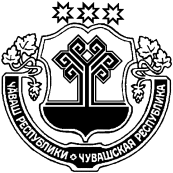 Об утверждении положения о межведомственной комиссии по организации отдыха детей, их оздоровления и занятости в Ибресинском районе В соответствии с Федеральным законом Российской Федерации от 06.10.2003 г. 131-ФЗ "Об общих принципах организации местного самоуправления в Российской Федерации", Постановлением Кабинета Министров Чувашской Республики от 02.03.2012 № 70 "Об организации отдыха детей, их оздоровления и занятости в Чувашской Республике" (с изменениями, внесенными постановлениями Кабинета Министров Чувашской Республики от 5 марта . № 80, от 9 апреля . № 111, от 25 марта . № 90, от 7 апреля . № 104, от 22 марта . № 106, от 28 марта . № 91), в целях обеспечения отдыха, оздоровления и занятости детей Ибресинского района, администрация Ибресинского района постановляет:1. Утвердить Положение о межведомственной комиссии по организации отдыха детей, их оздоровления и занятости в Ибресинском районе (приложение № 1).2. Контроль за исполнением настоящего постановления возложить на отдел образования администрации Ибресинского района.3. Настоящее постановление вступает в силу после его официального опубликования.Глава администрацииИбресинского района                                                      С.В. ГорбуновИсп. Сергеева К.В.8(83538)2-17-06Приложение № 1                                                                                                      к постановлению администрации                                                                                                      Ибресинского района от 05.04.2019 года № 162Положениео межведомственной комиссии по организации отдыха детей, их оздоровления и занятости в  Ибресинском районеI. Общие положения1.1. Межведомственная комиссия по организации отдыха детей, их оздоровления и занятости  (далее - Комиссия) является коллегиальным совещательным органом.1.2. Комиссия образована для принятия эффективных мер по обоснованному и целенаправленному решению вопросов по организации отдыха детей, их оздоровления и занятости, а также в целях координации совместной деятельности органов и структурных подразделений администрации района, муниципальных учреждений (по согласованию) в этих вопросах.1.3. Основной задачей Комиссии является рассмотрение вопросов, связанных:- с обеспечением контроля по использованию путевок;- с оперативным решением вопросов по организации отдыха детей, их оздоровления и занятости;- с организацией сезонной занятости детей и подростков и учащейся молодежи;- с организацией отдыха детей, нуждающихся в особой опеке и профилактике асоциального поведения;- с информационно-методическим обеспечением оздоровительной кампании.1.4. Комиссия в своей деятельности руководствуется Конституцией Российской Федерации, федеральными законами и иными нормативными правовыми актами Российской Федерации, Конституцией Чувашской Республики, законами Чувашской Республики и иными нормативными правовыми актами Чувашской Республики, а также настоящим Положением.II. Состав Комиссии2.1. Комиссию возглавляет председатель. Также в состав Комиссии входят заместитель председателя Комиссии, ответственный секретарь, члены Комиссии - представители органов и структурных подразделений администрации района и других заинтересованных ведомств.2.2. Члены Комиссии принимают участие в ее работе на общественных началах.III. Порядок работы Комиссии3.1. Комиссия осуществляет свою деятельность в соответствии с планом работы.3.2. Заседания Комиссии проводятся по мере необходимости и считаются правомочными, если на них присутствует более половины ее членов, либо лиц, замещающих их по должности.3.3. Заседания Комиссии ведет ее председатель, а при отсутствии по его поручению - заместитель председателя Комиссии.3.4. Повестку дня заседаний и порядок их проведения определяет председатель Комиссии.3.5.Решения Комиссии принимаются коллегиально простым большинством голосов присутствующих на заседании членов Комиссии. Решения, принимаемые Комиссией в соответствии с ее компетенцией, являются обязательными для исполнения органами и структурными подразделениями администрации района, муниципальными учреждениями, иными организациями, обеспечивающими деятельность по организации летнего отдыха, оздоровления и занятости детей Ибресинского района.3.6. Для решения текущих вопросов могут создаваться рабочие группы.3.7.Заседания Комиссии оформляются протоколами, которые подписываются председательствующим на заседании Комиссии и ответственным секретарем.3.8. Организационное обеспечение деятельности Комиссии осуществляет отдел образования администрации Ибресинского района.                                                                                                                           Об утверждении Плана мероприятий («дорожная карта») по увеличению продолжительности жизни населения и снижение младенческой смертности в Ибресинском районе Чувашской Республики на 2019-2023 годы.Во исполнение мероприятий Комплексного плана действий органов исполнительной власти Чувашской Республики по реализации Послания Главы Чувашской Республики М.Игнатьева Государственному Совету Чувашской Республики на 2019 год,  пункта 8 перечня поручений по итогам обсуждения предварительных итогов социально-экономического развития Ибресинского района за 2018 год заместителя Председателя Кабинета Министров Чувашской Республики, руководителя администрации Главы Чувашской Республики от 19 марта 2019 года, администрация Ибресинского района Чувашской Республики постановляет: 1. Утвердить «План мероприятий («дорожная карта») по увеличению              продолжительности жизни населения и снижение младенческой смертности в Ибресинском районе Чувашской Республики на 2019-2023 годы» согласно приложению к настоящему постановлению. Отделу информатизации и социального развития администрации Ибресинского района обеспечить размещение информации о Плане мероприятий на сайте Ибресинского района.Контроль за исполнением настоящего постановления возложить на  заместителя главы администрации района - начальника отдела образования  Федорову Н.А.Настоящее постановление вступает в силу после его официального опубликования.Глава администрации Ибресинского района                                                                                С.В.ГорбуновИсп. Трофимова С.Г.тел. 2-33-17В связи с кадровыми изменениями и  в целях реализации мероприятий содействия развитию малого предпринимательства и самозанятости безработных граждан, администрация Ибресинского района Чувашской Республики постановляет:1. Внести  в  постановление  администрации Ибресинского района Чувашской Республики от 10.02.2017 года №65 «О    создании рабочей группы по рассмотрению бизнес - планов и технико - экономических обоснований, заявлений о предоставлении субсидий на организацию предпринимательской деятельности» (далее - постановление) следующие изменения:1.1. приложение №1  к постановлению изложить в новой редакции  согласно приложению №1 к настоящему постановлению.2. Настоящее постановление вступает в силу после его официального опубликования.Глава администрацииИбресинского района                                                                             С.В. ГорбуновИсп.: Андреева М.М.тел.:  2-25-96СОСТАВрабочей группы по рассмотрению бизнес-планов и технико-экономических обоснований, заявлений о предоставлении субсидий на организацию предпринимательской деятельности безработным гражданамО внесении изменений в постановление администрации Ибресинского района Чувашской Республики от 26.12.2018 №755 «Об утверждении перечня объектов для отбывания наказания в виде исправительных и обязательных работ»В соответствии с частью 1 статьи 39 Уголовно-исполнительного кодекса Российской Федерации, рассмотрев протест прокурора Ибресинского района Чувашской Республики от 05.04.2019 №10-01-2019, администрация Ибресинского района Чувашской Республики постановляет:1. Внести  в постановление администрации Ибресинского района Чувашской Республики  от 26.12.2018 № 755 «Об утверждении перечня объектов для отбывания наказания в виде исправительных и обязательных работ» (далее – постановление) следующие изменения:1) пункт 1 изложить в следующей редакции:"1. Утвердить перечень объектов для отбывания наказания осужденными к исправительным работам, не имеющим основного места работы, состоящими на учете Канашского межмуниципального филиала Федерального казенного учреждения "Уголовно-исполнительная инспекция" УФСИН России по Чувашской Республике - Чувашии (по согласованию) на территории Ибресинского района Чувашской Республики согласно приложению N 1 к настоящему постановлению. Осужденные к исправительным работам, имеющие основное место работы, отбывают наказание по основному месту работы.";2) пункт 2 после слов "Уголовно-исполнительная инспекция" УФСИН России по Чувашской Республике-Чувашии" дополнить словами "(по согласованию)".3) приложение №1 к постановлению изложить в новой редакции согласно приложению к настоящему постановлению2. Настоящее постановление вступает в силу после его официального опубликования.Глава администрацииИбресинского района                                                                          С.В. ГорбуновИ.Н.Михайлова2-12-29Приложение к постановлению администрацииИбресинского района Чувашской Республики от 10.04.2019 №169СОГЛАСОВАНО:Глава администрации                              		               Начальник Канашского МФ ФКУ         Ибресинского района                                                             УИИ УФСИН  России по                                              Чувашской                  Республики                                         Чувашской Республике-Чувашии  ______________ С.В. Горбунов                                ________________ А.Н. Чумаков«___»__________ 2019 года                                      «___»__________ 2019 года  ПЕРЕЧЕНЬ ОБЪЕКТОВдля отбывания наказания осужденными к исправительным работам, не имеющим основного места работы, состоящими на учете Канашского межмуниципального  филиала Федерального казенного учреждения   «Уголовно-исполнительная инспекция» УФСИН России по Чувашской Республике-Чувашии на территории Ибресинского района  Чувашской РеспубликиЧĂВАШ РЕСПУБЛИКИ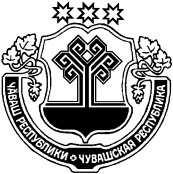 ЧУВАШСКАЯ РЕСПУБЛИКАЙĚПРЕÇ РАЙОН АДМИНИСТРАЦИЙĚ ЙЫШĂНУ           02.04.2019                    155 №Йěпреç поселокě АДМИНИСТРАЦИЯИБРЕСИНСКОГО РАЙОНА ПОСТАНОВЛЕНИЕ           02.04.2019                    № 155поселок ИбресиОтветственный исполнитель:отдел организационный работы администрации Ибресинского районаДата составления проекта Муниципальной программы:12 марта 2019 годаНепосредственный исполнитель проекта Муниципальной программы:управляющий делами начальника отдела  организационный работы администрации Ибресинского района Шестеринова С.В.тел. 2-12-10, e-mail: ibrjurist1@cap.ru Заместитель главы - начальник отдела образования                                            Н.А. ФедороваОтветственный исполнитель Муниципальной программы–отдел организационной работы администрации Ибресинского районаСоисполнители Муниципальной программы–юридический сектор администрации Ибресинского района Участники Муниципальной программы–отделы, сектора администрации Ибресинского района, органы местного самоуправления Ибресинского районаПодпрограммы Муниципальной программы –«Совершенствование муниципального управления в сфере юстиции»; «Развитие муниципальной службы в Ибресинском районе»;«Противодействие коррупции в Ибресинском районе»; «Обеспечение реализации муниципальной программы Ибресинского района «Развитие потенциала муниципального управления»Цели Муниципальной программы–совершенствование системы муниципального управления Ибресинского района;повышение эффективности и результативности деятельности муниципальных служащих Ибресинского района Задачи Муниципальной программы–повышение эффективности местного самоуправления, взаимодействия органов власти всех уровней с гражданским обществом и бизнесом;формирование высококвалифицированного кадрового состава органов местного самоуправления, способного обеспечить эффективность муниципального управления;обеспечение общедоступности и достоверности сведений, содержащихся в регистре муниципальных нормативных правовых актов Чувашской РеспубликиЦелевые индикаторы и показатели Муниципальной программы–к 2036 году будут достигнуты следующие целевые индикаторы и показатели:доля муниципальных нормативных правовых актов, внесенных в регистр муниципальных нормативных правовых актов Чувашской Республики, – 100,0 процента от общего числа поступившихСроки и этапы реализации Муниципальной программы–2019–2035 годы:1 этап – 2019–2025 годы;2 этап – 2026–2030 годы;3 этап – 2031–2035 годыОбъемы финансирования Муниципальной программы с разбивкой по годам реализации –прогнозируемые объемы финансирования Муниципальной программы в 2019–2035 годах составляют 449716998,00 рублей, в том числе:в 2019 году – 27568671,00 рублей;в 2020 году – 26383857,00 рублей;в 2021 году – 26384298,00 рублей;в 2022 году – 26384298,00  рублей;в 2023 году – 26384298,00  рублей;в 2024 году – 26384298,00 рублей;в 2025 году – 26384298,00 рублей;в 2026–2030 годах – 131921490,00 рублей;в 2031–2035 годах – 131921490,00 рублей;из них средства:федерального бюджета – 18318900,00 рублей (0,01 процента), в том числе:в 2019 году – 1564200,00 рублей;в 2020 году – 1046700,00 рублей;в 2021 году – 1047200,00 рублей;в 2022 году – 1047200,00 рублей;в 2023 году – 1047200,00 рублей;в 2024 году – 1047200,00  рублей;в 2025 году – 1047200,00 рублей;в 2026–2030 годах – 5236000,00 рублей;в 2031–2035 годах – 5236000,00 рублей;республиканского бюджета Чувашской Республики – 0 рублей (0 процента), в том числе:в 2019 году – 0 рублей;в 2020 году – 0 рублей;в 2021 году – 0 рублей;в 2022 году – 0 рублей;в 2023 году – 0 рублей;в 2024 году – 0 рублей;в 2025 году – 0 рублей;в 2026–2030 годах – 0 рублей;в 2031–2035 годах – 0 рублей;местных бюджетов – 431398098,00 рублей (99,99 процента), в том числе:в 2019 году – 26004471,00 рублей;в 2020 году – 25337157,00 рублей;в 2021 году – 25337098,00 рублей;в 2022 году – 25337098,00 рублей;в 2023 году – 25337098,00 рублей;в 2024 году – 25337098,00 рублей;в 2025 году – 25337098,00  рублей;в 2026–2030 годах – 126685490,00 рублей;в 2031–2035 годах – 126685490,00 рублейОжидаемые результаты реализации Муниципальной программы–реализация Муниципальной программы позволит:повысить эффективность местного самоуправления, взаимодействия гражданского общества и бизнеса с органами власти всех уровней;обеспечить высокий уровень доступности для населения информации и технологий в области местного самоуправления;укрепить доверие граждан к органам местного самоуправления в Ибресинском районе (далее также – органы местного самоуправления);сформировать высококвалифицированный кадровый состав органов местного самоуправления Ибресинского района;реализовать конституционные права граждан на получение достоверной информации, создать условия для получения информации о муниципальных нормативных правовых актах органами государственной власти, органами местного самоуправления, должностными лицами и организациями.№ппЦелевой индикатор и показатель (наименование)Единица измеренияЗначения целевых индикаторов и показателей по годамЗначения целевых индикаторов и показателей по годамЗначения целевых индикаторов и показателей по годамЗначения целевых индикаторов и показателей по годамЗначения целевых индикаторов и показателей по годамЗначения целевых индикаторов и показателей по годамЗначения целевых индикаторов и показателей по годамЗначения целевых индикаторов и показателей по годамЗначения целевых индикаторов и показателей по годамЗначения целевых индикаторов и показателей по годам№ппЦелевой индикатор и показатель (наименование)Единица измерения20182019202020212022202320242025203020351234567891011121313Муниципальная программа Ибресинского района «Развитие потенциала муниципального управления»Муниципальная программа Ибресинского района «Развитие потенциала муниципального управления»Муниципальная программа Ибресинского района «Развитие потенциала муниципального управления»Муниципальная программа Ибресинского района «Развитие потенциала муниципального управления»Муниципальная программа Ибресинского района «Развитие потенциала муниципального управления»Муниципальная программа Ибресинского района «Развитие потенциала муниципального управления»Муниципальная программа Ибресинского района «Развитие потенциала муниципального управления»Муниципальная программа Ибресинского района «Развитие потенциала муниципального управления»Муниципальная программа Ибресинского района «Развитие потенциала муниципального управления»Муниципальная программа Ибресинского района «Развитие потенциала муниципального управления»Муниципальная программа Ибресинского района «Развитие потенциала муниципального управления»Муниципальная программа Ибресинского района «Развитие потенциала муниципального управления»Муниципальная программа Ибресинского района «Развитие потенциала муниципального управления»Муниципальная программа Ибресинского района «Развитие потенциала муниципального управления»1.Доля муниципальных нормативных правовых актов, внесенных в регистр муниципальных нормативных правовых актов Чувашской Республикипроцентов от общего числа поступивших100,0100,0100,0100,0100,0100,0100,0100,0100,0100,0100,0Подпрограмма «Совершенствование государственного управления в сфере юстиции»Подпрограмма «Совершенствование государственного управления в сфере юстиции»Подпрограмма «Совершенствование государственного управления в сфере юстиции»Подпрограмма «Совершенствование государственного управления в сфере юстиции»Подпрограмма «Совершенствование государственного управления в сфере юстиции»Подпрограмма «Совершенствование государственного управления в сфере юстиции»Подпрограмма «Совершенствование государственного управления в сфере юстиции»Подпрограмма «Совершенствование государственного управления в сфере юстиции»Подпрограмма «Совершенствование государственного управления в сфере юстиции»Подпрограмма «Совершенствование государственного управления в сфере юстиции»Подпрограмма «Совершенствование государственного управления в сфере юстиции»Подпрограмма «Совершенствование государственного управления в сфере юстиции»Подпрограмма «Совершенствование государственного управления в сфере юстиции»Подпрограмма «Совершенствование государственного управления в сфере юстиции»1.Актуализация муниципальных нормативных правовых актов, внесенных в регистр муниципальных нормативных правовых актов Чувашской Республикипроцентов от общего числа поступивших муниципальных нормативных правовых актов100,0100,0100,0100,0100,0100,0100,0100,0100,0100,02.Доля подготовленных нормативных правовых актов Ибресинского района, регулирующих вопросы оказания бесплатной юридической помощи, отнесенные к компетенции органов местного самоуправленияпроцентов100,0100,0100,0100,0100,0100,0100,0100,0100,0100,0Подпрограмма «Развитие муниципальной службы в Ибресинском районе»Подпрограмма «Развитие муниципальной службы в Ибресинском районе»Подпрограмма «Развитие муниципальной службы в Ибресинском районе»Подпрограмма «Развитие муниципальной службы в Ибресинском районе»Подпрограмма «Развитие муниципальной службы в Ибресинском районе»Подпрограмма «Развитие муниципальной службы в Ибресинском районе»Подпрограмма «Развитие муниципальной службы в Ибресинском районе»Подпрограмма «Развитие муниципальной службы в Ибресинском районе»Подпрограмма «Развитие муниципальной службы в Ибресинском районе»Подпрограмма «Развитие муниципальной службы в Ибресинском районе»Подпрограмма «Развитие муниципальной службы в Ибресинском районе»Подпрограмма «Развитие муниципальной службы в Ибресинском районе»Подпрограмма «Развитие муниципальной службы в Ибресинском районе»Подпрограмма «Развитие муниципальной службы в Ибресинском районе»1.Доля подготовленных нормативных правовых актов Ибресинского района, регулирующих вопросы муниципальной службы, отнесенные к компетенции органов местного самоуправленияпроцентов100,0100,0100,0100,0100,0100,0100,0100,0100,0100,02.Количество муниципальных служащих в Ибресинском районе (далее также – муниципальные служащие), прошедших дополнительное профессиональное образование в текущем году за счет средств республиканского бюджета Чувашской Республики, бюджета Ибресинского районачеловек76666666663.Доля вакантных должностей муниципальной службы, замещаемых из кадрового резерва органов местного самоуправления процентов5,05,05,05,05,05,05,05,05,05,04.Доля муниципальных служащих в возрасте до 30 лет в общей численности муниципальных служащих, имеющих стаж муниципальной службы более 3 летпроцентов10,010,010,010,010,010,010,010,010,010,05.Доля муниципальных служащих, оценивших условия и результаты своей работы, морально-психологический климат в коллективе не ниже оценки «удовлетворительно»процентов от числа опрошенныхх70,070,070,080,080,080,080,080,080,0Подпрограмма «Противодействие коррупции в Ибресинском районе»Подпрограмма «Противодействие коррупции в Ибресинском районе»Подпрограмма «Противодействие коррупции в Ибресинском районе»Подпрограмма «Противодействие коррупции в Ибресинском районе»Подпрограмма «Противодействие коррупции в Ибресинском районе»Подпрограмма «Противодействие коррупции в Ибресинском районе»Подпрограмма «Противодействие коррупции в Ибресинском районе»Подпрограмма «Противодействие коррупции в Ибресинском районе»Подпрограмма «Противодействие коррупции в Ибресинском районе»Подпрограмма «Противодействие коррупции в Ибресинском районе»Подпрограмма «Противодействие коррупции в Ибресинском районе»Подпрограмма «Противодействие коррупции в Ибресинском районе»Подпрограмма «Противодействие коррупции в Ибресинском районе»Подпрограмма «Противодействие коррупции в Ибресинском районе»1.Количество закупок товаров, работ, услуг заказчиков, осуществляющих закупки товаров, работ, услуг для муниципальных нужд, в отношении которых проведен мониторингпроцедурзакупокх2025303540434545452.Уровень коррупции в Ибресинском районе по оценке граждан, полученный посредством проведения социологических исследований по вопросам коррупции (по 10-балльной шкале, где 1 означает отсутствие коррупции, а 10 – максимальный уровень коррупции)баллов54444444443.Уровень коррупции в Ибресинском районе по оценке предпринимателей и руководителей коммерческих организаций, полученный посредством проведения социологических исследований по вопросам коррупции (по 10-балльной шкале, где 1 означает отсутствие коррупции, а 10 – максимальный уровень коррупции)баллов54444444444.Доля муниципальных служащих в Ибресинском районе, осуществляющих в соответствии с должностными обязанностями закупки, прошедших в установленные сроки обучение по программам повышения квалификации в сфере закупок, включающим вопросы по антикоррупционной тематикепроцентов х33,033,033,033,033,033,033,033,033,05.Доля подготовленных нормативных правовых актов Ибресинского района, регулирующих вопросы противодействия коррупции, отнесенных к компетенции органов местного самоуправленияпроцентов100,0100,0100,0100,0100,0100,0100,0100,0100,0100,06.Доля лиц, замещающих муниципальные должности Ибресинского района и муниципальных служащих, в отношении которых лицами, ответственными за работу по профилактике коррупционных и иных правонарушений в органах местного самоуправления, ежегодно проводится анализ представленных ими сведений о доходах, об имуществе и обязательствах имущественного характера, соблюдения ограничений и запретов, требований о предотвращении или урегулировании конфликта интересов, исполнения ими должностных обязанностейпроцентов100,0100,0100,0100,0100,0100,0100,0100,0100,0100,07.Доля лиц, ответственных за работу по профилактике коррупционных и иных правонарушений в органах местного самоуправления в Ибресинском районе, прошедших обучение по антикоррупционной тематикепроцентов90,0100,0100,0100,0100,0100,0100,0100,0100,0100,08.Доля лиц, сведения о доходах, расходах, об имуществе и обязательствах имущественного характера которых опубликованы, в общем количестве лиц, обязанных представить сведения о доходах, расходах, об имуществе и обязательствах имущественного характера, подлежащие опубликованиюпроцентов100,0100,0100,0100,0100,0100,0100,0100,0100,0100,09.Количество муниципальных служащих в Ибресинском районе, прошедших обучение по программам повышения квалификации, в которые включены вопросы по антикоррупционной тематикечеловек222222222210.Доля муниципальных служащих в Ибресинском районе, впервые поступивших на муниципальную службу для замещения должностей, включенных в перечни должностей, утвержденные нормативными правовыми актами органов местного самоуправления, прошедших обучение по образовательным программам в области противодействия коррупциипроцентов100,0100,0100,0100,0100,0100,0100,0100,0100,0100,011.Количество информационно-аналитических материалов и публикаций на тему коррупции и противодействия коррупции, размещенных в средствах массовой информации, распространяемых на территории Ибресинского районаединицх456789101520Ответственный исполнитель подпрограммы–юридический сектор администрации Ибресинского районаЦель подпрограммы –реализация государственной политики в сфере юстиции, находящейся в ведении Чувашской РеспубликиЗадачи подпрограммы–учет и систематизация муниципальных нормативных правовых актов;обеспечение оказания бесплатной юридической помощи;обеспечение единства правового пространства;Целевые индикаторы и показатели подпрограммы–к 2036 году предусматривается достижение следующих целевых индикаторов и показателей:актуализация муниципальных нормативных правовых актов, внесенных в регистр муниципальных нормативных правовых актов Чувашской Республики, – 100,0 процента от общего числа поступивших муниципальных нормативных правовых актов;доля подготовленных нормативных правовых актов Ибресинского района, регулирующих вопросы оказания бесплатной юридической помощи, отнесенные к компетенции органов местного самоуправления, – 100,0 процентаЭтапы и сроки реализации подпрограммы–2019–2035 годы:1 этап – 2019–2025 годы;2 этап – 2026–2030 годы;3 этап – 2031–2035 годыОбъемы финансирования подпрограммы с разбивкой по годам 
реализации –прогнозируемые объемы финансирования мероприятий подпрограммы в 2019–2035 годах составляют 18318900,00 рублей, в том числе:в 2019 году – 1564200,00 рублей;в 2020 году – 1046700,00 рублей;в 2021 году – 1047200,00 рублей;в 2022 году – 1047200,00 рублей;в 2023 году – 1047200,00 рублей;в 2024 году – 1047200,00 рублей;в 2025 году – 1047200,00 рублей;в 2026–2030 годах – 5236000,00  рублей;в 2031–2035 годах – 5236000,00 рублей;из них средства:федерального бюджета – 18318900,00 рублей (100 процентов), в том числе:в 2019 году – 1564200,00 рублей;в 2020 году – 1046700,00 рублей;в 2021 году – 1047200,00 рублей;в 2022 году – 10472000,00 рублей;в 2023 году – 1047200,00 рублей;в 2024 году – 1047200,00 рублей;в 2025 году – 1047200,00 рублей;в 2026–2030 годах – 5236000,00  рублей;в 2031–2035 годах – 5236000,00 рублей;Ожидаемые результаты реализации подпрограммы–обеспечение актуальности, общедоступности и достоверности сведений, содержащихся в регистре муниципальных нормативных правовых актов Чувашской Республики;обеспечение оказания квалифицированной бесплатной юридической помощи в Ибресинском районе;СтатусНаименование подпрограммы муниципальной программы Ибресинского района (основного мероприятия, мероприятия)Задача подпрограммы муниципальной Ибресинского районаОтветственный исполнитель, участникиКод бюджетной классификацииКод бюджетной классификацииКод бюджетной классификацииКод бюджетной классификацииИсточники финансированияРасходы по годам, тыс. рублейРасходы по годам, тыс. рублейРасходы по годам, тыс. рублейРасходы по годам, тыс. рублейРасходы по годам, тыс. рублейРасходы по годам, тыс. рублейРасходы по годам, тыс. рублейРасходы по годам, тыс. рублейРасходы по годам, тыс. рублейСтатусНаименование подпрограммы муниципальной программы Ибресинского района (основного мероприятия, мероприятия)Задача подпрограммы муниципальной Ибресинского районаОтветственный исполнитель, участникиглавный распорядитель бюджетных средствраздел, подразделцелевая статья расходовгруппа (подгруппа) вида расходовИсточники финансирования20192020202120222023202420252026–20302031–203512345678910111213141516161617171718Подпрограмма«Совершенствование государственного управления в сфере юстиции»ответственный исполнитель – юридический сектор администрации Ибресинского районаxxxxвсего1564200,01046700,01047200,01047200,01047200,01047200,01047200,01047200,01047200,05236000,05236000,05236000,05236000,0Подпрограмма«Совершенствование государственного управления в сфере юстиции»ответственный исполнитель – юридический сектор администрации Ибресинского районаxxxxфедеральный бюджет1564200,01046700,01047200,01047200,01047200,01047200,01047200,01047200,01047200,05236000,05236000,05236000,05236000,0Подпрограмма«Совершенствование государственного управления в сфере юстиции»ответственный исполнитель – юридический сектор администрации Ибресинского районаxxxxреспубликанский бюджет Чувашской Республики0,00,00,00,00,00,00,00,00,00,00,00,00,0Подпрограмма«Совершенствование государственного управления в сфере юстиции»ответственный исполнитель – юридический сектор администрации Ибресинского районаxxxxбюджет Ибресинского района0,00,00,00,00,00,00,00,00,00,00,00,00,0Подпрограмма«Совершенствование государственного управления в сфере юстиции»ответственный исполнитель – юридический сектор администрации Ибресинского районаxxxxвнебюджетные источники0,00,00,00,00,00,00,00,00,00,00,00,00,0Цель «Реализация государственной политики в сфере юстиции, находящейся в ведении Чувашской Республики»Цель «Реализация государственной политики в сфере юстиции, находящейся в ведении Чувашской Республики»Цель «Реализация государственной политики в сфере юстиции, находящейся в ведении Чувашской Республики»Цель «Реализация государственной политики в сфере юстиции, находящейся в ведении Чувашской Республики»Цель «Реализация государственной политики в сфере юстиции, находящейся в ведении Чувашской Республики»Цель «Реализация государственной политики в сфере юстиции, находящейся в ведении Чувашской Республики»Цель «Реализация государственной политики в сфере юстиции, находящейся в ведении Чувашской Республики»Цель «Реализация государственной политики в сфере юстиции, находящейся в ведении Чувашской Республики»Цель «Реализация государственной политики в сфере юстиции, находящейся в ведении Чувашской Республики»Цель «Реализация государственной политики в сфере юстиции, находящейся в ведении Чувашской Республики»Цель «Реализация государственной политики в сфере юстиции, находящейся в ведении Чувашской Республики»Цель «Реализация государственной политики в сфере юстиции, находящейся в ведении Чувашской Республики»Цель «Реализация государственной политики в сфере юстиции, находящейся в ведении Чувашской Республики»Цель «Реализация государственной политики в сфере юстиции, находящейся в ведении Чувашской Республики»Цель «Реализация государственной политики в сфере юстиции, находящейся в ведении Чувашской Республики»Цель «Реализация государственной политики в сфере юстиции, находящейся в ведении Чувашской Республики»Цель «Реализация государственной политики в сфере юстиции, находящейся в ведении Чувашской Республики»Цель «Реализация государственной политики в сфере юстиции, находящейся в ведении Чувашской Республики»Цель «Реализация государственной политики в сфере юстиции, находящейся в ведении Чувашской Республики»Цель «Реализация государственной политики в сфере юстиции, находящейся в ведении Чувашской Республики»Цель «Реализация государственной политики в сфере юстиции, находящейся в ведении Чувашской Республики»Цель «Реализация государственной политики в сфере юстиции, находящейся в ведении Чувашской Республики»Основное мероприятие 1Обеспечение деятельности мировых судей Чувашской Республики в целях реализации прав, свобод и законных интересов граждан и юридических лицобеспечение единства правового пространстваответственный исполнитель – юридический сектор администрации Ибресинского районаxxxxвсего1564200,01046700,01047200,01047200,01047200,01047200,01047200,01047200,05236000,05236000,05236000,05236000,05236000,0Основное мероприятие 1Обеспечение деятельности мировых судей Чувашской Республики в целях реализации прав, свобод и законных интересов граждан и юридических лицобеспечение единства правового пространстваответственный исполнитель – юридический сектор администрации Ибресинского районаxxxxфедеральный бюджет1564200,01046700,01047200,01047200,01047200,01047200,01047200,01047200,05236000,05236000,05236000,05236000,05236000,0Основное мероприятие 1Обеспечение деятельности мировых судей Чувашской Республики в целях реализации прав, свобод и законных интересов граждан и юридических лицобеспечение единства правового пространстваответственный исполнитель – юридический сектор администрации Ибресинского районаxxxxреспубликанский бюджет Чувашской Республики0,00,00,00,00,00,00,00,00,00,00,00,00,0Основное мероприятие 1Обеспечение деятельности мировых судей Чувашской Республики в целях реализации прав, свобод и законных интересов граждан и юридических лицобеспечение единства правового пространстваответственный исполнитель – юридический сектор администрации Ибресинского районаxxxxбюджет Ибресинского района0,00,00,00,00,00,00,00,00,00,00,00,00,0Основное мероприятие 1Обеспечение деятельности мировых судей Чувашской Республики в целях реализации прав, свобод и законных интересов граждан и юридических лицобеспечение единства правового пространстваответственный исполнитель – юридический сектор администрации Ибресинского районаxxxxвнебюджетные источники0,00,00,00,00,00,00,00,00,00,00,00,00,0Целевые индикаторы и показатели подпрограммы, увязанные с основным мероприятием 1xЦель «Реализация государственной политики в сфере юстиции, находящейся в ведении Чувашской Республики»Целевые индикаторы и показатели подпрограммы, увязанные с основным мероприятием 1xМероприятие 1.1Осуществление полномочий по составлению (изменению) списков кандидатов в присяжные заседатели федеральных судов общей юрисдикции в Российской Федерации за счет субвенции, предоставляемой из федерального бюджетаответственный исполнитель – юридический сектор администрации Ибресинского районахxxxвсего1564200,01046700,01047200,01047200,01047200,01047200,01047200,01047200,05236000,05236000,05236000,05236000,05236000,0Мероприятие 1.1Осуществление полномочий по составлению (изменению) списков кандидатов в присяжные заседатели федеральных судов общей юрисдикции в Российской Федерации за счет субвенции, предоставляемой из федерального бюджетаответственный исполнитель – юридический сектор администрации Ибресинского района9030105Ч540151200240федеральный бюджет1564200,01046700,01047200,01047200,01047200,01047200,01047200,01047200,05236000,05236000,05236000,05236000,05236000,0Мероприятие 1.1Осуществление полномочий по составлению (изменению) списков кандидатов в присяжные заседатели федеральных судов общей юрисдикции в Российской Федерации за счет субвенции, предоставляемой из федерального бюджетаответственный исполнитель – юридический сектор администрации Ибресинского районаxxxxреспубликанский бюджет Чувашской Республики0,00,00,00,00,00,00,00,00,00,00,00,00,0Мероприятие 1.1Осуществление полномочий по составлению (изменению) списков кандидатов в присяжные заседатели федеральных судов общей юрисдикции в Российской Федерации за счет субвенции, предоставляемой из федерального бюджетаответственный исполнитель – юридический сектор администрации Ибресинского районаxxxxбюджет Ибресинского района0,00,00,00,00,00,00,00,00,00,00,00,00,0Мероприятие 1.1Осуществление полномочий по составлению (изменению) списков кандидатов в присяжные заседатели федеральных судов общей юрисдикции в Российской Федерации за счет субвенции, предоставляемой из федерального бюджетаответственный исполнитель – юридический сектор администрации Ибресинского районаxxxxвнебюджетные источники0,00,00,00,00,00,00,00,00,00,00,00,00,0Цель «Реализация государственной политики в сфере юстиции, находящейся в ведении Чувашской Республики»Цель «Реализация государственной политики в сфере юстиции, находящейся в ведении Чувашской Республики»Цель «Реализация государственной политики в сфере юстиции, находящейся в ведении Чувашской Республики»Цель «Реализация государственной политики в сфере юстиции, находящейся в ведении Чувашской Республики»Цель «Реализация государственной политики в сфере юстиции, находящейся в ведении Чувашской Республики»Цель «Реализация государственной политики в сфере юстиции, находящейся в ведении Чувашской Республики»Цель «Реализация государственной политики в сфере юстиции, находящейся в ведении Чувашской Республики»Цель «Реализация государственной политики в сфере юстиции, находящейся в ведении Чувашской Республики»Цель «Реализация государственной политики в сфере юстиции, находящейся в ведении Чувашской Республики»Цель «Реализация государственной политики в сфере юстиции, находящейся в ведении Чувашской Республики»Цель «Реализация государственной политики в сфере юстиции, находящейся в ведении Чувашской Республики»Цель «Реализация государственной политики в сфере юстиции, находящейся в ведении Чувашской Республики»Цель «Реализация государственной политики в сфере юстиции, находящейся в ведении Чувашской Республики»Цель «Реализация государственной политики в сфере юстиции, находящейся в ведении Чувашской Республики»Цель «Реализация государственной политики в сфере юстиции, находящейся в ведении Чувашской Республики»Цель «Реализация государственной политики в сфере юстиции, находящейся в ведении Чувашской Республики»Цель «Реализация государственной политики в сфере юстиции, находящейся в ведении Чувашской Республики»Цель «Реализация государственной политики в сфере юстиции, находящейся в ведении Чувашской Республики»Цель «Реализация государственной политики в сфере юстиции, находящейся в ведении Чувашской Республики»Цель «Реализация государственной политики в сфере юстиции, находящейся в ведении Чувашской Республики»Цель «Реализация государственной политики в сфере юстиции, находящейся в ведении Чувашской Республики»Цель «Реализация государственной политики в сфере юстиции, находящейся в ведении Чувашской Республики»Цель «Реализация государственной политики в сфере юстиции, находящейся в ведении Чувашской Республики»Цель «Реализация государственной политики в сфере юстиции, находящейся в ведении Чувашской Республики»Основное мероприятие 2Ведение регистра муниципальных нормативных правовых актов Чувашской Республикиучет и систематизация муниципальных правовых актовответственный исполнитель – юридический сектор администрации Ибресинского районаxxxxвсего0,00,00,00,00,00,00,00,00,00,00,00,00,0Основное мероприятие 2Ведение регистра муниципальных нормативных правовых актов Чувашской Республикиучет и систематизация муниципальных правовых актовответственный исполнитель – юридический сектор администрации Ибресинского районаxxxxфедеральный бюджет0,00,00,00,00,00,00,00,00,00,00,00,00,0Основное мероприятие 2Ведение регистра муниципальных нормативных правовых актов Чувашской Республикиучет и систематизация муниципальных правовых актовответственный исполнитель – юридический сектор администрации Ибресинского районаxxxxреспубликанский бюджет Чувашской Республики0,00,00,00,00,00,00,00,00,00,00,00,00,0Основное мероприятие 2Ведение регистра муниципальных нормативных правовых актов Чувашской Республикиучет и систематизация муниципальных правовых актовответственный исполнитель – юридический сектор администрации Ибресинского районаxxxxбюджет Ибресинского района0,00,00,00,00,00,00,00,00,00,00,00,00,0Основное мероприятие 2Ведение регистра муниципальных нормативных правовых актов Чувашской Республикиучет и систематизация муниципальных правовых актовответственный исполнитель – юридический сектор администрации Ибресинского районаxxxxвнебюджетные источники0,00,00,00,00,00,00,00,00,00,00,00,00,0Целевые индикаторы и показатели Муниципальной программы и подпрограммы, увязанные с основным мероприятием 3Актуализация муниципальных нормативных правовых актов, внесенных в регистр муниципальных нормативных правовых актов Чувашской Республики, процентов от общего числа поступивших муниципальных нормативных правовых актовАктуализация муниципальных нормативных правовых актов, внесенных в регистр муниципальных нормативных правовых актов Чувашской Республики, процентов от общего числа поступивших муниципальных нормативных правовых актовАктуализация муниципальных нормативных правовых актов, внесенных в регистр муниципальных нормативных правовых актов Чувашской Республики, процентов от общего числа поступивших муниципальных нормативных правовых актовАктуализация муниципальных нормативных правовых актов, внесенных в регистр муниципальных нормативных правовых актов Чувашской Республики, процентов от общего числа поступивших муниципальных нормативных правовых актовАктуализация муниципальных нормативных правовых актов, внесенных в регистр муниципальных нормативных правовых актов Чувашской Республики, процентов от общего числа поступивших муниципальных нормативных правовых актовАктуализация муниципальных нормативных правовых актов, внесенных в регистр муниципальных нормативных правовых актов Чувашской Республики, процентов от общего числа поступивших муниципальных нормативных правовых актовАктуализация муниципальных нормативных правовых актов, внесенных в регистр муниципальных нормативных правовых актов Чувашской Республики, процентов от общего числа поступивших муниципальных нормативных правовых актовxЦель «Реализация государственной политики в сфере юстиции, находящейся в ведении Чувашской Республики»100,0100,0100,0100,0100,0100,0100,0*100,0*100,0*100,0*100,0*100,0*Целевые индикаторы и показатели Муниципальной программы и подпрограммы, увязанные с основным мероприятием 3Доля муниципальных нормативных правовых актов, внесенных в регистр муниципальных нормативных правовых актов Чувашской Республики, процентов от общего числа поступившихДоля муниципальных нормативных правовых актов, внесенных в регистр муниципальных нормативных правовых актов Чувашской Республики, процентов от общего числа поступившихДоля муниципальных нормативных правовых актов, внесенных в регистр муниципальных нормативных правовых актов Чувашской Республики, процентов от общего числа поступившихДоля муниципальных нормативных правовых актов, внесенных в регистр муниципальных нормативных правовых актов Чувашской Республики, процентов от общего числа поступившихДоля муниципальных нормативных правовых актов, внесенных в регистр муниципальных нормативных правовых актов Чувашской Республики, процентов от общего числа поступившихДоля муниципальных нормативных правовых актов, внесенных в регистр муниципальных нормативных правовых актов Чувашской Республики, процентов от общего числа поступившихДоля муниципальных нормативных правовых актов, внесенных в регистр муниципальных нормативных правовых актов Чувашской Республики, процентов от общего числа поступившихх100,0100,0100,0100,0100,0100,0100,0100,0*100,0*100,0*100,0*100,0*100,0*Мероприятие 2.1Внесение муниципальных нормативных правовых актов в регистр муниципальных нормативных правовых актов Чувашской Республикиответственный исполнитель – юридический сектор администрации Ибресинского районаxxxxвсего0,00,00,00,00,00,00,00,00,00,00,00,00,0Мероприятие 2.1Внесение муниципальных нормативных правовых актов в регистр муниципальных нормативных правовых актов Чувашской Республикиответственный исполнитель – юридический сектор администрации Ибресинского районаxxxxфедеральный бюджет0,00,00,00,00,00,00,00,00,00,00,00,00,0Мероприятие 2.1Внесение муниципальных нормативных правовых актов в регистр муниципальных нормативных правовых актов Чувашской Республикиответственный исполнитель – юридический сектор администрации Ибресинского районаxxxxреспубликанский бюджет Чувашской Республики0,00,00,00,00,00,00,00,00,00,00,00,00,0Мероприятие 2.1Внесение муниципальных нормативных правовых актов в регистр муниципальных нормативных правовых актов Чувашской Республикиответственный исполнитель – юридический сектор администрации Ибресинского районаxxxxбюджет Ибресинского района0,00,00,00,00,00,00,00,00,00,00,00,00,0Мероприятие 2.1Внесение муниципальных нормативных правовых актов в регистр муниципальных нормативных правовых актов Чувашской Республикиответственный исполнитель – юридический сектор администрации Ибресинского районаxxxxвнебюджетные источники0,00,00,00,00,00,00,00,00,00,00,00,00,0Мероприятие 2.2Актуализация муниципальных нормативных правовых актов Цель «Реализация государственной политики в сфере юстиции, находящейся в ведении Чувашской Республики»xxxxвсего0,00,00,00,00,00,00,00,00,00,00,00,00,0Мероприятие 2.2Актуализация муниципальных нормативных правовых актов Цель «Реализация государственной политики в сфере юстиции, находящейся в ведении Чувашской Республики»xxxxфедеральный бюджет0,00,00,00,00,00,00,00,00,00,00,00,00,0Мероприятие 2.2Актуализация муниципальных нормативных правовых актов Цель «Реализация государственной политики в сфере юстиции, находящейся в ведении Чувашской Республики»xxxxреспубликанский бюджет Чувашской Республики0,00,00,00,00,00,00,00,00,00,00,00,00,0Мероприятие 2.2Актуализация муниципальных нормативных правовых актов Цель «Реализация государственной политики в сфере юстиции, находящейся в ведении Чувашской Республики»xxxxбюджет Ибресинского района0,00,00,00,00,00,00,00,00,00,00,00,00,0Мероприятие 2.2Актуализация муниципальных нормативных правовых актов Цель «Реализация государственной политики в сфере юстиции, находящейся в ведении Чувашской Республики»xxxxвнебюджетные источники0,00,00,00,00,00,00,00,00,00,00,00,00,0Мероприятие 2.3Предоставление сведений из регистра муниципальных нормативных правовых актов Чувашской Республики органам власти всех уровней, юридическим лицам и гражданамответственный исполнитель – юридический сектор администрации Ибресинского районаxxxxвсего0,00,00,00,00,00,00,00,00,00,00,00,00,0Мероприятие 2.3Предоставление сведений из регистра муниципальных нормативных правовых актов Чувашской Республики органам власти всех уровней, юридическим лицам и гражданамответственный исполнитель – юридический сектор администрации Ибресинского районаxxxxфедеральный бюджет0,00,00,00,00,00,00,00,00,00,00,00,00,0Мероприятие 2.3Предоставление сведений из регистра муниципальных нормативных правовых актов Чувашской Республики органам власти всех уровней, юридическим лицам и гражданамответственный исполнитель – юридический сектор администрации Ибресинского районаxxxxреспубликанский бюджет Чувашской Республики0,00,00,00,00,00,00,00,00,00,00,00,00,0Мероприятие 2.3Предоставление сведений из регистра муниципальных нормативных правовых актов Чувашской Республики органам власти всех уровней, юридическим лицам и гражданамответственный исполнитель – юридический сектор администрации Ибресинского районаxxxxбюджет Ибресинского района0,00,00,00,00,00,00,00,00,00,00,00,00,0Мероприятие 2.3Предоставление сведений из регистра муниципальных нормативных правовых актов Чувашской Республики органам власти всех уровней, юридическим лицам и гражданамответственный исполнитель – юридический сектор администрации Ибресинского районаxxxxвнебюджетные источники0,00,00,00,00,00,00,00,00,00,00,00,00,0Цель «Реализация государственной политики в сфере юстиции, находящейся в ведении Чувашской Республики»Цель «Реализация государственной политики в сфере юстиции, находящейся в ведении Чувашской Республики»Цель «Реализация государственной политики в сфере юстиции, находящейся в ведении Чувашской Республики»Цель «Реализация государственной политики в сфере юстиции, находящейся в ведении Чувашской Республики»Цель «Реализация государственной политики в сфере юстиции, находящейся в ведении Чувашской Республики»Цель «Реализация государственной политики в сфере юстиции, находящейся в ведении Чувашской Республики»Цель «Реализация государственной политики в сфере юстиции, находящейся в ведении Чувашской Республики»Цель «Реализация государственной политики в сфере юстиции, находящейся в ведении Чувашской Республики»Цель «Реализация государственной политики в сфере юстиции, находящейся в ведении Чувашской Республики»Цель «Реализация государственной политики в сфере юстиции, находящейся в ведении Чувашской Республики»Цель «Реализация государственной политики в сфере юстиции, находящейся в ведении Чувашской Республики»Цель «Реализация государственной политики в сфере юстиции, находящейся в ведении Чувашской Республики»Цель «Реализация государственной политики в сфере юстиции, находящейся в ведении Чувашской Республики»Цель «Реализация государственной политики в сфере юстиции, находящейся в ведении Чувашской Республики»Цель «Реализация государственной политики в сфере юстиции, находящейся в ведении Чувашской Республики»Цель «Реализация государственной политики в сфере юстиции, находящейся в ведении Чувашской Республики»Цель «Реализация государственной политики в сфере юстиции, находящейся в ведении Чувашской Республики»Цель «Реализация государственной политики в сфере юстиции, находящейся в ведении Чувашской Республики»Цель «Реализация государственной политики в сфере юстиции, находящейся в ведении Чувашской Республики»Цель «Реализация государственной политики в сфере юстиции, находящейся в ведении Чувашской Республики»Цель «Реализация государственной политики в сфере юстиции, находящейся в ведении Чувашской Республики»Цель «Реализация государственной политики в сфере юстиции, находящейся в ведении Чувашской Республики»Цель «Реализация государственной политики в сфере юстиции, находящейся в ведении Чувашской Республики»Цель «Реализация государственной политики в сфере юстиции, находящейся в ведении Чувашской Республики»Основное мероприятие 3Обеспечение оказания бесплатной юридической помощи в Ибресинском районеобеспечение оказания бесплатной юридической помощиответственный исполнитель – юридический сектор администрации Ибресинского районаxxxxвсего0,00,00,00,00,00,00,00,00,00,00,00,00,0Основное мероприятие 3Обеспечение оказания бесплатной юридической помощи в Ибресинском районеобеспечение оказания бесплатной юридической помощиответственный исполнитель – юридический сектор администрации Ибресинского районаxxxxфедеральный бюджет0,00,00,00,00,00,00,00,00,00,00,00,00,0Основное мероприятие 3Обеспечение оказания бесплатной юридической помощи в Ибресинском районеобеспечение оказания бесплатной юридической помощиответственный исполнитель – юридический сектор администрации Ибресинского районаxxxxреспубликанский бюджет Чувашской Республики0,00,00,00,00,00,00,00,00,00,00,00,00,0Основное мероприятие 3Обеспечение оказания бесплатной юридической помощи в Ибресинском районеобеспечение оказания бесплатной юридической помощиответственный исполнитель – юридический сектор администрации Ибресинского районаxxxxбюджет Ибресинского района0,00,00,00,00,00,00,00,00,00,00,00,00,0Основное мероприятие 3Обеспечение оказания бесплатной юридической помощи в Ибресинском районеобеспечение оказания бесплатной юридической помощиответственный исполнитель – юридический сектор администрации Ибресинского районаxxxxвнебюджетные источники0,00,00,00,00,00,00,00,00,00,00,00,00,0Целевой индикатор и показатель подпрограммы, увязанные с основным мероприятием 4Доля подготовленных нормативных правовых актов Ибресинского района, регулирующих вопросы оказания бесплатной юридической помощи, отнесенные к компетенции органов местного самоуправления, процентовДоля подготовленных нормативных правовых актов Ибресинского района, регулирующих вопросы оказания бесплатной юридической помощи, отнесенные к компетенции органов местного самоуправления, процентовДоля подготовленных нормативных правовых актов Ибресинского района, регулирующих вопросы оказания бесплатной юридической помощи, отнесенные к компетенции органов местного самоуправления, процентовДоля подготовленных нормативных правовых актов Ибресинского района, регулирующих вопросы оказания бесплатной юридической помощи, отнесенные к компетенции органов местного самоуправления, процентовДоля подготовленных нормативных правовых актов Ибресинского района, регулирующих вопросы оказания бесплатной юридической помощи, отнесенные к компетенции органов местного самоуправления, процентовДоля подготовленных нормативных правовых актов Ибресинского района, регулирующих вопросы оказания бесплатной юридической помощи, отнесенные к компетенции органов местного самоуправления, процентовДоля подготовленных нормативных правовых актов Ибресинского района, регулирующих вопросы оказания бесплатной юридической помощи, отнесенные к компетенции органов местного самоуправления, процентовxЦель «Реализация государственной политики в сфере юстиции, находящейся в ведении Чувашской Республики»100,0100,0100,0100,0100,0100,0100,0*100,0*100,0*100,0*100,0*100,0*Мероприятие 3.1Разработка и мониторинг нормативных правовых актов Ибресинского района, регулирующих вопросы оказания бесплатной юридической помощиответственный исполнитель – юридический сектор администрации Ибресинского районаxxxxвсего0,00,00,00,00,00,00,00,00,00,00,00,00,0Мероприятие 3.1Разработка и мониторинг нормативных правовых актов Ибресинского района, регулирующих вопросы оказания бесплатной юридической помощиответственный исполнитель – юридический сектор администрации Ибресинского районаxxxxфедеральный бюджет0,00,00,00,00,00,00,00,00,00,00,00,00,0Мероприятие 3.1Разработка и мониторинг нормативных правовых актов Ибресинского района, регулирующих вопросы оказания бесплатной юридической помощиответственный исполнитель – юридический сектор администрации Ибресинского районаxxxxреспубликанский бюджет Чувашской Республики0,00,00,00,00,00,00,00,00,00,00,00,00,0Мероприятие 3.1Разработка и мониторинг нормативных правовых актов Ибресинского района, регулирующих вопросы оказания бесплатной юридической помощиответственный исполнитель – юридический сектор администрации Ибресинского районаxxxxбюджет Ибресинского района0,00,00,00,00,00,00,00,00,00,00,00,00,0Мероприятие 3.1Разработка и мониторинг нормативных правовых актов Ибресинского района, регулирующих вопросы оказания бесплатной юридической помощиответственный исполнитель – юридический сектор администрации Ибресинского районаxxxxвнебюджетные источники0,00,00,00,00,00,00,00,00,00,00,00,00,0Мероприятие 3.2Обеспечение отдельных категорий граждан бесплатной юридической помощьюЦель «Реализация государственной политики в сфере юстиции, находящейся в ведении Чувашской Республики»xxxxвсего0,00,00,00,00,00,00,00,00,00,00,00,00,0Мероприятие 3.2Обеспечение отдельных категорий граждан бесплатной юридической помощьюЦель «Реализация государственной политики в сфере юстиции, находящейся в ведении Чувашской Республики»xxxxфедеральный бюджет0,00,00,00,00,00,00,00,00,00,00,00,00,0Мероприятие 3.2Обеспечение отдельных категорий граждан бесплатной юридической помощьюЦель «Реализация государственной политики в сфере юстиции, находящейся в ведении Чувашской Республики»xxxxреспубликанский бюджет Чувашской Республики0,00,00,00,00,00,00,00,00,00,00,00,00,0Мероприятие 3.2Обеспечение отдельных категорий граждан бесплатной юридической помощьюЦель «Реализация государственной политики в сфере юстиции, находящейся в ведении Чувашской Республики»xxxxбюджет Ибресинского района0,00,00,00,00,00,00,00,00,00,00,00,00,0Мероприятие 3.2Обеспечение отдельных категорий граждан бесплатной юридической помощьюЦель «Реализация государственной политики в сфере юстиции, находящейся в ведении Чувашской Республики»xxxxвнебюджетные источники0,00,00,00,00,00,00,00,00,00,00,00,00,0Мероприятие 3.3Реализация проекта «Юристы – населению»ответственный исполнитель – юридический сектор администрации Ибресинского районаxxxxвсего0,00,00,00,00,00,00,00,00,00,00,00,00,0Мероприятие 3.3Реализация проекта «Юристы – населению»ответственный исполнитель – юридический сектор администрации Ибресинского районаxxxxфедеральный бюджет0,00,00,00,00,00,00,00,00,00,00,00,00,0Мероприятие 3.3Реализация проекта «Юристы – населению»ответственный исполнитель – юридический сектор администрации Ибресинского районаxxxxреспубликанский бюджет Чувашской Республики0,00,00,00,00,00,00,00,00,00,00,00,00,0Мероприятие 3.3Реализация проекта «Юристы – населению»ответственный исполнитель – юридический сектор администрации Ибресинского районаxxxxбюджет Ибресинского района0,00,00,00,00,00,00,00,00,00,00,00,00,0Мероприятие 3.3Реализация проекта «Юристы – населению»ответственный исполнитель – юридический сектор администрации Ибресинского районаxxxxвнебюджетные источники0,00,00,00,00,00,00,00,00,00,00,00,00,0Цель «Реализация государственной политики в сфере юстиции, находящейся в ведении Чувашской Республики»Ответственный исполнитель подпрограммы–отдел организационной работы администрация Ибресинского районаСоисполнитель подпрограммы–отделы и сектора администрации Ибресинского районаЦель подпрограммы –повышение эффективности муниципальной службы в Ибресинском районе (далее также – муниципальная служба), а также результативности профессиональной служебной деятельности муниципальных служащих в Ибресинском районе (далее также – муниципальные служащие)Задачи подпрограммы–совершенствование системы правового регулирования муниципальной службы;внедрение новых кадровых технологий на муниципальной службе;эффективность подготовки кадров для муниципальной службы, профессионального развития муниципальных служащих, лиц, состоящих в кадровых резервах органов местного самоуправления в Ибресинском районе (далее также соответственно – кадровые резервы,  органы местного самоуправления);повышение престижа муниципальной службы и органов местного самоуправления в Ибресинском районе;совершенствование порядка формирования, использования и подготовки кадровых резервов органов местного самоуправления;создание объективных и прозрачных механизмов конкурсного отбора кандидатов на замещение должностей муниципальной службы и включение в кадровые резервы органов местного самоуправления;формирование положительного имиджа органов местного самоуправления;обеспечение стабильности кадрового состава органов местного самоуправления;совершенствование организационной системы управления кадровыми процессамиЦелевые индикаторы и показатели подпрограммы–к 2036 году предусматривается достижение следующих целевых индикаторов и показателей:доля подготовленных нормативных правовых актов Ибресинского района, регулирующих вопросы муниципальной службы в Ибресинском районе, отнесенные к компетенции органов местного самоуправления, – 100,0 процента;количество муниципальных служащих, прошедших дополнительное профессиональное образование в текущем году за счет средств республиканского бюджета Чувашской Республики, бюджета Ибресинского района – 7 человек;доля вакантных должностей муниципальной службы, замещаемых из кадрового резерва органов местного самоуправления, – 5,0 процента;доля муниципальных служащих в возрасте до 30 лет в общей численности муниципальных служащих, имеющих стаж муниципальной службы более 3 лет, – 10,0 процента;доля муниципальных служащих, оценивших условия и результаты своей работы, морально-психологический климат в коллективе не ниже оценки «удовлетворительно», – 80 процентов от числа опрошенныхЭтапы и сроки реализации подпрограммы–2019–2035 годы:1 этап – 2019–2025 годы;2 этап – 2026–2030 годы;3 этап – 2031–2035 годыОбъемы финансирования подпрограммы с разбивкой по годам реализации –прогнозируемые объемы финансирования мероприятий подпрограммы в 2019–2035 годах составляют 0,00 рублей, в том числе:в 2019 году –0,0 рублей;в 2020 году – 0,0 рублей;в 2021 году – 0,0 рублей;в 2022 году – 0,0 рублей;в 2023 году – 0,0 рублей;в 2024 году – 0,0 рублей;в 2025 году – 0,0 рублей;в 2026–2030 годах – 0,0 рублей;в 2031–2035 годах – 0,0 рублейиз них средства:бюджета Ибресинского района – 0,0 рублей, в том числе:в 2019 году – 0,0 рублей;в 2020 году – 0,0 рублей;в 2021 году – 0,0 рублей;в 2022 году – 0,0 рублей;в 2023 году – 0,0 рублей;в 2024 году – 0,0 рублей;в 2025 году – 0,0 рублей;в 2026–2030 годах – 0,0 рублей;в 2031–2035 годах – 0,0 рублейОжидаемые результаты реализации подпрограммы–полнота нормативно-правовой базы Ибресинского района по вопросам муниципальной службы;создание эффективной системы поиска и отбора кандидатов для замещения должностей муниципальной службы и включения в кадровые резервы органов местного самоуправления, основанной на принципах открытости, объективности и равного доступа граждан к муниципальной службе;использование инновационных технологий профессионального развития муниципальных служащих, лиц, состоящих в кадровых резервах органов местного самоуправления;применение современных методов оценки граждан и муниципальных служащих;доверие граждан к деятельности муниципальных служащих;стабильность профессионального кадрового состава муниципальной службы;эффективность кадровых резервов органов местного самоуправления;престиж муниципальной службы;формирование положительного имиджа органов местного самоуправления.СтатусНаименование подпрограммы муниципальной программы Ибресинского района (основного мероприятия, мероприятия)Задача подпрограммы муниципальной программы Ибресинского районаОтветственный исполнитель, соисполнители, участникиКод бюджетной классификацииКод бюджетной классификацииКод бюджетной классификацииКод бюджетной классификацииИсточники финансированияРасходы по годам, тыс. рублейРасходы по годам, тыс. рублейРасходы по годам, тыс. рублейРасходы по годам, тыс. рублейРасходы по годам, тыс. рублейРасходы по годам, тыс. рублейРасходы по годам, тыс. рублейРасходы по годам, тыс. рублейРасходы по годам, тыс. рублейСтатусНаименование подпрограммы муниципальной программы Ибресинского района (основного мероприятия, мероприятия)Задача подпрограммы муниципальной программы Ибресинского районаОтветственный исполнитель, соисполнители, участникиглавный распорядитель бюджетных средствраздел, подразделцелевая статья расходовгруппа (подгруппа) вида расходовИсточники финансирования20192020202120222023202420252026–20302031–2035123456789101112131415161718Подпрограмма«Развитие муниципальной службы в Ибресинском районе»ответственный исполнитель – отдел организационной работы администрации Ибресинского района, участники отделы –и сектора администрации Ибресинского районаxxxxвсего0,00,00,00,00,00,00,00,00,0Подпрограмма«Развитие муниципальной службы в Ибресинском районе»ответственный исполнитель – отдел организационной работы администрации Ибресинского района, участники отделы –и сектора администрации Ибресинского районаxxxxфедеральный бюджет0,00,00,00,00,00,00,00,00,0Подпрограмма«Развитие муниципальной службы в Ибресинском районе»ответственный исполнитель – отдел организационной работы администрации Ибресинского района, участники отделы –и сектора администрации Ибресинского районаxxxxреспубликанский бюджет Чувашской Республики0,00,00,00,00,00,00,00,00,0Подпрограмма«Развитие муниципальной службы в Ибресинском районе»ответственный исполнитель – отдел организационной работы администрации Ибресинского района, участники отделы –и сектора администрации Ибресинского районаxxxxбюджет Ибресинского района0,00,00,00,00,00,00,00,00,0Подпрограмма«Развитие муниципальной службы в Ибресинском районе»ответственный исполнитель – отдел организационной работы администрации Ибресинского района, участники отделы –и сектора администрации Ибресинского районаxxxxвнебюджетные источники0,00,00,00,00,00,00,00,00,0Цель «Повышение эффективности муниципальной службы в Ибресинском районе, а также результативности профессиональной служебной деятельности муниципальных служащих в Ибресинском районе»Цель «Повышение эффективности муниципальной службы в Ибресинском районе, а также результативности профессиональной служебной деятельности муниципальных служащих в Ибресинском районе»Цель «Повышение эффективности муниципальной службы в Ибресинском районе, а также результативности профессиональной служебной деятельности муниципальных служащих в Ибресинском районе»Цель «Повышение эффективности муниципальной службы в Ибресинском районе, а также результативности профессиональной служебной деятельности муниципальных служащих в Ибресинском районе»Цель «Повышение эффективности муниципальной службы в Ибресинском районе, а также результативности профессиональной служебной деятельности муниципальных служащих в Ибресинском районе»Цель «Повышение эффективности муниципальной службы в Ибресинском районе, а также результативности профессиональной служебной деятельности муниципальных служащих в Ибресинском районе»Цель «Повышение эффективности муниципальной службы в Ибресинском районе, а также результативности профессиональной служебной деятельности муниципальных служащих в Ибресинском районе»Цель «Повышение эффективности муниципальной службы в Ибресинском районе, а также результативности профессиональной служебной деятельности муниципальных служащих в Ибресинском районе»Цель «Повышение эффективности муниципальной службы в Ибресинском районе, а также результативности профессиональной служебной деятельности муниципальных служащих в Ибресинском районе»Цель «Повышение эффективности муниципальной службы в Ибресинском районе, а также результативности профессиональной служебной деятельности муниципальных служащих в Ибресинском районе»Цель «Повышение эффективности муниципальной службы в Ибресинском районе, а также результативности профессиональной служебной деятельности муниципальных служащих в Ибресинском районе»Цель «Повышение эффективности муниципальной службы в Ибресинском районе, а также результативности профессиональной служебной деятельности муниципальных служащих в Ибресинском районе»Цель «Повышение эффективности муниципальной службы в Ибресинском районе, а также результативности профессиональной служебной деятельности муниципальных служащих в Ибресинском районе»Цель «Повышение эффективности муниципальной службы в Ибресинском районе, а также результативности профессиональной служебной деятельности муниципальных служащих в Ибресинском районе»Цель «Повышение эффективности муниципальной службы в Ибресинском районе, а также результативности профессиональной служебной деятельности муниципальных служащих в Ибресинском районе»Цель «Повышение эффективности муниципальной службы в Ибресинском районе, а также результативности профессиональной служебной деятельности муниципальных служащих в Ибресинском районе»Цель «Повышение эффективности муниципальной службы в Ибресинском районе, а также результативности профессиональной служебной деятельности муниципальных служащих в Ибресинском районе»Цель «Повышение эффективности муниципальной службы в Ибресинском районе, а также результативности профессиональной служебной деятельности муниципальных служащих в Ибресинском районе»Основное мероприятие 1Развитие нормативно-правовой базы Ибресинского района, регулирующей вопросы муниципальной службы в Ибресинском районе (далее – муниципальная служба)совершенствование системы правового регулирования муниципальной службыответственный исполнитель – отдел организационной работы администрации Ибресинского района, участники отделы –и сектора администрации Ибресинского районаxxxxвсего0,00,00,00,00,00,00,00,00,0Основное мероприятие 1Развитие нормативно-правовой базы Ибресинского района, регулирующей вопросы муниципальной службы в Ибресинском районе (далее – муниципальная служба)совершенствование системы правового регулирования муниципальной службыответственный исполнитель – отдел организационной работы администрации Ибресинского района, участники отделы –и сектора администрации Ибресинского районаxxxxфедеральный бюджет0,00,00,00,00,00,00,00,00,0Основное мероприятие 1Развитие нормативно-правовой базы Ибресинского района, регулирующей вопросы муниципальной службы в Ибресинском районе (далее – муниципальная служба)совершенствование системы правового регулирования муниципальной службыответственный исполнитель – отдел организационной работы администрации Ибресинского района, участники отделы –и сектора администрации Ибресинского районаxxxxреспубликанский бюджет Чувашской Республики0,00,00,00,00,00,00,00,00,0Основное мероприятие 1Развитие нормативно-правовой базы Ибресинского района, регулирующей вопросы муниципальной службы в Ибресинском районе (далее – муниципальная служба)совершенствование системы правового регулирования муниципальной службыответственный исполнитель – отдел организационной работы администрации Ибресинского района, участники отделы –и сектора администрации Ибресинского районаxxxxбюджет Ибресинского района0,00,00,00,00,00,00,00,00,0Основное мероприятие 1Развитие нормативно-правовой базы Ибресинского района, регулирующей вопросы муниципальной службы в Ибресинском районе (далее – муниципальная служба)совершенствование системы правового регулирования муниципальной службыответственный исполнитель – отдел организационной работы администрации Ибресинского района, участники отделы –и сектора администрации Ибресинского районаxxxxвнебюджетные источники0,00,00,00,00,00,00,00,00,0Целевой индикатор и показатель подпрограммы, увязанные с основным мероприятием 1Доля подготовленных нормативных правовых актов Ибресинского района, регулирующих вопросы муниципальной службы, отнесенные к компетенции органов местного самоуправления, процентовДоля подготовленных нормативных правовых актов Ибресинского района, регулирующих вопросы муниципальной службы, отнесенные к компетенции органов местного самоуправления, процентовДоля подготовленных нормативных правовых актов Ибресинского района, регулирующих вопросы муниципальной службы, отнесенные к компетенции органов местного самоуправления, процентовДоля подготовленных нормативных правовых актов Ибресинского района, регулирующих вопросы муниципальной службы, отнесенные к компетенции органов местного самоуправления, процентовДоля подготовленных нормативных правовых актов Ибресинского района, регулирующих вопросы муниципальной службы, отнесенные к компетенции органов местного самоуправления, процентовДоля подготовленных нормативных правовых актов Ибресинского района, регулирующих вопросы муниципальной службы, отнесенные к компетенции органов местного самоуправления, процентовДоля подготовленных нормативных правовых актов Ибресинского района, регулирующих вопросы муниципальной службы, отнесенные к компетенции органов местного самоуправления, процентовx100,0100,0100,0100,0100,0100,0100,0100,0**100,0**Мероприятие 1.1Совершенствование и развитие нормативно-правовой базы Ибресинского района, регулирующей вопросы муниципальной службыответственный исполнитель – отдел организационной работы администрации Ибресинского района, участники отделы –и сектора администрации Ибресинского районаxxxxвсего0,00,00,00,00,00,00,00,00,0Мероприятие 1.1Совершенствование и развитие нормативно-правовой базы Ибресинского района, регулирующей вопросы муниципальной службыответственный исполнитель – отдел организационной работы администрации Ибресинского района, участники отделы –и сектора администрации Ибресинского районаxxxxфедеральный бюджет0,00,00,00,00,00,00,00,00,0Мероприятие 1.1Совершенствование и развитие нормативно-правовой базы Ибресинского района, регулирующей вопросы муниципальной службыответственный исполнитель – отдел организационной работы администрации Ибресинского района, участники отделы –и сектора администрации Ибресинского районаxxxxреспубликанский бюджет Чувашской Республики0,00,00,00,00,00,00,00,00,0Мероприятие 1.1Совершенствование и развитие нормативно-правовой базы Ибресинского района, регулирующей вопросы муниципальной службыответственный исполнитель – отдел организационной работы администрации Ибресинского района, участники отделы –и сектора администрации Ибресинского районаxxxxбюджет Ибресинского района0,00,00,00,00,00,00,00,00,0Мероприятие 1.1Совершенствование и развитие нормативно-правовой базы Ибресинского района, регулирующей вопросы муниципальной службыответственный исполнитель – отдел организационной работы администрации Ибресинского района, участники отделы –и сектора администрации Ибресинского районаxxxxвнебюджетные источники0,00,00,00,00,00,00,00,00,0Мероприятие 1.2Методическое и консультационное обеспечение деятельности кадровых служб органов местного самоуправления в Ибресинском районеответственный исполнитель – отдел организационной работы администрации Ибресинского района, участники отделы –и сектора администрации Ибресинского районаxxxxвсего0,00,00,00,00,00,00,00,00,0Мероприятие 1.2Методическое и консультационное обеспечение деятельности кадровых служб органов местного самоуправления в Ибресинском районеответственный исполнитель – отдел организационной работы администрации Ибресинского района, участники отделы –и сектора администрации Ибресинского районаxxxxфедеральный бюджет0,00,00,00,00,00,00,00,00,0Мероприятие 1.2Методическое и консультационное обеспечение деятельности кадровых служб органов местного самоуправления в Ибресинском районеответственный исполнитель – отдел организационной работы администрации Ибресинского района, участники отделы –и сектора администрации Ибресинского районаxxxxреспубликанский бюджет Чувашской Республики0,00,00,00,00,00,00,00,00,0Мероприятие 1.2Методическое и консультационное обеспечение деятельности кадровых служб органов местного самоуправления в Ибресинском районеответственный исполнитель – отдел организационной работы администрации Ибресинского района, участники отделы –и сектора администрации Ибресинского районаxxxxбюджет Ибресинского района0,00,00,00,00,00,00,00,00,0Мероприятие 1.2Методическое и консультационное обеспечение деятельности кадровых служб органов местного самоуправления в Ибресинском районеответственный исполнитель – отдел организационной работы администрации Ибресинского района, участники отделы –и сектора администрации Ибресинского районаxxxxвнебюджетные источники0,00,00,00,00,00,00,00,00,0Цель «Повышение эффективности муниципальной службы в Ибресинском районе, а также результативности профессиональной служебной деятельности муниципальных служащих в Ибресинском районе»Цель «Повышение эффективности муниципальной службы в Ибресинском районе, а также результативности профессиональной служебной деятельности муниципальных служащих в Ибресинском районе»Цель «Повышение эффективности муниципальной службы в Ибресинском районе, а также результативности профессиональной служебной деятельности муниципальных служащих в Ибресинском районе»Цель «Повышение эффективности муниципальной службы в Ибресинском районе, а также результативности профессиональной служебной деятельности муниципальных служащих в Ибресинском районе»Цель «Повышение эффективности муниципальной службы в Ибресинском районе, а также результативности профессиональной служебной деятельности муниципальных служащих в Ибресинском районе»Цель «Повышение эффективности муниципальной службы в Ибресинском районе, а также результативности профессиональной служебной деятельности муниципальных служащих в Ибресинском районе»Цель «Повышение эффективности муниципальной службы в Ибресинском районе, а также результативности профессиональной служебной деятельности муниципальных служащих в Ибресинском районе»Цель «Повышение эффективности муниципальной службы в Ибресинском районе, а также результативности профессиональной служебной деятельности муниципальных служащих в Ибресинском районе»Цель «Повышение эффективности муниципальной службы в Ибресинском районе, а также результативности профессиональной служебной деятельности муниципальных служащих в Ибресинском районе»Цель «Повышение эффективности муниципальной службы в Ибресинском районе, а также результативности профессиональной служебной деятельности муниципальных служащих в Ибресинском районе»Цель «Повышение эффективности муниципальной службы в Ибресинском районе, а также результативности профессиональной служебной деятельности муниципальных служащих в Ибресинском районе»Цель «Повышение эффективности муниципальной службы в Ибресинском районе, а также результативности профессиональной служебной деятельности муниципальных служащих в Ибресинском районе»Цель «Повышение эффективности муниципальной службы в Ибресинском районе, а также результативности профессиональной служебной деятельности муниципальных служащих в Ибресинском районе»Цель «Повышение эффективности муниципальной службы в Ибресинском районе, а также результативности профессиональной служебной деятельности муниципальных служащих в Ибресинском районе»Цель «Повышение эффективности муниципальной службы в Ибресинском районе, а также результативности профессиональной служебной деятельности муниципальных служащих в Ибресинском районе»Цель «Повышение эффективности муниципальной службы в Ибресинском районе, а также результативности профессиональной служебной деятельности муниципальных служащих в Ибресинском районе»Цель «Повышение эффективности муниципальной службы в Ибресинском районе, а также результативности профессиональной служебной деятельности муниципальных служащих в Ибресинском районе»Цель «Повышение эффективности муниципальной службы в Ибресинском районе, а также результативности профессиональной служебной деятельности муниципальных служащих в Ибресинском районе»Основное мероприятие 2Организация дополнительного профессионального развития муниципальных служащих в Ибресинском районе (далее – муниципальные служащие)эффективность подготовки кадров для муниципальной службы, профессионального развития муниципальных служащих, лиц, состоящих в кадровых резервах органов местного самоуправления в Ибресинском районе (далее также – кадровые резервы);повышение престижа муниципальной службы и органов местного самоуправления;совершенствование порядка формирования, использования и подготовки кадровых резервовответственный исполнитель – отдел организационной работы администрации Ибресинского района, участники отделы –и сектора администрации Ибресинского районаxxxxвсего0,00,00,00,00,00,00,00,00,0Основное мероприятие 2Организация дополнительного профессионального развития муниципальных служащих в Ибресинском районе (далее – муниципальные служащие)эффективность подготовки кадров для муниципальной службы, профессионального развития муниципальных служащих, лиц, состоящих в кадровых резервах органов местного самоуправления в Ибресинском районе (далее также – кадровые резервы);повышение престижа муниципальной службы и органов местного самоуправления;совершенствование порядка формирования, использования и подготовки кадровых резервовответственный исполнитель – отдел организационной работы администрации Ибресинского района, участники отделы –и сектора администрации Ибресинского районаxxxxфедеральный бюджет0,00,00,00,00,00,00,00,00,0Основное мероприятие 2Организация дополнительного профессионального развития муниципальных служащих в Ибресинском районе (далее – муниципальные служащие)эффективность подготовки кадров для муниципальной службы, профессионального развития муниципальных служащих, лиц, состоящих в кадровых резервах органов местного самоуправления в Ибресинском районе (далее также – кадровые резервы);повышение престижа муниципальной службы и органов местного самоуправления;совершенствование порядка формирования, использования и подготовки кадровых резервовответственный исполнитель – отдел организационной работы администрации Ибресинского района, участники отделы –и сектора администрации Ибресинского районаxxxxреспубликанский бюджет Чувашской Республики0,00,00,00,00,00,00,00,00,0Основное мероприятие 2Организация дополнительного профессионального развития муниципальных служащих в Ибресинском районе (далее – муниципальные служащие)эффективность подготовки кадров для муниципальной службы, профессионального развития муниципальных служащих, лиц, состоящих в кадровых резервах органов местного самоуправления в Ибресинском районе (далее также – кадровые резервы);повышение престижа муниципальной службы и органов местного самоуправления;совершенствование порядка формирования, использования и подготовки кадровых резервовответственный исполнитель – отдел организационной работы администрации Ибресинского района, участники отделы –и сектора администрации Ибресинского района9030104Ч5Э0100200240бюджет Ибресинского района30000,010000,010000,010000,010000,010000,010000,050000,050000,0Основное мероприятие 2Организация дополнительного профессионального развития муниципальных служащих в Ибресинском районе (далее – муниципальные служащие)эффективность подготовки кадров для муниципальной службы, профессионального развития муниципальных служащих, лиц, состоящих в кадровых резервах органов местного самоуправления в Ибресинском районе (далее также – кадровые резервы);повышение престижа муниципальной службы и органов местного самоуправления;совершенствование порядка формирования, использования и подготовки кадровых резервовответственный исполнитель – отдел организационной работы администрации Ибресинского района, участники отделы –и сектора администрации Ибресинского районаxxxxвнебюджетные источники0,00,00,00,00,00,00,00,00,0Целевой индикатор и показатель подпрограммы, увязанные с основным мероприятием 2Количество муниципальных служащих, прошедших дополнительное профессиональное образование в текущем году за счет средств республиканского бюджета Чувашской Республики, бюджета Ибресинского района, человекКоличество муниципальных служащих, прошедших дополнительное профессиональное образование в текущем году за счет средств республиканского бюджета Чувашской Республики, бюджета Ибресинского района, человекКоличество муниципальных служащих, прошедших дополнительное профессиональное образование в текущем году за счет средств республиканского бюджета Чувашской Республики, бюджета Ибресинского района, человекКоличество муниципальных служащих, прошедших дополнительное профессиональное образование в текущем году за счет средств республиканского бюджета Чувашской Республики, бюджета Ибресинского района, человекКоличество муниципальных служащих, прошедших дополнительное профессиональное образование в текущем году за счет средств республиканского бюджета Чувашской Республики, бюджета Ибресинского района, человекКоличество муниципальных служащих, прошедших дополнительное профессиональное образование в текущем году за счет средств республиканского бюджета Чувашской Республики, бюджета Ибресинского района, человекКоличество муниципальных служащих, прошедших дополнительное профессиональное образование в текущем году за счет средств республиканского бюджета Чувашской Республики, бюджета Ибресинского района, человекxне менее 6не менее 6не менее 6не менее 6не менее 6не менее 6не менее 6не менее 6не менее 6Мероприятие 2.1Переподготовка и повышение квалификации кадров для муниципальной службыответственный исполнитель –Организационный отдел Администрации Ибресинского района, участники – отделы и сектора администрации Ибресинского районаxxxxвсего0,00,00,00,00,00,00,00,00,0Мероприятие 2.1Переподготовка и повышение квалификации кадров для муниципальной службыответственный исполнитель –Организационный отдел Администрации Ибресинского района, участники – отделы и сектора администрации Ибресинского районаxxxxфедеральный бюджет0,00,00,00,00,00,00,00,00,0Мероприятие 2.1Переподготовка и повышение квалификации кадров для муниципальной службыответственный исполнитель –Организационный отдел Администрации Ибресинского района, участники – отделы и сектора администрации Ибресинского районаxxxxреспубликанский бюджет Чувашской Республики0,00,00,00,00,00,00,00,00,0Мероприятие 2.1Переподготовка и повышение квалификации кадров для муниципальной службыответственный исполнитель –Организационный отдел Администрации Ибресинского района, участники – отделы и сектора администрации Ибресинского района9030104Ч5Э0100200240бюджет Ибресинского района0,00,00,00,00,00,00,00,00,0Мероприятие 2.1Переподготовка и повышение квалификации кадров для муниципальной службыответственный исполнитель –Организационный отдел Администрации Ибресинского района, участники – отделы и сектора администрации Ибресинского районаxxxxвнебюджетные источники0,00,00,00,00,00,00,00,00,0Мероприятие 2.2Организация прохождения практики студентами образовательных организаций высшего образования в органах местного самоуправления в Ибресинском районеответственный исполнитель – отдел организационной работы Администрации Ибресинского района, участники – отделы и сектора администрации Ибресинского районаxxxxвсего0,00,00,00,00,00,00,00,00,0Мероприятие 2.2Организация прохождения практики студентами образовательных организаций высшего образования в органах местного самоуправления в Ибресинском районеответственный исполнитель – отдел организационной работы Администрации Ибресинского района, участники – отделы и сектора администрации Ибресинского районаxxxxфедеральный бюджет0,00,00,00,00,00,00,00,00,0Мероприятие 2.2Организация прохождения практики студентами образовательных организаций высшего образования в органах местного самоуправления в Ибресинском районеответственный исполнитель – отдел организационной работы Администрации Ибресинского района, участники – отделы и сектора администрации Ибресинского районаxxxxреспубликанский бюджет Чувашской Республики0,00,00,00,00,00,00,00,00,0Мероприятие 2.2Организация прохождения практики студентами образовательных организаций высшего образования в органах местного самоуправления в Ибресинском районеответственный исполнитель – отдел организационной работы Администрации Ибресинского района, участники – отделы и сектора администрации Ибресинского районаxxxxбюджет Ибресинского района0,00,00,00,00,00,00,00,00,0Мероприятие 2.2Организация прохождения практики студентами образовательных организаций высшего образования в органах местного самоуправления в Ибресинском районеответственный исполнитель – отдел организационной работы Администрации Ибресинского района, участники – отделы и сектора администрации Ибресинского районаxxxxвнебюджетные источники0,00,00,00,00,00,00,00,00,0Цель «Повышение эффективности муниципальной службы в Ибресинском районе, а также результативности профессиональной служебной деятельности муниципальных служащих в Ибресинском районе»Цель «Повышение эффективности муниципальной службы в Ибресинском районе, а также результативности профессиональной служебной деятельности муниципальных служащих в Ибресинском районе»Цель «Повышение эффективности муниципальной службы в Ибресинском районе, а также результативности профессиональной служебной деятельности муниципальных служащих в Ибресинском районе»Цель «Повышение эффективности муниципальной службы в Ибресинском районе, а также результативности профессиональной служебной деятельности муниципальных служащих в Ибресинском районе»Цель «Повышение эффективности муниципальной службы в Ибресинском районе, а также результативности профессиональной служебной деятельности муниципальных служащих в Ибресинском районе»Цель «Повышение эффективности муниципальной службы в Ибресинском районе, а также результативности профессиональной служебной деятельности муниципальных служащих в Ибресинском районе»Цель «Повышение эффективности муниципальной службы в Ибресинском районе, а также результативности профессиональной служебной деятельности муниципальных служащих в Ибресинском районе»Цель «Повышение эффективности муниципальной службы в Ибресинском районе, а также результативности профессиональной служебной деятельности муниципальных служащих в Ибресинском районе»Цель «Повышение эффективности муниципальной службы в Ибресинском районе, а также результативности профессиональной служебной деятельности муниципальных служащих в Ибресинском районе»Цель «Повышение эффективности муниципальной службы в Ибресинском районе, а также результативности профессиональной служебной деятельности муниципальных служащих в Ибресинском районе»Цель «Повышение эффективности муниципальной службы в Ибресинском районе, а также результативности профессиональной служебной деятельности муниципальных служащих в Ибресинском районе»Цель «Повышение эффективности муниципальной службы в Ибресинском районе, а также результативности профессиональной служебной деятельности муниципальных служащих в Ибресинском районе»Цель «Повышение эффективности муниципальной службы в Ибресинском районе, а также результативности профессиональной служебной деятельности муниципальных служащих в Ибресинском районе»Цель «Повышение эффективности муниципальной службы в Ибресинском районе, а также результативности профессиональной служебной деятельности муниципальных служащих в Ибресинском районе»Цель «Повышение эффективности муниципальной службы в Ибресинском районе, а также результативности профессиональной служебной деятельности муниципальных служащих в Ибресинском районе»Цель «Повышение эффективности муниципальной службы в Ибресинском районе, а также результативности профессиональной служебной деятельности муниципальных служащих в Ибресинском районе»Цель «Повышение эффективности муниципальной службы в Ибресинском районе, а также результативности профессиональной служебной деятельности муниципальных служащих в Ибресинском районе»Цель «Повышение эффективности муниципальной службы в Ибресинском районе, а также результативности профессиональной служебной деятельности муниципальных служащих в Ибресинском районе»Основное мероприятие 3Внедрение на муниципальной службе современных кадровых технологийвнедрение новых кадровых технологий на муниципальной службе;создание объективных и прозрачных механизмов конкурсного отбора кандидатов на замещение должностей муниципальной службы и включение в кадровые резервы;совершенствование организационной системы управления кадровыми процессамиответственный исполнитель – отдел организационной работы Администрации Ибресинского, участники – отделы и сектора администрации Ибресинского районаxxxxвсего0,00,00,00,00,00,00,00,00,0Основное мероприятие 3Внедрение на муниципальной службе современных кадровых технологийвнедрение новых кадровых технологий на муниципальной службе;создание объективных и прозрачных механизмов конкурсного отбора кандидатов на замещение должностей муниципальной службы и включение в кадровые резервы;совершенствование организационной системы управления кадровыми процессамиответственный исполнитель – отдел организационной работы Администрации Ибресинского, участники – отделы и сектора администрации Ибресинского районаxxxxфедеральный бюджет0,00,00,00,00,00,00,00,00,0Основное мероприятие 3Внедрение на муниципальной службе современных кадровых технологийвнедрение новых кадровых технологий на муниципальной службе;создание объективных и прозрачных механизмов конкурсного отбора кандидатов на замещение должностей муниципальной службы и включение в кадровые резервы;совершенствование организационной системы управления кадровыми процессамиответственный исполнитель – отдел организационной работы Администрации Ибресинского, участники – отделы и сектора администрации Ибресинского районаxxxxреспубликанский бюджет Чувашской Республики0,00,00,00,00,00,00,00,00,0Основное мероприятие 3Внедрение на муниципальной службе современных кадровых технологийвнедрение новых кадровых технологий на муниципальной службе;создание объективных и прозрачных механизмов конкурсного отбора кандидатов на замещение должностей муниципальной службы и включение в кадровые резервы;совершенствование организационной системы управления кадровыми процессамиответственный исполнитель – отдел организационной работы Администрации Ибресинского, участники – отделы и сектора администрации Ибресинского районаxxxxбюджет Ибресинского района0,00,00,00,00,00,00,00,00,0Основное мероприятие 3Внедрение на муниципальной службе современных кадровых технологийвнедрение новых кадровых технологий на муниципальной службе;создание объективных и прозрачных механизмов конкурсного отбора кандидатов на замещение должностей муниципальной службы и включение в кадровые резервы;совершенствование организационной системы управления кадровыми процессамиответственный исполнитель – отдел организационной работы Администрации Ибресинского, участники – отделы и сектора администрации Ибресинского районаxxxxвнебюджетные источники0,00,00,00,00,00,00,00,0Целевой индикатор и показатель подпрограммы, увязанные с основным мероприятием 3Доля вакантных должностей муниципальной службы, замещаемых из кадрового резерва органов местного самоуправления, процентовДоля вакантных должностей муниципальной службы, замещаемых из кадрового резерва органов местного самоуправления, процентовДоля вакантных должностей муниципальной службы, замещаемых из кадрового резерва органов местного самоуправления, процентовДоля вакантных должностей муниципальной службы, замещаемых из кадрового резерва органов местного самоуправления, процентовДоля вакантных должностей муниципальной службы, замещаемых из кадрового резерва органов местного самоуправления, процентовДоля вакантных должностей муниципальной службы, замещаемых из кадрового резерва органов местного самоуправления, процентовДоля вакантных должностей муниципальной службы, замещаемых из кадрового резерва органов местного самоуправления, процентовxне менее 5не менее 5не менее 5не менее 5не менее 5не менее 5не менее 5не менее 5**не менее 5**Мероприятие 3.1Создание объективных и прозрачных механизмов конкурсного отбора кандидатов на замещение должностей муниципальной службы и включение в кадровые резервы органов местного самоуправленияответственный исполнитель – отдел организационной работы Администрации Ибресинского, участники – отделы и сектора администрации Ибресинского районаxxxxвсего0,00,00,00,00,00,00,00,00,0Мероприятие 3.1Создание объективных и прозрачных механизмов конкурсного отбора кандидатов на замещение должностей муниципальной службы и включение в кадровые резервы органов местного самоуправленияответственный исполнитель – отдел организационной работы Администрации Ибресинского, участники – отделы и сектора администрации Ибресинского районаxxxxфедеральный бюджет0,00,00,00,00,00,00,00,00,0Мероприятие 3.1Создание объективных и прозрачных механизмов конкурсного отбора кандидатов на замещение должностей муниципальной службы и включение в кадровые резервы органов местного самоуправленияответственный исполнитель – отдел организационной работы Администрации Ибресинского, участники – отделы и сектора администрации Ибресинского районаxxxxреспубликанский бюджет Чувашской Республики0,00,00,00,00,00,00,00,00,0Мероприятие 3.1Создание объективных и прозрачных механизмов конкурсного отбора кандидатов на замещение должностей муниципальной службы и включение в кадровые резервы органов местного самоуправленияответственный исполнитель – отдел организационной работы Администрации Ибресинского, участники – отделы и сектора администрации Ибресинского районаxxxxбюджет Ибресинского района0,00,00,00,00,00,00,00,00,0Мероприятие 3.1Создание объективных и прозрачных механизмов конкурсного отбора кандидатов на замещение должностей муниципальной службы и включение в кадровые резервы органов местного самоуправленияответственный исполнитель – отдел организационной работы Администрации Ибресинского, участники – отделы и сектора администрации Ибресинского районаxxxxвнебюджетные источники0,00,00,00,00,00,00,00,0Мероприятие 3.2Использование единых критериев оценки соответствия кандидатов квалификационным требованиям при проведении конкурсов на замещение вакантных должностей муниципальной службы и включение в кадровые резервы органов местного самоуправленияответственный исполнитель – отдел организационной работы Администрации Ибресинского, участники – отделы и сектора администрации Ибресинского районаxxxxвсего0,00,00,00,00,00,00,00,00,0Мероприятие 3.2Использование единых критериев оценки соответствия кандидатов квалификационным требованиям при проведении конкурсов на замещение вакантных должностей муниципальной службы и включение в кадровые резервы органов местного самоуправленияответственный исполнитель – отдел организационной работы Администрации Ибресинского, участники – отделы и сектора администрации Ибресинского районаxxxxфедеральный бюджет0,00,00,00,00,00,00,00,00,0Мероприятие 3.2Использование единых критериев оценки соответствия кандидатов квалификационным требованиям при проведении конкурсов на замещение вакантных должностей муниципальной службы и включение в кадровые резервы органов местного самоуправленияответственный исполнитель – отдел организационной работы Администрации Ибресинского, участники – отделы и сектора администрации Ибресинского районаxxxxреспубликанский бюджет Чувашской Республики0,00,00,00,00,00,00,00,00,0Мероприятие 3.2Использование единых критериев оценки соответствия кандидатов квалификационным требованиям при проведении конкурсов на замещение вакантных должностей муниципальной службы и включение в кадровые резервы органов местного самоуправленияответственный исполнитель – отдел организационной работы Администрации Ибресинского, участники – отделы и сектора администрации Ибресинского районаxxxxбюджет Ибресинского района0,00,00,00,00,00,00,00,00,0Мероприятие 3.2Использование единых критериев оценки соответствия кандидатов квалификационным требованиям при проведении конкурсов на замещение вакантных должностей муниципальной службы и включение в кадровые резервы органов местного самоуправленияответственный исполнитель – отдел организационной работы Администрации Ибресинского, участники – отделы и сектора администрации Ибресинского районаxxxxвнебюджетные источники0,00,00,00,00,00,00,00,00,0Цель «Повышение эффективности муниципальной службы в Ибресинском районе, а также результативности профессиональной служебной деятельности муниципальных служащих в Ибресинском районе»Цель «Повышение эффективности муниципальной службы в Ибресинском районе, а также результативности профессиональной служебной деятельности муниципальных служащих в Ибресинском районе»Цель «Повышение эффективности муниципальной службы в Ибресинском районе, а также результативности профессиональной служебной деятельности муниципальных служащих в Ибресинском районе»Цель «Повышение эффективности муниципальной службы в Ибресинском районе, а также результативности профессиональной служебной деятельности муниципальных служащих в Ибресинском районе»Цель «Повышение эффективности муниципальной службы в Ибресинском районе, а также результативности профессиональной служебной деятельности муниципальных служащих в Ибресинском районе»Цель «Повышение эффективности муниципальной службы в Ибресинском районе, а также результативности профессиональной служебной деятельности муниципальных служащих в Ибресинском районе»Цель «Повышение эффективности муниципальной службы в Ибресинском районе, а также результативности профессиональной служебной деятельности муниципальных служащих в Ибресинском районе»Цель «Повышение эффективности муниципальной службы в Ибресинском районе, а также результативности профессиональной служебной деятельности муниципальных служащих в Ибресинском районе»Цель «Повышение эффективности муниципальной службы в Ибресинском районе, а также результативности профессиональной служебной деятельности муниципальных служащих в Ибресинском районе»Цель «Повышение эффективности муниципальной службы в Ибресинском районе, а также результативности профессиональной служебной деятельности муниципальных служащих в Ибресинском районе»Цель «Повышение эффективности муниципальной службы в Ибресинском районе, а также результативности профессиональной служебной деятельности муниципальных служащих в Ибресинском районе»Цель «Повышение эффективности муниципальной службы в Ибресинском районе, а также результативности профессиональной служебной деятельности муниципальных служащих в Ибресинском районе»Цель «Повышение эффективности муниципальной службы в Ибресинском районе, а также результативности профессиональной служебной деятельности муниципальных служащих в Ибресинском районе»Цель «Повышение эффективности муниципальной службы в Ибресинском районе, а также результативности профессиональной служебной деятельности муниципальных служащих в Ибресинском районе»Цель «Повышение эффективности муниципальной службы в Ибресинском районе, а также результативности профессиональной служебной деятельности муниципальных служащих в Ибресинском районе»Цель «Повышение эффективности муниципальной службы в Ибресинском районе, а также результативности профессиональной служебной деятельности муниципальных служащих в Ибресинском районе»Цель «Повышение эффективности муниципальной службы в Ибресинском районе, а также результативности профессиональной служебной деятельности муниципальных служащих в Ибресинском районе»Цель «Повышение эффективности муниципальной службы в Ибресинском районе, а также результативности профессиональной служебной деятельности муниципальных служащих в Ибресинском районе»Основное мероприятие 4Повышение престижа муниципальной службыобеспечение стабильности кадрового состава органов местного самоуправления в Ибресинском районеответственный исполнитель – отдел организационной работы Администрации Ибресинского, участники – отделы и сектора администрации Ибресинского районаxxxxвсего0,00,00,00,00,00,00,00,00,0Основное мероприятие 4Повышение престижа муниципальной службыобеспечение стабильности кадрового состава органов местного самоуправления в Ибресинском районеответственный исполнитель – отдел организационной работы Администрации Ибресинского, участники – отделы и сектора администрации Ибресинского районаxxxxфедеральный бюджет0,00,00,00,00,00,00,00,00,0Основное мероприятие 4Повышение престижа муниципальной службыобеспечение стабильности кадрового состава органов местного самоуправления в Ибресинском районеответственный исполнитель – отдел организационной работы Администрации Ибресинского, участники – отделы и сектора администрации Ибресинского районаxxxxреспубликанский бюджет Чувашской Республики0,00,00,00,00,00,00,00,00,0Основное мероприятие 4Повышение престижа муниципальной службыобеспечение стабильности кадрового состава органов местного самоуправления в Ибресинском районеответственный исполнитель – отдел организационной работы Администрации Ибресинского, участники – отделы и сектора администрации Ибресинского районаxxxxбюджет Ибресинского района0,00,00,00,00,00,00,00,00,0Основное мероприятие 4Повышение престижа муниципальной службыобеспечение стабильности кадрового состава органов местного самоуправления в Ибресинском районеответственный исполнитель – отдел организационной работы Администрации Ибресинского, участники – отделы и сектора администрации Ибресинского районаxxxxвнебюджетные источники0,00,00,00,00,00,00,00,00,0Целевые индикаторы и показатели подпрограммы, увязанные с основным мероприятием 4Доля муниципальных служащих в возрасте до 30 лет в общей численности муниципальных служащих, имеющих стаж муниципальной службы более 3 лет, процентовДоля муниципальных служащих в возрасте до 30 лет в общей численности муниципальных служащих, имеющих стаж муниципальной службы более 3 лет, процентовДоля муниципальных служащих в возрасте до 30 лет в общей численности муниципальных служащих, имеющих стаж муниципальной службы более 3 лет, процентовДоля муниципальных служащих в возрасте до 30 лет в общей численности муниципальных служащих, имеющих стаж муниципальной службы более 3 лет, процентовДоля муниципальных служащих в возрасте до 30 лет в общей численности муниципальных служащих, имеющих стаж муниципальной службы более 3 лет, процентовДоля муниципальных служащих в возрасте до 30 лет в общей численности муниципальных служащих, имеющих стаж муниципальной службы более 3 лет, процентовДоля муниципальных служащих в возрасте до 30 лет в общей численности муниципальных служащих, имеющих стаж муниципальной службы более 3 лет, процентовxне менее 10не менее 10не менее 10не менее 10не менее 10не менее 10не менее 10не менее 10**не менее 10**Целевые индикаторы и показатели подпрограммы, увязанные с основным мероприятием 4Доля муниципальных служащих, оценивших условия и результаты своей работы, морально-психологический климат в коллективе не ниже оценки «удовлетворительно», процентов от числа опрошенныхДоля муниципальных служащих, оценивших условия и результаты своей работы, морально-психологический климат в коллективе не ниже оценки «удовлетворительно», процентов от числа опрошенныхДоля муниципальных служащих, оценивших условия и результаты своей работы, морально-психологический климат в коллективе не ниже оценки «удовлетворительно», процентов от числа опрошенныхДоля муниципальных служащих, оценивших условия и результаты своей работы, морально-психологический климат в коллективе не ниже оценки «удовлетворительно», процентов от числа опрошенныхДоля муниципальных служащих, оценивших условия и результаты своей работы, морально-психологический климат в коллективе не ниже оценки «удовлетворительно», процентов от числа опрошенныхДоля муниципальных служащих, оценивших условия и результаты своей работы, морально-психологический климат в коллективе не ниже оценки «удовлетворительно», процентов от числа опрошенныхДоля муниципальных служащих, оценивших условия и результаты своей работы, морально-психологический климат в коллективе не ниже оценки «удовлетворительно», процентов от числа опрошенныхx70,070,070,080,080,080,080,080,0**80,0**Мероприятие 4.1Формирование кадровых резервов и их эффективное использованиеответственный исполнитель – отдел организационной работы Администрации Ибресинского, участники – отделы и сектора администрации Ибресинского районаxxxxвсего0,00,00,00,00,00,00,00,00,0Мероприятие 4.1Формирование кадровых резервов и их эффективное использованиеответственный исполнитель – отдел организационной работы Администрации Ибресинского, участники – отделы и сектора администрации Ибресинского районаxxxxфедеральный бюджет0,00,00,00,00,00,00,00,00,0Мероприятие 4.1Формирование кадровых резервов и их эффективное использованиеответственный исполнитель – отдел организационной работы Администрации Ибресинского, участники – отделы и сектора администрации Ибресинского районаxxxxреспубликанский бюджет Чувашской Республики0,00,00,00,00,00,00,00,00,0Мероприятие 4.1Формирование кадровых резервов и их эффективное использованиеответственный исполнитель – отдел организационной работы Администрации Ибресинского, участники – отделы и сектора администрации Ибресинского районаxxxxбюджет Ибресинского о района0,00,00,00,00,00,00,00,00,0Мероприятие 4.1Формирование кадровых резервов и их эффективное использованиеответственный исполнитель – отдел организационной работы Администрации Ибресинского, участники – отделы и сектора администрации Ибресинского районаxxxxвнебюджетные источники0,00,00,00,00,00,00,00,00,0Мероприятие 4.2Проведение конкурса «Лучший муниципальный служащий в Ибресинском районе»ответственный исполнитель – отдел организационной работы Администрации Ибресинского, участники – отделы и сектора администрации Ибресинского районаxxxxвсего0,00,00,00,00,00,00,00,00,0Мероприятие 4.2Проведение конкурса «Лучший муниципальный служащий в Ибресинском районе»ответственный исполнитель – отдел организационной работы Администрации Ибресинского, участники – отделы и сектора администрации Ибресинского районаxxxxфедеральный бюджет0,00,00,00,00,00,00,00,00,0Мероприятие 4.2Проведение конкурса «Лучший муниципальный служащий в Ибресинском районе»ответственный исполнитель – отдел организационной работы Администрации Ибресинского, участники – отделы и сектора администрации Ибресинского районаxxxxреспубликанский бюджет Чувашской Республики0,00,00,00,00,00,00,00,00,0Мероприятие 4.2Проведение конкурса «Лучший муниципальный служащий в Ибресинском районе»ответственный исполнитель – отдел организационной работы Администрации Ибресинского, участники – отделы и сектора администрации Ибресинского районаxxxxбюджет Ибресинского района0,00,00,00,00,00,00,00,00,0Мероприятие 4.2Проведение конкурса «Лучший муниципальный служащий в Ибресинском районе»ответственный исполнитель – отдел организационной работы Администрации Ибресинского, участники – отделы и сектора администрации Ибресинского районаxxxxвнебюджетные источники0,00,00,00,00,00,00,00,00,0Цель «Повышение эффективности муниципальной службы в Ибресинском районе, а также результативности профессиональной служебной деятельности муниципальных служащих в Ибресинском районе»Цель «Повышение эффективности муниципальной службы в Ибресинском районе, а также результативности профессиональной служебной деятельности муниципальных служащих в Ибресинском районе»Цель «Повышение эффективности муниципальной службы в Ибресинском районе, а также результативности профессиональной служебной деятельности муниципальных служащих в Ибресинском районе»Цель «Повышение эффективности муниципальной службы в Ибресинском районе, а также результативности профессиональной служебной деятельности муниципальных служащих в Ибресинском районе»Цель «Повышение эффективности муниципальной службы в Ибресинском районе, а также результативности профессиональной служебной деятельности муниципальных служащих в Ибресинском районе»Цель «Повышение эффективности муниципальной службы в Ибресинском районе, а также результативности профессиональной служебной деятельности муниципальных служащих в Ибресинском районе»Цель «Повышение эффективности муниципальной службы в Ибресинском районе, а также результативности профессиональной служебной деятельности муниципальных служащих в Ибресинском районе»Цель «Повышение эффективности муниципальной службы в Ибресинском районе, а также результативности профессиональной служебной деятельности муниципальных служащих в Ибресинском районе»Цель «Повышение эффективности муниципальной службы в Ибресинском районе, а также результативности профессиональной служебной деятельности муниципальных служащих в Ибресинском районе»Цель «Повышение эффективности муниципальной службы в Ибресинском районе, а также результативности профессиональной служебной деятельности муниципальных служащих в Ибресинском районе»Цель «Повышение эффективности муниципальной службы в Ибресинском районе, а также результативности профессиональной служебной деятельности муниципальных служащих в Ибресинском районе»Цель «Повышение эффективности муниципальной службы в Ибресинском районе, а также результативности профессиональной служебной деятельности муниципальных служащих в Ибресинском районе»Цель «Повышение эффективности муниципальной службы в Ибресинском районе, а также результативности профессиональной служебной деятельности муниципальных служащих в Ибресинском районе»Цель «Повышение эффективности муниципальной службы в Ибресинском районе, а также результативности профессиональной служебной деятельности муниципальных служащих в Ибресинском районе»Цель «Повышение эффективности муниципальной службы в Ибресинском районе, а также результативности профессиональной служебной деятельности муниципальных служащих в Ибресинском районе»Цель «Повышение эффективности муниципальной службы в Ибресинском районе, а также результативности профессиональной служебной деятельности муниципальных служащих в Ибресинском районе»Цель «Повышение эффективности муниципальной службы в Ибресинском районе, а также результативности профессиональной служебной деятельности муниципальных служащих в Ибресинском районе»Цель «Повышение эффективности муниципальной службы в Ибресинском районе, а также результативности профессиональной служебной деятельности муниципальных служащих в Ибресинском районе»Основное мероприятие 5Формирование положительного имиджа органов местного самоуправления в Ибресинском районеформирование положительного имиджа органов местного самоуправления в Ибресинском районеответственный исполнитель – отдел организационной работы Администрации Ибресинского, участники – отделы и сектора администрации Ибресинского районаxxxxвсего0,00,00,00,00,00,00,00,00,0Основное мероприятие 5Формирование положительного имиджа органов местного самоуправления в Ибресинском районеформирование положительного имиджа органов местного самоуправления в Ибресинском районеответственный исполнитель – отдел организационной работы Администрации Ибресинского, участники – отделы и сектора администрации Ибресинского районаxxxxфедеральный бюджет0,00,00,00,00,00,00,00,00,0Основное мероприятие 5Формирование положительного имиджа органов местного самоуправления в Ибресинском районеформирование положительного имиджа органов местного самоуправления в Ибресинском районеответственный исполнитель – отдел организационной работы Администрации Ибресинского, участники – отделы и сектора администрации Ибресинского районаxxxxреспубликанский бюджет Чувашской Республики0,00,00,00,00,00,00,00,00,0Основное мероприятие 5Формирование положительного имиджа органов местного самоуправления в Ибресинском районеформирование положительного имиджа органов местного самоуправления в Ибресинском районеответственный исполнитель – отдел организационной работы Администрации Ибресинского, участники – отделы и сектора администрации Ибресинского районаxxxxбюджет Ибресинского района0,00,00,00,00,00,00,00,00,0Основное мероприятие 5Формирование положительного имиджа органов местного самоуправления в Ибресинском районеформирование положительного имиджа органов местного самоуправления в Ибресинском районеответственный исполнитель – отдел организационной работы Администрации Ибресинского, участники – отделы и сектора администрации Ибресинского районаxxxxвнебюджетные источники0,00,00,00,00,00,00,00,00,0Целевой индикатор и показатель подпрограммы, увязанные с основным мероприятием 5Доля муниципальных служащих, оценивших условия и результаты своей работы, морально-психологический климат в коллективе не ниже оценки «удовлетворительно», процентов от числа опрошенныхДоля муниципальных служащих, оценивших условия и результаты своей работы, морально-психологический климат в коллективе не ниже оценки «удовлетворительно», процентов от числа опрошенныхДоля муниципальных служащих, оценивших условия и результаты своей работы, морально-психологический климат в коллективе не ниже оценки «удовлетворительно», процентов от числа опрошенныхДоля муниципальных служащих, оценивших условия и результаты своей работы, морально-психологический климат в коллективе не ниже оценки «удовлетворительно», процентов от числа опрошенныхДоля муниципальных служащих, оценивших условия и результаты своей работы, морально-психологический климат в коллективе не ниже оценки «удовлетворительно», процентов от числа опрошенныхДоля муниципальных служащих, оценивших условия и результаты своей работы, морально-психологический климат в коллективе не ниже оценки «удовлетворительно», процентов от числа опрошенныхДоля муниципальных служащих, оценивших условия и результаты своей работы, морально-психологический климат в коллективе не ниже оценки «удовлетворительно», процентов от числа опрошенныхx70,070,070,080,080,080,080,080,0**80,0**Мероприятие 5.1Проведение социологических опросов или интернет-опросов на предмет оценки удовлетворенности муниципальных служащих условиями и результатами своей работы, морально-психологическим климатом в коллективеответственный исполнитель – отдел организационной работы Администрации Ибресинского, участники – отделы и сектора администрации Ибресинского районаxxxxвсего0,00,00,00,00,00,00,00,00,0Мероприятие 5.1Проведение социологических опросов или интернет-опросов на предмет оценки удовлетворенности муниципальных служащих условиями и результатами своей работы, морально-психологическим климатом в коллективеответственный исполнитель – отдел организационной работы Администрации Ибресинского, участники – отделы и сектора администрации Ибресинского районаxxxxфедеральный бюджет0,00,00,00,00,00,00,00,00,0Мероприятие 5.1Проведение социологических опросов или интернет-опросов на предмет оценки удовлетворенности муниципальных служащих условиями и результатами своей работы, морально-психологическим климатом в коллективеответственный исполнитель – отдел организационной работы Администрации Ибресинского, участники – отделы и сектора администрации Ибресинского районаxxxxреспубликанский бюджет Чувашской Республики0,00,00,00,00,00,00,00,00,0Мероприятие 5.1Проведение социологических опросов или интернет-опросов на предмет оценки удовлетворенности муниципальных служащих условиями и результатами своей работы, морально-психологическим климатом в коллективеответственный исполнитель – отдел организационной работы Администрации Ибресинского, участники – отделы и сектора администрации Ибресинского районаxxxxбюджет Ибресинского района0,00,00,00,00,00,00,00,00,0Мероприятие 5.1Проведение социологических опросов или интернет-опросов на предмет оценки удовлетворенности муниципальных служащих условиями и результатами своей работы, морально-психологическим климатом в коллективеответственный исполнитель – отдел организационной работы Администрации Ибресинского, участники – отделы и сектора администрации Ибресинского районаxxxxвнебюджетные источники0,00,00,00,00,00,00,00,00,0Мероприятие 5.2Анализ результатов социологических опросов или интернет-опросовответственный исполнитель – отдел организационной работы Администрации Ибресинского, участники – отделы и сектора администрации Ибресинского районаxxxxвсего0,00,00,00,00,00,00,00,00,0Мероприятие 5.2Анализ результатов социологических опросов или интернет-опросовответственный исполнитель – отдел организационной работы Администрации Ибресинского, участники – отделы и сектора администрации Ибресинского районаxxxxфедеральный бюджет0,00,00,00,00,00,00,00,00,0Мероприятие 5.2Анализ результатов социологических опросов или интернет-опросовответственный исполнитель – отдел организационной работы Администрации Ибресинского, участники – отделы и сектора администрации Ибресинского районаxxxxреспубликанский бюджет Чувашской Республики0,00,00,00,00,00,00,00,00,0Мероприятие 5.2Анализ результатов социологических опросов или интернет-опросовответственный исполнитель – отдел организационной работы Администрации Ибресинского, участники – отделы и сектора администрации Ибресинского районаxxxxбюджет Ибресинском района0,00,00,00,00,00,00,00,00,0Мероприятие 5.2Анализ результатов социологических опросов или интернет-опросовответственный исполнитель – отдел организационной работы Администрации Ибресинского, участники – отделы и сектора администрации Ибресинского районаxxxxвнебюджетные источники0,00,00,00,00,00,00,00,00,0Ответственный исполнитель подпрограммы–отдел организационной работы, юридический сектор администрации Ибресинского районаЦель подпрограммы –снижение уровня коррупции и ее влияния на деятельность органов местного самоуправления в Ибресинском районеЗадачи подпрограммы–оценка существующего уровня коррупции в Ибресинском районе;обеспечение открытости и прозрачности при осуществлении закупок товаров, работ, услуг (далее также – закупка) для обеспечения муниципальных нужд;предупреждение коррупционных правонарушений;устранение условий, порождающих коррупцию;обеспечение ответственности за коррупционные правонарушения во всех случаях, предусмотренных нормативными правовыми актами Российской Федерации, нормативными правовыми актами Чувашской Республики и нормативными правовыми актами Ибресинского района;реализация кадровой политики в органах местного самоуправления в Ибресинском районе (далее – органы местного самоуправления) в целях минимизации коррупционных рисков;вовлечение гражданского общества в реализацию антикоррупционной политики;формирование антикоррупционного сознания, нетерпимости по отношению к коррупционным проявлениям;содействие реализации прав граждан и организаций на доступ к информации о фактах коррупции, а также на их свободное освещение в средствах массовой информацииЦелевые индикаторы и показатели подпрограммы–к 2036 году предусматривается достижение следующих целевых индикаторов и показателей:количество закупок заказчиков, осуществляющих закупки для обеспечения муниципальных нужд, в отношении которых проведен мониторинг, – 45 процедур закупок;уровень коррупции в Ибресинском районе по оценке граждан, полученный посредством проведения социологических исследований по вопросам коррупции, – 4 балла;уровень коррупции в Ибресинском районе по оценке предпринимателей и руководителей коммерческих организаций, полученный посредством проведения социологических исследований по вопросам коррупции, – 4 балла;доля муниципальных служащих в Ибресинском районе (далее также – муниципальные служащие), осуществляющих в соответствии с должностными обязанностями закупки, прошедших в установленные сроки обучение по программам повышения квалификации в сфере закупок, включающим вопросы по антикоррупционной тематике, – 33,0 процента;доля подготовленных нормативных правовых актов Ибресинского района, регулирующих вопросы противодействия коррупции, отнесенные к компетенции субъекта органов местного самоуправления, - 100,0 процента;доля лиц, замещающих муниципальные должности Ибресинского района (за исключением депутатов Собрания депутатов Ибресинского района), муниципальных служащих, в отношении которых лицами, ответственными за работу по профилактике коррупционных и иных правонарушений в органах местного самоуправления Ибресинского района, ежегодно проводится анализ представленных ими сведений о доходах, расходах, об имуществе и обязательствах имущественного характера, соблюдения ограничений и запретов, требований о предотвращении или урегулировании конфликта интересов, исполнения ими должностных обязанностей, – 100,0 процента;доля лиц, ответственных за работу по профилактике коррупционных и иных правонарушений в органах местного самоуправления, прошедших обучение по антикоррупционной тематике, – 100,0 процента;доля лиц, сведения о доходах, расходах, об имуществе и обязательствах имущественного характера которых опубликованы, в общем количестве лиц, обязанных представить сведения о доходах, расходах, об имуществе и обязательствах имущественного характера, подлежащие опубликованию, – 
100,0 процента;количество муниципальных служащих в Ибресинском районе, прошедших обучение по программам повышения квалификации, в которые включены вопросы по антикоррупционной тематике, – 3 человек;доля муниципальных служащих в Ибресинском районе, впервые поступивших на муниципальную службу в Ибресинском районе (далее также – муниципальная служба) для замещения должностей, включенных в перечни должностей, утвержденные нормативными правовыми актами органов местного самоуправления Ибресинского района, прошедших обучение по образовательным программам в области противодействия коррупции, – 100,0 процента;количество информационно-аналитических материалов и публикаций на тему коррупции и противодействия коррупции, размещенных в средствах массовой информации, распространяемых на территории Ибресинского района, – 20 единицЭтапы и сроки реализации подпрограммы–2019–2035 годы:1 этап – 2019–2025 годы;2 этап – 2026–2030 годы;3 этап – 2031–2035 годыОбъемы финансирования подпрограммы с разбивкой по годам  реализации–общий объем финансирования подпрограммы в 2019–2035 годах за счет средств бюджета Ибресинского района составляет 
0 рублей.Ожидаемые конечные результаты реализации подпрограммы –создание эффективных условий для предупреждения и искоренения коррупции;повышение эффективности борьбы с коррупционными правонарушениями;снижение уровня злоупотреблений со стороны лиц, замещающих муниципальные должности Ибресинского района и муниципальных служащих при осуществлении ими должностных полномочий;укрепление доверия граждан к органам местного самоуправления в Ибресинском районе;усиление влияния этических и нравственных норм на соблюдение лицами, замещающими муниципальные должности, должности муниципальной службы, запретов, ограничений и требований, установленных в целях противодействия коррупции;повышение эффективности информационно-пропагандистских и просветительских мер, направленных на создание в обществе атмосферы нетерпимости к коррупционным проявлениям. СтатусНаименование подпрограммы муниципальной программы Ибресинского района (основного мероприятия, мероприятия)Задача подпрограммы муниципальной программы Ибресинского районаОтветственный исполнитель, участникиКод бюджетной классификацииКод бюджетной классификацииКод бюджетной классификацииКод бюджетной классификацииИсточники финансированияРасходы по годам, тыс. рублейРасходы по годам, тыс. рублейРасходы по годам, тыс. рублейРасходы по годам, тыс. рублейРасходы по годам, тыс. рублейРасходы по годам, тыс. рублейРасходы по годам, тыс. рублейРасходы по годам, тыс. рублейРасходы по годам, тыс. рублейСтатусНаименование подпрограммы муниципальной программы Ибресинского района (основного мероприятия, мероприятия)Задача подпрограммы муниципальной программы Ибресинского районаОтветственный исполнитель, участникиглавный распорядитель бюджетных средствраздел, подразделцелевая статьярасходовгруппа (подгруппа) вида расходовИсточники финансирования20192020202120222023202420252026–20302031–2035123456789101112131415161718Подпрограмма«Противодействие коррупции в Ибресинском районе»ответственный исполнитель – отдел организационной работы Администрации Ибресинского, участники – отделы и сектора администрации Ибресинского района xxxxвсего0,00,00,00,00,00,00,00,00,0Подпрограмма«Противодействие коррупции в Ибресинском районе»ответственный исполнитель – отдел организационной работы Администрации Ибресинского, участники – отделы и сектора администрации Ибресинского района xxxxфедеральный бюджет0,00,00,00,00,00,00,00,00,0Подпрограмма«Противодействие коррупции в Ибресинском районе»ответственный исполнитель – отдел организационной работы Администрации Ибресинского, участники – отделы и сектора администрации Ибресинского района xxxxреспубликанский бюджет Чувашской Республики0,00,00,00,00,00,00,00,00,0Подпрограмма«Противодействие коррупции в Ибресинском районе»ответственный исполнитель – отдел организационной работы Администрации Ибресинского, участники – отделы и сектора администрации Ибресинского района xxxxбюджет Ибресинского района0,00,00,00,00,00,00,00,00,0Подпрограмма«Противодействие коррупции в Ибресинском районе»ответственный исполнитель – отдел организационной работы Администрации Ибресинского, участники – отделы и сектора администрации Ибресинского района xxxxвнебюджетные источники0,00,00,00,00,00,00,00,00,0Цель «Снижение уровня коррупции и ее влияния на деятельность местного самоуправления в Ибресинском районе»Цель «Снижение уровня коррупции и ее влияния на деятельность местного самоуправления в Ибресинском районе»Цель «Снижение уровня коррупции и ее влияния на деятельность местного самоуправления в Ибресинском районе»Цель «Снижение уровня коррупции и ее влияния на деятельность местного самоуправления в Ибресинском районе»Цель «Снижение уровня коррупции и ее влияния на деятельность местного самоуправления в Ибресинском районе»Цель «Снижение уровня коррупции и ее влияния на деятельность местного самоуправления в Ибресинском районе»Цель «Снижение уровня коррупции и ее влияния на деятельность местного самоуправления в Ибресинском районе»Цель «Снижение уровня коррупции и ее влияния на деятельность местного самоуправления в Ибресинском районе»Цель «Снижение уровня коррупции и ее влияния на деятельность местного самоуправления в Ибресинском районе»Цель «Снижение уровня коррупции и ее влияния на деятельность местного самоуправления в Ибресинском районе»Цель «Снижение уровня коррупции и ее влияния на деятельность местного самоуправления в Ибресинском районе»Цель «Снижение уровня коррупции и ее влияния на деятельность местного самоуправления в Ибресинском районе»Цель «Снижение уровня коррупции и ее влияния на деятельность местного самоуправления в Ибресинском районе»Цель «Снижение уровня коррупции и ее влияния на деятельность местного самоуправления в Ибресинском районе»Цель «Снижение уровня коррупции и ее влияния на деятельность местного самоуправления в Ибресинском районе»Цель «Снижение уровня коррупции и ее влияния на деятельность местного самоуправления в Ибресинском районе»Цель «Снижение уровня коррупции и ее влияния на деятельность местного самоуправления в Ибресинском районе»Цель «Снижение уровня коррупции и ее влияния на деятельность местного самоуправления в Ибресинском районе»Основное мероприятие 1Организационные меры по созданию механизма реализации антикоррупционной политики в Ибресинском районепредупреждение коррупционных правонарушений;устранение условий, порождающих коррупциюответственный исполнитель – отдел организационной работы Администрации Ибресинского, участники – отделы и сектора администрации Ибресинского района xxxxвсего0,00,00,00,00,00,00,00,00,0Основное мероприятие 1Организационные меры по созданию механизма реализации антикоррупционной политики в Ибресинском районепредупреждение коррупционных правонарушений;устранение условий, порождающих коррупциюответственный исполнитель – отдел организационной работы Администрации Ибресинского, участники – отделы и сектора администрации Ибресинского района xxxxфедеральный бюджет0,00,00,00,00,00,00,00,00,0Основное мероприятие 1Организационные меры по созданию механизма реализации антикоррупционной политики в Ибресинском районепредупреждение коррупционных правонарушений;устранение условий, порождающих коррупциюответственный исполнитель – отдел организационной работы Администрации Ибресинского, участники – отделы и сектора администрации Ибресинского района xxxxреспубликанский бюджет Чувашской Республики0,00,00,00,00,00,00,00,00,0Основное мероприятие 1Организационные меры по созданию механизма реализации антикоррупционной политики в Ибресинском районепредупреждение коррупционных правонарушений;устранение условий, порождающих коррупциюответственный исполнитель – отдел организационной работы Администрации Ибресинского, участники – отделы и сектора администрации Ибресинского района xxxxбюджет Ибресинского района0,00,00,00,00,00,00,00,00,0Основное мероприятие 1Организационные меры по созданию механизма реализации антикоррупционной политики в Ибресинском районепредупреждение коррупционных правонарушений;устранение условий, порождающих коррупциюответственный исполнитель – отдел организационной работы Администрации Ибресинского, участники – отделы и сектора администрации Ибресинского района xxxxвнебюджетные источники0,00,00,00,00,00,00,00,00,0Целевые индикаторы и показатели подпрограммы, увязанные с основным мероприятием 1Уровень коррупции в Ибресинском районе по оценке граждан, полученный посредством проведения социологических исследований по вопросам коррупции, балловУровень коррупции в Ибресинском районе по оценке граждан, полученный посредством проведения социологических исследований по вопросам коррупции, балловУровень коррупции в Ибресинском районе по оценке граждан, полученный посредством проведения социологических исследований по вопросам коррупции, балловУровень коррупции в Ибресинском районе по оценке граждан, полученный посредством проведения социологических исследований по вопросам коррупции, балловУровень коррупции в Ибресинском районе по оценке граждан, полученный посредством проведения социологических исследований по вопросам коррупции, балловУровень коррупции в Ибресинском районе по оценке граждан, полученный посредством проведения социологических исследований по вопросам коррупции, балловУровень коррупции в Ибресинском районе по оценке граждан, полученный посредством проведения социологических исследований по вопросам коррупции, балловx44444444**4**Целевые индикаторы и показатели подпрограммы, увязанные с основным мероприятием 1Уровень коррупции в Ибресинском районе по оценке предпринимателей и руководителей коммерческих организаций, полученный посредством проведения социологических исследований по вопросам коррупции, балловУровень коррупции в Ибресинском районе по оценке предпринимателей и руководителей коммерческих организаций, полученный посредством проведения социологических исследований по вопросам коррупции, балловУровень коррупции в Ибресинском районе по оценке предпринимателей и руководителей коммерческих организаций, полученный посредством проведения социологических исследований по вопросам коррупции, балловУровень коррупции в Ибресинском районе по оценке предпринимателей и руководителей коммерческих организаций, полученный посредством проведения социологических исследований по вопросам коррупции, балловУровень коррупции в Ибресинском районе по оценке предпринимателей и руководителей коммерческих организаций, полученный посредством проведения социологических исследований по вопросам коррупции, балловУровень коррупции в Ибресинском районе по оценке предпринимателей и руководителей коммерческих организаций, полученный посредством проведения социологических исследований по вопросам коррупции, балловУровень коррупции в Ибресинском районе по оценке предпринимателей и руководителей коммерческих организаций, полученный посредством проведения социологических исследований по вопросам коррупции, балловx44444444**4**Мероприятие 1.1Разработка органами местного самоуправления планов мероприятий по противодействию коррупциипредупреждение коррупционных правонарушений;устранение условий, порождающих коррупциюответственный исполнитель – отдел организационной работы Администрации Ибресинского, участники – отделы и сектора администрации Ибресинского района xxxxвсего0,00,00,00,00,00,00,00,00,0Мероприятие 1.1Разработка органами местного самоуправления планов мероприятий по противодействию коррупциипредупреждение коррупционных правонарушений;устранение условий, порождающих коррупциюответственный исполнитель – отдел организационной работы Администрации Ибресинского, участники – отделы и сектора администрации Ибресинского района xxxxфедеральный бюджет0,00,00,00,00,00,00,00,00,0Мероприятие 1.1Разработка органами местного самоуправления планов мероприятий по противодействию коррупциипредупреждение коррупционных правонарушений;устранение условий, порождающих коррупциюответственный исполнитель – отдел организационной работы Администрации Ибресинского, участники – отделы и сектора администрации Ибресинского района xxxxреспубликанский бюджет Чувашской Республики0,00,00,00,00,00,00,00,00,0Мероприятие 1.1Разработка органами местного самоуправления планов мероприятий по противодействию коррупциипредупреждение коррупционных правонарушений;устранение условий, порождающих коррупциюответственный исполнитель – отдел организационной работы Администрации Ибресинского, участники – отделы и сектора администрации Ибресинского района xxxxбюджет Ибресинского района0,00,00,00,00,00,00,00,00,0Мероприятие 1.1Разработка органами местного самоуправления планов мероприятий по противодействию коррупциипредупреждение коррупционных правонарушений;устранение условий, порождающих коррупциюответственный исполнитель – отдел организационной работы Администрации Ибресинского, участники – отделы и сектора администрации Ибресинского района xxxxвнебюджетные источники0,00,00,00,00,00,00,00,00,0Цель «Снижение уровня коррупции и ее влияния на деятельность органов местного самоуправления в Ибресинском районе»Цель «Снижение уровня коррупции и ее влияния на деятельность органов местного самоуправления в Ибресинском районе»Цель «Снижение уровня коррупции и ее влияния на деятельность органов местного самоуправления в Ибресинском районе»Цель «Снижение уровня коррупции и ее влияния на деятельность органов местного самоуправления в Ибресинском районе»Цель «Снижение уровня коррупции и ее влияния на деятельность органов местного самоуправления в Ибресинском районе»Цель «Снижение уровня коррупции и ее влияния на деятельность органов местного самоуправления в Ибресинском районе»Цель «Снижение уровня коррупции и ее влияния на деятельность органов местного самоуправления в Ибресинском районе»Цель «Снижение уровня коррупции и ее влияния на деятельность органов местного самоуправления в Ибресинском районе»Цель «Снижение уровня коррупции и ее влияния на деятельность органов местного самоуправления в Ибресинском районе»Цель «Снижение уровня коррупции и ее влияния на деятельность органов местного самоуправления в Ибресинском районе»Цель «Снижение уровня коррупции и ее влияния на деятельность органов местного самоуправления в Ибресинском районе»Цель «Снижение уровня коррупции и ее влияния на деятельность органов местного самоуправления в Ибресинском районе»Цель «Снижение уровня коррупции и ее влияния на деятельность органов местного самоуправления в Ибресинском районе»Цель «Снижение уровня коррупции и ее влияния на деятельность органов местного самоуправления в Ибресинском районе»Цель «Снижение уровня коррупции и ее влияния на деятельность органов местного самоуправления в Ибресинском районе»Цель «Снижение уровня коррупции и ее влияния на деятельность органов местного самоуправления в Ибресинском районе»Цель «Снижение уровня коррупции и ее влияния на деятельность органов местного самоуправления в Ибресинском районе»Цель «Снижение уровня коррупции и ее влияния на деятельность органов местного самоуправления в Ибресинском районе»Основное мероприятие 2Нормативно-правовое обеспечение антикоррупционной деятельностипредупреждение коррупционных правонарушений;устранение условий, порождающих коррупциюответственный исполнитель – отдел организационной работы Администрации Ибресинского, участники – отделы и сектора администрации Ибресинского района xxxxвсего0,00,00,00,00,00,00,00,00,0Основное мероприятие 2Нормативно-правовое обеспечение антикоррупционной деятельностипредупреждение коррупционных правонарушений;устранение условий, порождающих коррупциюответственный исполнитель – отдел организационной работы Администрации Ибресинского, участники – отделы и сектора администрации Ибресинского района xxxxфедеральный бюджет0,00,00,00,00,00,00,00,00,0Основное мероприятие 2Нормативно-правовое обеспечение антикоррупционной деятельностипредупреждение коррупционных правонарушений;устранение условий, порождающих коррупциюответственный исполнитель – отдел организационной работы Администрации Ибресинского, участники – отделы и сектора администрации Ибресинского района xxxxреспубликанский бюджет Чувашской Республики0,00,00,00,00,00,00,00,00,0Основное мероприятие 2Нормативно-правовое обеспечение антикоррупционной деятельностипредупреждение коррупционных правонарушений;устранение условий, порождающих коррупциюответственный исполнитель – отдел организационной работы Администрации Ибресинского, участники – отделы и сектора администрации Ибресинского района xxxxбюджет Ибресинского района0,00,00,00,00,00,00,00,00,0Основное мероприятие 2Нормативно-правовое обеспечение антикоррупционной деятельностипредупреждение коррупционных правонарушений;устранение условий, порождающих коррупциюответственный исполнитель – отдел организационной работы Администрации Ибресинского, участники – отделы и сектора администрации Ибресинского района xxxxвнебюджетные источники0,00,00,00,00,00,00,00,00,0Целевой индикатор и показатель подпрограммы, увязанные с основным мероприятием 2Доля подготовленных нормативных правовых актов Ибресинского района, регулирующих вопросы противодействия коррупции, отнесенные к компетенции органов местного самоуправления, процентовДоля подготовленных нормативных правовых актов Ибресинского района, регулирующих вопросы противодействия коррупции, отнесенные к компетенции органов местного самоуправления, процентовДоля подготовленных нормативных правовых актов Ибресинского района, регулирующих вопросы противодействия коррупции, отнесенные к компетенции органов местного самоуправления, процентовДоля подготовленных нормативных правовых актов Ибресинского района, регулирующих вопросы противодействия коррупции, отнесенные к компетенции органов местного самоуправления, процентовДоля подготовленных нормативных правовых актов Ибресинского района, регулирующих вопросы противодействия коррупции, отнесенные к компетенции органов местного самоуправления, процентовДоля подготовленных нормативных правовых актов Ибресинского района, регулирующих вопросы противодействия коррупции, отнесенные к компетенции органов местного самоуправления, процентовДоля подготовленных нормативных правовых актов Ибресинского района, регулирующих вопросы противодействия коррупции, отнесенные к компетенции органов местного самоуправления, процентовx100,0100,0100,0100,0100,0100,0100,0100,0**100,0**Мероприятие 2.1Разработка нормативных правовых актов Ибресинского района в целях реализации Национального плана противодействия коррупции на 2018–2020 годы, утвержденного Указом Президента Российской Федерации от 29 июня               . № 378предупреждение коррупционных правонарушений;устранение условий, порождающих коррупциюответственный исполнитель – отдел организационной работы Администрации Ибресинского, участники – отделы и сектора администрации Ибресинского района xxxxвсего0,00,00,00,00,00,00,00,00,0Мероприятие 2.1Разработка нормативных правовых актов Ибресинского района в целях реализации Национального плана противодействия коррупции на 2018–2020 годы, утвержденного Указом Президента Российской Федерации от 29 июня               . № 378предупреждение коррупционных правонарушений;устранение условий, порождающих коррупциюответственный исполнитель – отдел организационной работы Администрации Ибресинского, участники – отделы и сектора администрации Ибресинского района xxxxфедеральный бюджет0,00,00,00,00,00,00,00,00,0Мероприятие 2.1Разработка нормативных правовых актов Ибресинского района в целях реализации Национального плана противодействия коррупции на 2018–2020 годы, утвержденного Указом Президента Российской Федерации от 29 июня               . № 378предупреждение коррупционных правонарушений;устранение условий, порождающих коррупциюответственный исполнитель – отдел организационной работы Администрации Ибресинского, участники – отделы и сектора администрации Ибресинского района xxxxреспубликанский бюджет Чувашской Республики0,00,00,00,00,00,00,00,00,0Мероприятие 2.1Разработка нормативных правовых актов Ибресинского района в целях реализации Национального плана противодействия коррупции на 2018–2020 годы, утвержденного Указом Президента Российской Федерации от 29 июня               . № 378предупреждение коррупционных правонарушений;устранение условий, порождающих коррупциюответственный исполнитель – отдел организационной работы Администрации Ибресинского, участники – отделы и сектора администрации Ибресинского района xxxxбюджет Ибресинского района0,00,00,00,00,00,00,00,00,0Мероприятие 2.1Разработка нормативных правовых актов Ибресинского района в целях реализации Национального плана противодействия коррупции на 2018–2020 годы, утвержденного Указом Президента Российской Федерации от 29 июня               . № 378предупреждение коррупционных правонарушений;устранение условий, порождающих коррупциюответственный исполнитель – отдел организационной работы Администрации Ибресинского, участники – отделы и сектора администрации Ибресинского района xxxxвнебюджетные источники0,00,00,00,00,00,00,00,00,0Мероприятие 2.2Совершенствование нормативно-правовой базы Ибресинского района, регулирующей вопросы противодействия коррупциипредупреждение коррупционных правонарушений;устранение условий, порождающих коррупциюответственный исполнитель – отдел организационной работы Администрации Ибресинского, участники – отделы и сектора администрации Ибресинского района xxxxвсего0,00,00,00,00,00,00,00,00,0Мероприятие 2.2Совершенствование нормативно-правовой базы Ибресинского района, регулирующей вопросы противодействия коррупциипредупреждение коррупционных правонарушений;устранение условий, порождающих коррупциюответственный исполнитель – отдел организационной работы Администрации Ибресинского, участники – отделы и сектора администрации Ибресинского района xxxxфедеральный бюджет0,00,00,00,00,00,00,00,00,0Мероприятие 2.2Совершенствование нормативно-правовой базы Ибресинского района, регулирующей вопросы противодействия коррупциипредупреждение коррупционных правонарушений;устранение условий, порождающих коррупциюответственный исполнитель – отдел организационной работы Администрации Ибресинского, участники – отделы и сектора администрации Ибресинского района xxxxреспубликанский бюджет Чувашской Республики0,00,00,00,00,00,00,00,00,0Мероприятие 2.2Совершенствование нормативно-правовой базы Ибресинского района, регулирующей вопросы противодействия коррупциипредупреждение коррупционных правонарушений;устранение условий, порождающих коррупциюответственный исполнитель – отдел организационной работы Администрации Ибресинского, участники – отделы и сектора администрации Ибресинского района xxxxбюджет Ибресинского района0,00,00,00,00,00,00,00,00,0Мероприятие 2.2Совершенствование нормативно-правовой базы Ибресинского района, регулирующей вопросы противодействия коррупциипредупреждение коррупционных правонарушений;устранение условий, порождающих коррупциюответственный исполнитель – отдел организационной работы Администрации Ибресинского, участники – отделы и сектора администрации Ибресинского района xxxxвнебюджетные источники0,00,00,00,00,00,00,00,00,0Цель «Снижение уровня коррупции и ее влияния на деятельность органов местного самоуправления в Ибресинском районе»Цель «Снижение уровня коррупции и ее влияния на деятельность органов местного самоуправления в Ибресинском районе»Цель «Снижение уровня коррупции и ее влияния на деятельность органов местного самоуправления в Ибресинском районе»Цель «Снижение уровня коррупции и ее влияния на деятельность органов местного самоуправления в Ибресинском районе»Цель «Снижение уровня коррупции и ее влияния на деятельность органов местного самоуправления в Ибресинском районе»Цель «Снижение уровня коррупции и ее влияния на деятельность органов местного самоуправления в Ибресинском районе»Цель «Снижение уровня коррупции и ее влияния на деятельность органов местного самоуправления в Ибресинском районе»Цель «Снижение уровня коррупции и ее влияния на деятельность органов местного самоуправления в Ибресинском районе»Цель «Снижение уровня коррупции и ее влияния на деятельность органов местного самоуправления в Ибресинском районе»Цель «Снижение уровня коррупции и ее влияния на деятельность органов местного самоуправления в Ибресинском районе»Цель «Снижение уровня коррупции и ее влияния на деятельность органов местного самоуправления в Ибресинском районе»Цель «Снижение уровня коррупции и ее влияния на деятельность органов местного самоуправления в Ибресинском районе»Цель «Снижение уровня коррупции и ее влияния на деятельность органов местного самоуправления в Ибресинском районе»Цель «Снижение уровня коррупции и ее влияния на деятельность органов местного самоуправления в Ибресинском районе»Цель «Снижение уровня коррупции и ее влияния на деятельность органов местного самоуправления в Ибресинском районе»Цель «Снижение уровня коррупции и ее влияния на деятельность органов местного самоуправления в Ибресинском районе»Цель «Снижение уровня коррупции и ее влияния на деятельность органов местного самоуправления в Ибресинском районе»Цель «Снижение уровня коррупции и ее влияния на деятельность органов местного самоуправления в Ибресинском районе»Основное мероприятие 3Антикоррупционная экспертиза нормативных правовых актов и их проектовпредупреждение коррупционных правонарушений;устранение условий, порождающих коррупциюответственный исполнитель – отдел организационной работы Администрации Ибресинского, участники – отделы и сектора администрации Ибресинского района xxxxвсего0,00,00,00,00,00,00,00,00,0Основное мероприятие 3Антикоррупционная экспертиза нормативных правовых актов и их проектовпредупреждение коррупционных правонарушений;устранение условий, порождающих коррупциюответственный исполнитель – отдел организационной работы Администрации Ибресинского, участники – отделы и сектора администрации Ибресинского района xxxxфедеральный бюджет0,00,00,00,00,00,00,00,00,0Основное мероприятие 3Антикоррупционная экспертиза нормативных правовых актов и их проектовпредупреждение коррупционных правонарушений;устранение условий, порождающих коррупциюответственный исполнитель – отдел организационной работы Администрации Ибресинского, участники – отделы и сектора администрации Ибресинского района xxxxреспубликанский бюджет Чувашской Республики0,00,00,00,00,00,00,00,00,0Основное мероприятие 3Антикоррупционная экспертиза нормативных правовых актов и их проектовпредупреждение коррупционных правонарушений;устранение условий, порождающих коррупциюответственный исполнитель – отдел организационной работы Администрации Ибресинского, участники – отделы и сектора администрации Ибресинского района xxxxбюджет Ибресинского района0,00,00,00,00,00,00,00,00,0Основное мероприятие 3Антикоррупционная экспертиза нормативных правовых актов и их проектовпредупреждение коррупционных правонарушений;устранение условий, порождающих коррупциюответственный исполнитель – отдел организационной работы Администрации Ибресинского, участники – отделы и сектора администрации Ибресинского района xxxxвнебюджетные источники0,00,00,00,00,00,00,00,00,0Целевые индикаторы и показатели подпрограммы, увязанные с основным мероприятием 3Уровень коррупции в Ибресинском районе по оценке граждан, полученный посредством проведения социологических исследований по вопросам коррупции, балловУровень коррупции в Ибресинском районе по оценке граждан, полученный посредством проведения социологических исследований по вопросам коррупции, балловУровень коррупции в Ибресинском районе по оценке граждан, полученный посредством проведения социологических исследований по вопросам коррупции, балловУровень коррупции в Ибресинском районе по оценке граждан, полученный посредством проведения социологических исследований по вопросам коррупции, балловУровень коррупции в Ибресинском районе по оценке граждан, полученный посредством проведения социологических исследований по вопросам коррупции, балловУровень коррупции в Ибресинском районе по оценке граждан, полученный посредством проведения социологических исследований по вопросам коррупции, балловУровень коррупции в Ибресинском районе по оценке граждан, полученный посредством проведения социологических исследований по вопросам коррупции, балловx44444444**4**Целевые индикаторы и показатели подпрограммы, увязанные с основным мероприятием 3Уровень коррупции в Ибресинском районе по оценке предпринимателей и руководителей коммерческих организаций, полученный посредством проведения социологических исследований по вопросам коррупции, балловУровень коррупции в Ибресинском районе по оценке предпринимателей и руководителей коммерческих организаций, полученный посредством проведения социологических исследований по вопросам коррупции, балловУровень коррупции в Ибресинском районе по оценке предпринимателей и руководителей коммерческих организаций, полученный посредством проведения социологических исследований по вопросам коррупции, балловУровень коррупции в Ибресинском районе по оценке предпринимателей и руководителей коммерческих организаций, полученный посредством проведения социологических исследований по вопросам коррупции, балловУровень коррупции в Ибресинском районе по оценке предпринимателей и руководителей коммерческих организаций, полученный посредством проведения социологических исследований по вопросам коррупции, балловУровень коррупции в Ибресинском районе по оценке предпринимателей и руководителей коммерческих организаций, полученный посредством проведения социологических исследований по вопросам коррупции, балловУровень коррупции в Ибресинском районе по оценке предпринимателей и руководителей коммерческих организаций, полученный посредством проведения социологических исследований по вопросам коррупции, балловx44444444**4**Мероприятие 3.1Проведение антикоррупционной экспертизы нормативных правовых актов Ибресинского о района и их проектов предупреждение коррупционных правонарушений;устранение условий, порождающих коррупциюответственный исполнитель – отдел организационной работы Администрации Ибресинского, участники – отделы и сектора администрации Ибресинского района xxxxвсего0,00,00,00,00,00,00,00,00,0Мероприятие 3.1Проведение антикоррупционной экспертизы нормативных правовых актов Ибресинского о района и их проектов предупреждение коррупционных правонарушений;устранение условий, порождающих коррупциюответственный исполнитель – отдел организационной работы Администрации Ибресинского, участники – отделы и сектора администрации Ибресинского района xxxxфедеральный бюджет0,00,00,00,00,00,00,00,00,0Мероприятие 3.1Проведение антикоррупционной экспертизы нормативных правовых актов Ибресинского о района и их проектов предупреждение коррупционных правонарушений;устранение условий, порождающих коррупциюответственный исполнитель – отдел организационной работы Администрации Ибресинского, участники – отделы и сектора администрации Ибресинского района xxxxреспубликанский бюджет Чувашской Республики0,00,00,00,00,00,00,00,00,0Мероприятие 3.1Проведение антикоррупционной экспертизы нормативных правовых актов Ибресинского о района и их проектов предупреждение коррупционных правонарушений;устранение условий, порождающих коррупциюответственный исполнитель – отдел организационной работы Администрации Ибресинского, участники – отделы и сектора администрации Ибресинского района xxxxбюджет Ибресинского района0,00,00,00,00,00,00,00,00,0Мероприятие 3.1Проведение антикоррупционной экспертизы нормативных правовых актов Ибресинского о района и их проектов предупреждение коррупционных правонарушений;устранение условий, порождающих коррупциюответственный исполнитель – отдел организационной работы Администрации Ибресинского, участники – отделы и сектора администрации Ибресинского района xxxxвнебюджетные источники0,00,00,00,00,00,00,00,00,0Мероприятие 3.2Проведение семинаров-совещаний с участием представителей органов местного самоуправления и граждан, уполномоченных на проведение независимой антикоррупционной экспертизы нормативных правовых актов и их проектов, по вопросам проведения антикоррупционной экспертизы нормативных правовых актов и их проектов предупреждение коррупционных правонарушений;устранение условий, порождающих коррупциюответственный исполнитель – отдел организационной работы Администрации Ибресинского, участники – отделы и сектора администрации Ибресинского района xxxxвсего0,00,00,00,00,00,00,00,00,0Мероприятие 3.2Проведение семинаров-совещаний с участием представителей органов местного самоуправления и граждан, уполномоченных на проведение независимой антикоррупционной экспертизы нормативных правовых актов и их проектов, по вопросам проведения антикоррупционной экспертизы нормативных правовых актов и их проектов предупреждение коррупционных правонарушений;устранение условий, порождающих коррупциюответственный исполнитель – отдел организационной работы Администрации Ибресинского, участники – отделы и сектора администрации Ибресинского района xxxxфедеральный бюджет0,00,00,00,00,00,00,00,00,0Мероприятие 3.2Проведение семинаров-совещаний с участием представителей органов местного самоуправления и граждан, уполномоченных на проведение независимой антикоррупционной экспертизы нормативных правовых актов и их проектов, по вопросам проведения антикоррупционной экспертизы нормативных правовых актов и их проектов предупреждение коррупционных правонарушений;устранение условий, порождающих коррупциюответственный исполнитель – отдел организационной работы Администрации Ибресинского, участники – отделы и сектора администрации Ибресинского района xxxxреспубликанский бюджет Чувашской Республики0,00,00,00,00,00,00,00,00,0Мероприятие 3.2Проведение семинаров-совещаний с участием представителей органов местного самоуправления и граждан, уполномоченных на проведение независимой антикоррупционной экспертизы нормативных правовых актов и их проектов, по вопросам проведения антикоррупционной экспертизы нормативных правовых актов и их проектов предупреждение коррупционных правонарушений;устранение условий, порождающих коррупциюответственный исполнитель – отдел организационной работы Администрации Ибресинского, участники – отделы и сектора администрации Ибресинского района xxxxбюджет Ибресинского района0,00,00,00,00,00,00,00,00,0Мероприятие 3.2Проведение семинаров-совещаний с участием представителей органов местного самоуправления и граждан, уполномоченных на проведение независимой антикоррупционной экспертизы нормативных правовых актов и их проектов, по вопросам проведения антикоррупционной экспертизы нормативных правовых актов и их проектов предупреждение коррупционных правонарушений;устранение условий, порождающих коррупциюответственный исполнитель – отдел организационной работы Администрации Ибресинского, участники – отделы и сектора администрации Ибресинского района xxxxвнебюджетные источники0,00,00,00,00,00,00,00,00,0Цель «Снижение уровня коррупции и ее влияния на деятельность органов местного самоуправления в Ибресинском районе»Цель «Снижение уровня коррупции и ее влияния на деятельность органов местного самоуправления в Ибресинском районе»Цель «Снижение уровня коррупции и ее влияния на деятельность органов местного самоуправления в Ибресинском районе»Цель «Снижение уровня коррупции и ее влияния на деятельность органов местного самоуправления в Ибресинском районе»Цель «Снижение уровня коррупции и ее влияния на деятельность органов местного самоуправления в Ибресинском районе»Цель «Снижение уровня коррупции и ее влияния на деятельность органов местного самоуправления в Ибресинском районе»Цель «Снижение уровня коррупции и ее влияния на деятельность органов местного самоуправления в Ибресинском районе»Цель «Снижение уровня коррупции и ее влияния на деятельность органов местного самоуправления в Ибресинском районе»Цель «Снижение уровня коррупции и ее влияния на деятельность органов местного самоуправления в Ибресинском районе»Цель «Снижение уровня коррупции и ее влияния на деятельность органов местного самоуправления в Ибресинском районе»Цель «Снижение уровня коррупции и ее влияния на деятельность органов местного самоуправления в Ибресинском районе»Цель «Снижение уровня коррупции и ее влияния на деятельность органов местного самоуправления в Ибресинском районе»Цель «Снижение уровня коррупции и ее влияния на деятельность органов местного самоуправления в Ибресинском районе»Цель «Снижение уровня коррупции и ее влияния на деятельность органов местного самоуправления в Ибресинском районе»Цель «Снижение уровня коррупции и ее влияния на деятельность органов местного самоуправления в Ибресинском районе»Цель «Снижение уровня коррупции и ее влияния на деятельность органов местного самоуправления в Ибресинском районе»Цель «Снижение уровня коррупции и ее влияния на деятельность органов местного самоуправления в Ибресинском районе»Цель «Снижение уровня коррупции и ее влияния на деятельность органов местного самоуправления в Ибресинском районе»Основное мероприятие 4Организация мониторинга факторов, порождающих коррупцию или способствующих ее распространению, и мер антикоррупционной политикиоценка существующего уровня коррупции в Ибресинском районе;предупреждение коррупционных правонарушений;устранение условий, порождающих коррупцию;обеспечение ответственности за коррупционные правонарушения во всех случаях, предусмотренных нормативными правовыми актами Российской Федерации и нормативными правовыми актами Ибресинского районаответственный исполнитель – отдел организационной работы Администрации Ибресинского, участники – отделы и сектора администрации Ибресинского района xxxxвсего0,00,00,00,00,00,00,00,00,0Основное мероприятие 4Организация мониторинга факторов, порождающих коррупцию или способствующих ее распространению, и мер антикоррупционной политикиоценка существующего уровня коррупции в Ибресинском районе;предупреждение коррупционных правонарушений;устранение условий, порождающих коррупцию;обеспечение ответственности за коррупционные правонарушения во всех случаях, предусмотренных нормативными правовыми актами Российской Федерации и нормативными правовыми актами Ибресинского районаответственный исполнитель – отдел организационной работы Администрации Ибресинского, участники – отделы и сектора администрации Ибресинского района xxxxфедеральный бюджет0,00,00,00,00,00,00,00,00,0Основное мероприятие 4Организация мониторинга факторов, порождающих коррупцию или способствующих ее распространению, и мер антикоррупционной политикиоценка существующего уровня коррупции в Ибресинском районе;предупреждение коррупционных правонарушений;устранение условий, порождающих коррупцию;обеспечение ответственности за коррупционные правонарушения во всех случаях, предусмотренных нормативными правовыми актами Российской Федерации и нормативными правовыми актами Ибресинского районаответственный исполнитель – отдел организационной работы Администрации Ибресинского, участники – отделы и сектора администрации Ибресинского района xxxxреспубликанский бюджет Чувашской Республики0,00,00,00,00,00,00,00,00,0Основное мероприятие 4Организация мониторинга факторов, порождающих коррупцию или способствующих ее распространению, и мер антикоррупционной политикиоценка существующего уровня коррупции в Ибресинском районе;предупреждение коррупционных правонарушений;устранение условий, порождающих коррупцию;обеспечение ответственности за коррупционные правонарушения во всех случаях, предусмотренных нормативными правовыми актами Российской Федерации и нормативными правовыми актами Ибресинского районаответственный исполнитель – отдел организационной работы Администрации Ибресинского, участники – отделы и сектора администрации Ибресинского района xxxxбюджет Ибресинского района0,00,00,00,00,00,00,00,00,0Основное мероприятие 4Организация мониторинга факторов, порождающих коррупцию или способствующих ее распространению, и мер антикоррупционной политикиоценка существующего уровня коррупции в Ибресинском районе;предупреждение коррупционных правонарушений;устранение условий, порождающих коррупцию;обеспечение ответственности за коррупционные правонарушения во всех случаях, предусмотренных нормативными правовыми актами Российской Федерации и нормативными правовыми актами Ибресинского районаответственный исполнитель – отдел организационной работы Администрации Ибресинского, участники – отделы и сектора администрации Ибресинского района xxxxвнебюджетные источники0,00,00,00,00,00,00,00,00,0Целевые индикаторы и показатели подпрограммы, увязанные с основным мероприятием 4Уровень коррупции в Ибресинском районе по оценке граждан, полученный посредством проведения социологических исследований по вопросам коррупции, балловУровень коррупции в Ибресинском районе по оценке граждан, полученный посредством проведения социологических исследований по вопросам коррупции, балловУровень коррупции в Ибресинском районе по оценке граждан, полученный посредством проведения социологических исследований по вопросам коррупции, балловУровень коррупции в Ибресинском районе по оценке граждан, полученный посредством проведения социологических исследований по вопросам коррупции, балловУровень коррупции в Ибресинском районе по оценке граждан, полученный посредством проведения социологических исследований по вопросам коррупции, балловУровень коррупции в Ибресинском районе по оценке граждан, полученный посредством проведения социологических исследований по вопросам коррупции, балловУровень коррупции в Ибресинском районе по оценке граждан, полученный посредством проведения социологических исследований по вопросам коррупции, балловx44444444**4**Целевые индикаторы и показатели подпрограммы, увязанные с основным мероприятием 4Уровень коррупции в Ибресинском районе по оценке предпринимателей и руководителей коммерческих организаций, полученный посредством проведения социологических исследований по вопросам коррупции, балловУровень коррупции в Ибресинском районе по оценке предпринимателей и руководителей коммерческих организаций, полученный посредством проведения социологических исследований по вопросам коррупции, балловУровень коррупции в Ибресинском районе по оценке предпринимателей и руководителей коммерческих организаций, полученный посредством проведения социологических исследований по вопросам коррупции, балловУровень коррупции в Ибресинском районе по оценке предпринимателей и руководителей коммерческих организаций, полученный посредством проведения социологических исследований по вопросам коррупции, балловУровень коррупции в Ибресинском районе по оценке предпринимателей и руководителей коммерческих организаций, полученный посредством проведения социологических исследований по вопросам коррупции, балловУровень коррупции в Ибресинском районе по оценке предпринимателей и руководителей коммерческих организаций, полученный посредством проведения социологических исследований по вопросам коррупции, балловУровень коррупции в Ибресинском районе по оценке предпринимателей и руководителей коммерческих организаций, полученный посредством проведения социологических исследований по вопросам коррупции, балловx44444444**4**Мероприятие 4.1Проведение социологических исследований на предмет оценки уровня коррупцииоценка существующего уровня коррупции в Ибресинском районе;предупреждение коррупционных правонарушений;устранение условий, порождающих коррупциюответственный исполнитель – Организационный отдел, xxxxвсего0,00,00,00,00,00,00,00,00,0Мероприятие 4.1Проведение социологических исследований на предмет оценки уровня коррупцииоценка существующего уровня коррупции в Ибресинском районе;предупреждение коррупционных правонарушений;устранение условий, порождающих коррупциюответственный исполнитель – Организационный отдел, xxxxфедеральный бюджет0,00,00,00,00,00,00,00,00,0Мероприятие 4.1Проведение социологических исследований на предмет оценки уровня коррупцииоценка существующего уровня коррупции в Ибресинском районе;предупреждение коррупционных правонарушений;устранение условий, порождающих коррупциюответственный исполнитель – Организационный отдел, xxxxреспубликанский бюджет Чувашской Республики0,00,00,00,00,00,00,00,00,0Мероприятие 4.1Проведение социологических исследований на предмет оценки уровня коррупцииоценка существующего уровня коррупции в Ибресинском районе;предупреждение коррупционных правонарушений;устранение условий, порождающих коррупциюответственный исполнитель – Организационный отдел, xxxxбюджет Ибресинского района0,00,00,00,00,00,00,00,00,0Мероприятие 4.1Проведение социологических исследований на предмет оценки уровня коррупцииоценка существующего уровня коррупции в Ибресинском районе;предупреждение коррупционных правонарушений;устранение условий, порождающих коррупциюответственный исполнитель – Организационный отдел, xxxxвнебюджетные источники0,00,00,00,00,00,00,00,00,0Цель «Снижение уровня коррупции и ее влияния на деятельность органов местного самоуправления в Ибресинском районе»Цель «Снижение уровня коррупции и ее влияния на деятельность органов местного самоуправления в Ибресинском районе»Цель «Снижение уровня коррупции и ее влияния на деятельность органов местного самоуправления в Ибресинском районе»Цель «Снижение уровня коррупции и ее влияния на деятельность органов местного самоуправления в Ибресинском районе»Цель «Снижение уровня коррупции и ее влияния на деятельность органов местного самоуправления в Ибресинском районе»Цель «Снижение уровня коррупции и ее влияния на деятельность органов местного самоуправления в Ибресинском районе»Цель «Снижение уровня коррупции и ее влияния на деятельность органов местного самоуправления в Ибресинском районе»Цель «Снижение уровня коррупции и ее влияния на деятельность органов местного самоуправления в Ибресинском районе»Цель «Снижение уровня коррупции и ее влияния на деятельность органов местного самоуправления в Ибресинском районе»Цель «Снижение уровня коррупции и ее влияния на деятельность органов местного самоуправления в Ибресинском районе»Цель «Снижение уровня коррупции и ее влияния на деятельность органов местного самоуправления в Ибресинском районе»Цель «Снижение уровня коррупции и ее влияния на деятельность органов местного самоуправления в Ибресинском районе»Цель «Снижение уровня коррупции и ее влияния на деятельность органов местного самоуправления в Ибресинском районе»Цель «Снижение уровня коррупции и ее влияния на деятельность органов местного самоуправления в Ибресинском районе»Цель «Снижение уровня коррупции и ее влияния на деятельность органов местного самоуправления в Ибресинском районе»Цель «Снижение уровня коррупции и ее влияния на деятельность органов местного самоуправления в Ибресинском районе»Цель «Снижение уровня коррупции и ее влияния на деятельность органов местного самоуправления в Ибресинском районе»Цель «Снижение уровня коррупции и ее влияния на деятельность органов местного самоуправления в Ибресинском районе»Основное мероприятие 5Совершенствование мер по противодействию коррупции в сфере закупок товаров, работ, услуг (далее также – закупка) для обеспечения муниципальных нуждобеспечение открытости и прозрачности при осуществлении закупок для обеспечения муниципальных нужд;предупреждение коррупционных правонарушений;устранение условий, порождающих коррупциюответственный исполнитель – отдел организационной работы Администрации Ибресинского, участники – отделы и сектора администрации Ибресинского района xxxxвсего0,00,00,00,00,00,00,00,00,0Основное мероприятие 5Совершенствование мер по противодействию коррупции в сфере закупок товаров, работ, услуг (далее также – закупка) для обеспечения муниципальных нуждобеспечение открытости и прозрачности при осуществлении закупок для обеспечения муниципальных нужд;предупреждение коррупционных правонарушений;устранение условий, порождающих коррупциюответственный исполнитель – отдел организационной работы Администрации Ибресинского, участники – отделы и сектора администрации Ибресинского района xxxxфедеральный бюджет0,00,00,00,00,00,00,00,00,0Основное мероприятие 5Совершенствование мер по противодействию коррупции в сфере закупок товаров, работ, услуг (далее также – закупка) для обеспечения муниципальных нуждобеспечение открытости и прозрачности при осуществлении закупок для обеспечения муниципальных нужд;предупреждение коррупционных правонарушений;устранение условий, порождающих коррупциюответственный исполнитель – отдел организационной работы Администрации Ибресинского, участники – отделы и сектора администрации Ибресинского района xxxxреспубликанский бюджет Чувашской Республики0,00,00,00,00,00,00,00,00,0Основное мероприятие 5Совершенствование мер по противодействию коррупции в сфере закупок товаров, работ, услуг (далее также – закупка) для обеспечения муниципальных нуждобеспечение открытости и прозрачности при осуществлении закупок для обеспечения муниципальных нужд;предупреждение коррупционных правонарушений;устранение условий, порождающих коррупциюответственный исполнитель – отдел организационной работы Администрации Ибресинского, участники – отделы и сектора администрации Ибресинского района xxxxбюджет Ибресинского айона0,00,00,00,00,00,00,00,00,0Основное мероприятие 5Совершенствование мер по противодействию коррупции в сфере закупок товаров, работ, услуг (далее также – закупка) для обеспечения муниципальных нуждобеспечение открытости и прозрачности при осуществлении закупок для обеспечения муниципальных нужд;предупреждение коррупционных правонарушений;устранение условий, порождающих коррупциюответственный исполнитель – отдел организационной работы Администрации Ибресинского, участники – отделы и сектора администрации Ибресинского района xxxxвнебюджетные источники0,00,00,00,00,00,00,00,00,0Целевые индикаторы и показатели подпрограммы, увязанные с основным мероприятием 5Количество закупок заказчиков, осуществляющих закупки для обеспечения муниципальных нужд, в отношении которых проведен мониторинг, количество процедур закупокКоличество закупок заказчиков, осуществляющих закупки для обеспечения муниципальных нужд, в отношении которых проведен мониторинг, количество процедур закупокКоличество закупок заказчиков, осуществляющих закупки для обеспечения муниципальных нужд, в отношении которых проведен мониторинг, количество процедур закупокКоличество закупок заказчиков, осуществляющих закупки для обеспечения муниципальных нужд, в отношении которых проведен мониторинг, количество процедур закупокКоличество закупок заказчиков, осуществляющих закупки для обеспечения муниципальных нужд, в отношении которых проведен мониторинг, количество процедур закупокКоличество закупок заказчиков, осуществляющих закупки для обеспечения муниципальных нужд, в отношении которых проведен мониторинг, количество процедур закупокКоличество закупок заказчиков, осуществляющих закупки для обеспечения муниципальных нужд, в отношении которых проведен мониторинг, количество процедур закупокx2025303540434545**45**Целевые индикаторы и показатели подпрограммы, увязанные с основным мероприятием 5Уровень коррупции в Ибресинском районе по оценке граждан, полученный посредством проведения социологических исследований по вопросам коррупции, балловУровень коррупции в Ибресинском районе по оценке граждан, полученный посредством проведения социологических исследований по вопросам коррупции, балловУровень коррупции в Ибресинском районе по оценке граждан, полученный посредством проведения социологических исследований по вопросам коррупции, балловУровень коррупции в Ибресинском районе по оценке граждан, полученный посредством проведения социологических исследований по вопросам коррупции, балловУровень коррупции в Ибресинском районе по оценке граждан, полученный посредством проведения социологических исследований по вопросам коррупции, балловУровень коррупции в Ибресинском районе по оценке граждан, полученный посредством проведения социологических исследований по вопросам коррупции, балловУровень коррупции в Ибресинском районе по оценке граждан, полученный посредством проведения социологических исследований по вопросам коррупции, балловx44444444**4**Целевые индикаторы и показатели подпрограммы, увязанные с основным мероприятием 5Уровень коррупции в Ибресинском районе по оценке предпринимателей и руководителей коммерческих организаций, полученный посредством проведения социологических исследований по вопросам коррупции, балловУровень коррупции в Ибресинском районе по оценке предпринимателей и руководителей коммерческих организаций, полученный посредством проведения социологических исследований по вопросам коррупции, балловУровень коррупции в Ибресинском районе по оценке предпринимателей и руководителей коммерческих организаций, полученный посредством проведения социологических исследований по вопросам коррупции, балловУровень коррупции в Ибресинском районе по оценке предпринимателей и руководителей коммерческих организаций, полученный посредством проведения социологических исследований по вопросам коррупции, балловУровень коррупции в Ибресинском районе по оценке предпринимателей и руководителей коммерческих организаций, полученный посредством проведения социологических исследований по вопросам коррупции, балловУровень коррупции в Ибресинском районе по оценке предпринимателей и руководителей коммерческих организаций, полученный посредством проведения социологических исследований по вопросам коррупции, балловУровень коррупции в Ибресинском районе по оценке предпринимателей и руководителей коммерческих организаций, полученный посредством проведения социологических исследований по вопросам коррупции, балловx44444444**4**Целевые индикаторы и показатели подпрограммы, увязанные с основным мероприятием 5Доля муниципальных служащих в Ибресинском районе, осуществляющих в соответствии с должностными обязанностями закупки, прошедших обучение по программам повышения квалификации в сфере закупок, включающим вопросы по антикоррупционной тематике, процентовДоля муниципальных служащих в Ибресинском районе, осуществляющих в соответствии с должностными обязанностями закупки, прошедших обучение по программам повышения квалификации в сфере закупок, включающим вопросы по антикоррупционной тематике, процентовДоля муниципальных служащих в Ибресинском районе, осуществляющих в соответствии с должностными обязанностями закупки, прошедших обучение по программам повышения квалификации в сфере закупок, включающим вопросы по антикоррупционной тематике, процентовДоля муниципальных служащих в Ибресинском районе, осуществляющих в соответствии с должностными обязанностями закупки, прошедших обучение по программам повышения квалификации в сфере закупок, включающим вопросы по антикоррупционной тематике, процентовДоля муниципальных служащих в Ибресинском районе, осуществляющих в соответствии с должностными обязанностями закупки, прошедших обучение по программам повышения квалификации в сфере закупок, включающим вопросы по антикоррупционной тематике, процентовДоля муниципальных служащих в Ибресинском районе, осуществляющих в соответствии с должностными обязанностями закупки, прошедших обучение по программам повышения квалификации в сфере закупок, включающим вопросы по антикоррупционной тематике, процентовДоля муниципальных служащих в Ибресинском районе, осуществляющих в соответствии с должностными обязанностями закупки, прошедших обучение по программам повышения квалификации в сфере закупок, включающим вопросы по антикоррупционной тематике, процентовx33,033,033,033,033,033,033,033,0**33,0**Мероприятие 5.1Осуществление мониторинга закупок товаров, работ, услуг для обеспечения муниципальных нужд обеспечение открытости и прозрачности при осуществлении закупок для обеспечения муниципальных нужд;предупреждение коррупционных правонарушений;устранение условий, порождающих коррупциюответственный исполнитель – отдел организационной работы Администрации Ибресинского, участники – отделы и сектора администрации Ибресинского района xxxxвсего0,00,00,00,00,00,00,00,00,0Мероприятие 5.1Осуществление мониторинга закупок товаров, работ, услуг для обеспечения муниципальных нужд обеспечение открытости и прозрачности при осуществлении закупок для обеспечения муниципальных нужд;предупреждение коррупционных правонарушений;устранение условий, порождающих коррупциюответственный исполнитель – отдел организационной работы Администрации Ибресинского, участники – отделы и сектора администрации Ибресинского района xxxxфедеральный бюджет0,00,00,00,00,00,00,00,00,0Мероприятие 5.1Осуществление мониторинга закупок товаров, работ, услуг для обеспечения муниципальных нужд обеспечение открытости и прозрачности при осуществлении закупок для обеспечения муниципальных нужд;предупреждение коррупционных правонарушений;устранение условий, порождающих коррупциюответственный исполнитель – отдел организационной работы Администрации Ибресинского, участники – отделы и сектора администрации Ибресинского района xxxxреспубликанский бюджет Чувашской Республики0,00,00,00,00,00,00,00,00,0Мероприятие 5.1Осуществление мониторинга закупок товаров, работ, услуг для обеспечения муниципальных нужд обеспечение открытости и прозрачности при осуществлении закупок для обеспечения муниципальных нужд;предупреждение коррупционных правонарушений;устранение условий, порождающих коррупциюответственный исполнитель – отдел организационной работы Администрации Ибресинского, участники – отделы и сектора администрации Ибресинского района xxxxбюджет Ибресинского района0,00,00,00,00,00,00,00,00,0Мероприятие 5.1Осуществление мониторинга закупок товаров, работ, услуг для обеспечения муниципальных нужд обеспечение открытости и прозрачности при осуществлении закупок для обеспечения муниципальных нужд;предупреждение коррупционных правонарушений;устранение условий, порождающих коррупциюответственный исполнитель – отдел организационной работы Администрации Ибресинского, участники – отделы и сектора администрации Ибресинского района xxxxвнебюджетные источники0,00,00,00,00,00,00,00,00,0Мероприятие 5.2Проведение мероприятий по исключению случаев участия на стороне поставщиков (подрядчиков, исполнителей) товаров, работ, услуг для обеспечения муниципальных нужд близких родственников, а также лиц, которые могут оказать прямое влияние на процесс формирования, размещения и контроля за проведением закупок для обеспечения муниципальных нуждобеспечение открытости и прозрачности при осуществлении закупок для обеспечения муниципальных нужд;предупреждение коррупционных правонарушений;устранение условий, порождающих коррупциюответственный исполнитель – отдел организационной работы Администрации Ибресинского, участники – отделы и сектора администрации Ибресинского района xxxxвсего0,00,00,00,00,00,00,00,00,0Мероприятие 5.2Проведение мероприятий по исключению случаев участия на стороне поставщиков (подрядчиков, исполнителей) товаров, работ, услуг для обеспечения муниципальных нужд близких родственников, а также лиц, которые могут оказать прямое влияние на процесс формирования, размещения и контроля за проведением закупок для обеспечения муниципальных нуждобеспечение открытости и прозрачности при осуществлении закупок для обеспечения муниципальных нужд;предупреждение коррупционных правонарушений;устранение условий, порождающих коррупциюответственный исполнитель – отдел организационной работы Администрации Ибресинского, участники – отделы и сектора администрации Ибресинского района xxxxфедеральный бюджет0,00,00,00,00,00,00,00,00,0Мероприятие 5.2Проведение мероприятий по исключению случаев участия на стороне поставщиков (подрядчиков, исполнителей) товаров, работ, услуг для обеспечения муниципальных нужд близких родственников, а также лиц, которые могут оказать прямое влияние на процесс формирования, размещения и контроля за проведением закупок для обеспечения муниципальных нуждобеспечение открытости и прозрачности при осуществлении закупок для обеспечения муниципальных нужд;предупреждение коррупционных правонарушений;устранение условий, порождающих коррупциюответственный исполнитель – отдел организационной работы Администрации Ибресинского, участники – отделы и сектора администрации Ибресинского района xxxxреспубликанский бюджет Чувашской Республики0,00,00,00,00,00,00,00,00,0Мероприятие 5.2Проведение мероприятий по исключению случаев участия на стороне поставщиков (подрядчиков, исполнителей) товаров, работ, услуг для обеспечения муниципальных нужд близких родственников, а также лиц, которые могут оказать прямое влияние на процесс формирования, размещения и контроля за проведением закупок для обеспечения муниципальных нуждобеспечение открытости и прозрачности при осуществлении закупок для обеспечения муниципальных нужд;предупреждение коррупционных правонарушений;устранение условий, порождающих коррупциюответственный исполнитель – отдел организационной работы Администрации Ибресинского, участники – отделы и сектора администрации Ибресинского района xxxxбюджет Ибресинского района0,00,00,00,00,00,00,00,00,0Мероприятие 5.2Проведение мероприятий по исключению случаев участия на стороне поставщиков (подрядчиков, исполнителей) товаров, работ, услуг для обеспечения муниципальных нужд близких родственников, а также лиц, которые могут оказать прямое влияние на процесс формирования, размещения и контроля за проведением закупок для обеспечения муниципальных нуждобеспечение открытости и прозрачности при осуществлении закупок для обеспечения муниципальных нужд;предупреждение коррупционных правонарушений;устранение условий, порождающих коррупциюответственный исполнитель – отдел организационной работы Администрации Ибресинского, участники – отделы и сектора администрации Ибресинского района xxxxвнебюджетные источники0,00,00,00,00,00,00,00,00,0Цель «Снижение уровня коррупции и ее влияния на деятельность органов местного самоуправления в Ибресинском районе»Цель «Снижение уровня коррупции и ее влияния на деятельность органов местного самоуправления в Ибресинском районе»Цель «Снижение уровня коррупции и ее влияния на деятельность органов местного самоуправления в Ибресинском районе»Цель «Снижение уровня коррупции и ее влияния на деятельность органов местного самоуправления в Ибресинском районе»Цель «Снижение уровня коррупции и ее влияния на деятельность органов местного самоуправления в Ибресинском районе»Цель «Снижение уровня коррупции и ее влияния на деятельность органов местного самоуправления в Ибресинском районе»Цель «Снижение уровня коррупции и ее влияния на деятельность органов местного самоуправления в Ибресинском районе»Цель «Снижение уровня коррупции и ее влияния на деятельность органов местного самоуправления в Ибресинском районе»Цель «Снижение уровня коррупции и ее влияния на деятельность органов местного самоуправления в Ибресинском районе»Цель «Снижение уровня коррупции и ее влияния на деятельность органов местного самоуправления в Ибресинском районе»Цель «Снижение уровня коррупции и ее влияния на деятельность органов местного самоуправления в Ибресинском районе»Цель «Снижение уровня коррупции и ее влияния на деятельность органов местного самоуправления в Ибресинском районе»Цель «Снижение уровня коррупции и ее влияния на деятельность органов местного самоуправления в Ибресинском районе»Цель «Снижение уровня коррупции и ее влияния на деятельность органов местного самоуправления в Ибресинском районе»Цель «Снижение уровня коррупции и ее влияния на деятельность органов местного самоуправления в Ибресинском районе»Цель «Снижение уровня коррупции и ее влияния на деятельность органов местного самоуправления в Ибресинском районе»Цель «Снижение уровня коррупции и ее влияния на деятельность органов местного самоуправления в Ибресинском районе»Цель «Снижение уровня коррупции и ее влияния на деятельность органов местного самоуправления в Ибресинском районе»Основное мероприятие 6Внедрение антикоррупционных механизмов в рамках реализации кадровой политики в органах местного самоуправленияреализация кадровой политики в органах местного самоуправления в Ибресинском районе в целях минимизации коррупционных рисковответственный исполнитель – отдел организационной работы Администрации Ибресинского, участники – отделы и сектора администрации Ибресинского района xxxxвсего0,00,00,00,00,00,00,00,00,0Основное мероприятие 6Внедрение антикоррупционных механизмов в рамках реализации кадровой политики в органах местного самоуправленияреализация кадровой политики в органах местного самоуправления в Ибресинском районе в целях минимизации коррупционных рисковответственный исполнитель – отдел организационной работы Администрации Ибресинского, участники – отделы и сектора администрации Ибресинского района xxxxфедеральный бюджет0,00,00,00,00,00,00,00,00,0Основное мероприятие 6Внедрение антикоррупционных механизмов в рамках реализации кадровой политики в органах местного самоуправленияреализация кадровой политики в органах местного самоуправления в Ибресинском районе в целях минимизации коррупционных рисковответственный исполнитель – отдел организационной работы Администрации Ибресинского, участники – отделы и сектора администрации Ибресинского района xxxxреспубликанский бюджет Чувашской Республики0,00,00,00,00,00,00,00,00,0Основное мероприятие 6Внедрение антикоррупционных механизмов в рамках реализации кадровой политики в органах местного самоуправленияреализация кадровой политики в органах местного самоуправления в Ибресинском районе в целях минимизации коррупционных рисковответственный исполнитель – отдел организационной работы Администрации Ибресинского, участники – отделы и сектора администрации Ибресинского района xxxxбюджет Ибресинского района0,00,00,00,00,00,00,00,00,0Основное мероприятие 6Внедрение антикоррупционных механизмов в рамках реализации кадровой политики в органах местного самоуправленияреализация кадровой политики в органах местного самоуправления в Ибресинском районе в целях минимизации коррупционных рисковответственный исполнитель – отдел организационной работы Администрации Ибресинского, участники – отделы и сектора администрации Ибресинского района xxxxвнебюджетные источники0,00,00,00,00,00,00,00,00,0Целевые индикаторы и показатели подпрограммы, увязанные с основным мероприятием 6Уровень коррупции в Ибресинском районе по оценке граждан, полученный посредством проведения социологических исследований по вопросам коррупции, балловУровень коррупции в Ибресинском районе по оценке граждан, полученный посредством проведения социологических исследований по вопросам коррупции, балловУровень коррупции в Ибресинском районе по оценке граждан, полученный посредством проведения социологических исследований по вопросам коррупции, балловУровень коррупции в Ибресинском районе по оценке граждан, полученный посредством проведения социологических исследований по вопросам коррупции, балловУровень коррупции в Ибресинском районе по оценке граждан, полученный посредством проведения социологических исследований по вопросам коррупции, балловУровень коррупции в Ибресинском районе по оценке граждан, полученный посредством проведения социологических исследований по вопросам коррупции, балловУровень коррупции в Ибресинском районе по оценке граждан, полученный посредством проведения социологических исследований по вопросам коррупции, балловx44444444**4**Целевые индикаторы и показатели подпрограммы, увязанные с основным мероприятием 6Уровень коррупции в Ибресинском районе по оценке предпринимателей и руководителей коммерческих организаций, полученный посредством проведения социологических исследований по вопросам коррупции, балловУровень коррупции в Ибресинском районе по оценке предпринимателей и руководителей коммерческих организаций, полученный посредством проведения социологических исследований по вопросам коррупции, балловУровень коррупции в Ибресинском районе по оценке предпринимателей и руководителей коммерческих организаций, полученный посредством проведения социологических исследований по вопросам коррупции, балловУровень коррупции в Ибресинском районе по оценке предпринимателей и руководителей коммерческих организаций, полученный посредством проведения социологических исследований по вопросам коррупции, балловУровень коррупции в Ибресинском районе по оценке предпринимателей и руководителей коммерческих организаций, полученный посредством проведения социологических исследований по вопросам коррупции, балловУровень коррупции в Ибресинском районе по оценке предпринимателей и руководителей коммерческих организаций, полученный посредством проведения социологических исследований по вопросам коррупции, балловУровень коррупции в Ибресинском районе по оценке предпринимателей и руководителей коммерческих организаций, полученный посредством проведения социологических исследований по вопросам коррупции, балловx44444444**4**Мероприятие 6.1Разработка и реализация комплекса мероприятий по формированию среди муниципальных служащих обстановки нетерпимости к коррупционным проявлениямреализация кадровой политики в органах местного самоуправления в Ибресинском районе в целях минимизации коррупционных рисковответственный исполнитель – отдел организационной работы Администрации Ибресинского, участники – отделы и сектора администрации Ибресинского района xxxxвсего0,00,00,00,00,00,00,00,00,0Мероприятие 6.1Разработка и реализация комплекса мероприятий по формированию среди муниципальных служащих обстановки нетерпимости к коррупционным проявлениямреализация кадровой политики в органах местного самоуправления в Ибресинском районе в целях минимизации коррупционных рисковответственный исполнитель – отдел организационной работы Администрации Ибресинского, участники – отделы и сектора администрации Ибресинского района xxxxфедеральный бюджет0,00,00,00,00,00,00,00,00,0Мероприятие 6.1Разработка и реализация комплекса мероприятий по формированию среди муниципальных служащих обстановки нетерпимости к коррупционным проявлениямреализация кадровой политики в органах местного самоуправления в Ибресинском районе в целях минимизации коррупционных рисковответственный исполнитель – отдел организационной работы Администрации Ибресинского, участники – отделы и сектора администрации Ибресинского района xxxxреспубликанский бюджет Чувашской Республики0,00,00,00,00,00,00,00,00,0Мероприятие 6.1Разработка и реализация комплекса мероприятий по формированию среди муниципальных служащих обстановки нетерпимости к коррупционным проявлениямреализация кадровой политики в органах местного самоуправления в Ибресинском районе в целях минимизации коррупционных рисковответственный исполнитель – отдел организационной работы Администрации Ибресинского, участники – отделы и сектора администрации Ибресинского района xxxxбюджет Ибресинского района0,00,00,00,00,00,00,00,00,0Мероприятие 6.1Разработка и реализация комплекса мероприятий по формированию среди муниципальных служащих обстановки нетерпимости к коррупционным проявлениямреализация кадровой политики в органах местного самоуправления в Ибресинском районе в целях минимизации коррупционных рисковответственный исполнитель – отдел организационной работы Администрации Ибресинского, участники – отделы и сектора администрации Ибресинского района xxxxвнебюджетные источники0,00,00,00,00,00,00,00,00,0Мероприятие 6.2Организация и мониторинг деятельности комиссий по соблюдению требований к служебному поведению и урегулированию конфликта интересов, созданных в органах местного самоуправленияреализация кадровой политики в органах местного самоуправления в Ибресинском районе в целях минимизации коррупционных рисковответственный исполнитель – отдел организационной работы Администрации Ибресинского, участники – отделы и сектора администрации Ибресинского района xxxxвсего0,00,00,00,00,00,00,00,00,0Мероприятие 6.2Организация и мониторинг деятельности комиссий по соблюдению требований к служебному поведению и урегулированию конфликта интересов, созданных в органах местного самоуправленияреализация кадровой политики в органах местного самоуправления в Ибресинском районе в целях минимизации коррупционных рисковответственный исполнитель – отдел организационной работы Администрации Ибресинского, участники – отделы и сектора администрации Ибресинского района xxxxфедеральный бюджет0,00,00,00,00,00,00,00,00,0Мероприятие 6.2Организация и мониторинг деятельности комиссий по соблюдению требований к служебному поведению и урегулированию конфликта интересов, созданных в органах местного самоуправленияреализация кадровой политики в органах местного самоуправления в Ибресинском районе в целях минимизации коррупционных рисковответственный исполнитель – отдел организационной работы Администрации Ибресинского, участники – отделы и сектора администрации Ибресинского района xxxxреспубликанский бюджет Чувашской Республики0,00,00,00,00,00,00,00,00,0Мероприятие 6.2Организация и мониторинг деятельности комиссий по соблюдению требований к служебному поведению и урегулированию конфликта интересов, созданных в органах местного самоуправленияреализация кадровой политики в органах местного самоуправления в Ибресинском районе в целях минимизации коррупционных рисковответственный исполнитель – отдел организационной работы Администрации Ибресинского, участники – отделы и сектора администрации Ибресинского района xxxxбюджет Ибресинского района0,00,00,00,00,00,00,00,00,0Мероприятие 6.2Организация и мониторинг деятельности комиссий по соблюдению требований к служебному поведению и урегулированию конфликта интересов, созданных в органах местного самоуправленияреализация кадровой политики в органах местного самоуправления в Ибресинском районе в целях минимизации коррупционных рисковответственный исполнитель – отдел организационной работы Администрации Ибресинского, участники – отделы и сектора администрации Ибресинского района xxxxвнебюджетные источники0,00,00,00,00,00,00,00,00,0Цель «Снижение уровня коррупции и ее влияния на деятельность органов местного самоуправления в Ибресинском районе»Цель «Снижение уровня коррупции и ее влияния на деятельность органов местного самоуправления в Ибресинском районе»Цель «Снижение уровня коррупции и ее влияния на деятельность органов местного самоуправления в Ибресинском районе»Цель «Снижение уровня коррупции и ее влияния на деятельность органов местного самоуправления в Ибресинском районе»Цель «Снижение уровня коррупции и ее влияния на деятельность органов местного самоуправления в Ибресинском районе»Цель «Снижение уровня коррупции и ее влияния на деятельность органов местного самоуправления в Ибресинском районе»Цель «Снижение уровня коррупции и ее влияния на деятельность органов местного самоуправления в Ибресинском районе»Цель «Снижение уровня коррупции и ее влияния на деятельность органов местного самоуправления в Ибресинском районе»Цель «Снижение уровня коррупции и ее влияния на деятельность органов местного самоуправления в Ибресинском районе»Цель «Снижение уровня коррупции и ее влияния на деятельность органов местного самоуправления в Ибресинском районе»Цель «Снижение уровня коррупции и ее влияния на деятельность органов местного самоуправления в Ибресинском районе»Цель «Снижение уровня коррупции и ее влияния на деятельность органов местного самоуправления в Ибресинском районе»Цель «Снижение уровня коррупции и ее влияния на деятельность органов местного самоуправления в Ибресинском районе»Цель «Снижение уровня коррупции и ее влияния на деятельность органов местного самоуправления в Ибресинском районе»Цель «Снижение уровня коррупции и ее влияния на деятельность органов местного самоуправления в Ибресинском районе»Цель «Снижение уровня коррупции и ее влияния на деятельность органов местного самоуправления в Ибресинском районе»Цель «Снижение уровня коррупции и ее влияния на деятельность органов местного самоуправления в Ибресинском районе»Цель «Снижение уровня коррупции и ее влияния на деятельность органов местного самоуправления в Ибресинском районе»Основное мероприятие 7Внедрение внутреннего контроля в органах местного самоуправленияпредупреждение коррупционных правонарушений;устранение условий, порождающих коррупцию;обеспечение ответственности за коррупционные правонарушения во всех случаях, предусмотренных нормативными правовыми актами Российской Федерации и нормативными правовыми актами Чувашской Республики, Ибресинского районаответственный исполнитель – отдел организационной работы Администрации Ибресинского, участники – отделы и сектора администрации Ибресинского района xxxxвсего0,00,00,00,00,00,00,00,00,0Основное мероприятие 7Внедрение внутреннего контроля в органах местного самоуправленияпредупреждение коррупционных правонарушений;устранение условий, порождающих коррупцию;обеспечение ответственности за коррупционные правонарушения во всех случаях, предусмотренных нормативными правовыми актами Российской Федерации и нормативными правовыми актами Чувашской Республики, Ибресинского районаответственный исполнитель – отдел организационной работы Администрации Ибресинского, участники – отделы и сектора администрации Ибресинского района xxxxфедеральный бюджет0,00,00,00,00,00,00,00,00,0Основное мероприятие 7Внедрение внутреннего контроля в органах местного самоуправленияпредупреждение коррупционных правонарушений;устранение условий, порождающих коррупцию;обеспечение ответственности за коррупционные правонарушения во всех случаях, предусмотренных нормативными правовыми актами Российской Федерации и нормативными правовыми актами Чувашской Республики, Ибресинского районаответственный исполнитель – отдел организационной работы Администрации Ибресинского, участники – отделы и сектора администрации Ибресинского района xxxxреспубликанский бюджет Чувашской Республики0,00,00,00,00,00,00,00,00,0Основное мероприятие 7Внедрение внутреннего контроля в органах местного самоуправленияпредупреждение коррупционных правонарушений;устранение условий, порождающих коррупцию;обеспечение ответственности за коррупционные правонарушения во всех случаях, предусмотренных нормативными правовыми актами Российской Федерации и нормативными правовыми актами Чувашской Республики, Ибресинского районаответственный исполнитель – отдел организационной работы Администрации Ибресинского, участники – отделы и сектора администрации Ибресинского района xxxxбюджет Ибресинского района0,00,00,00,00,00,00,00,00,0Основное мероприятие 7Внедрение внутреннего контроля в органах местного самоуправленияпредупреждение коррупционных правонарушений;устранение условий, порождающих коррупцию;обеспечение ответственности за коррупционные правонарушения во всех случаях, предусмотренных нормативными правовыми актами Российской Федерации и нормативными правовыми актами Чувашской Республики, Ибресинского районаответственный исполнитель – отдел организационной работы Администрации Ибресинского, участники – отделы и сектора администрации Ибресинского района xxxxвнебюджетные источники0,00,00,00,00,00,00,00,00,0Целевые индикаторы и показатели подпрограммы, увязанные с основным мероприятием 7Уровень коррупции в Ибресинском районе по оценке граждан, полученный посредством проведения социологических исследований по вопросам коррупции, балловУровень коррупции в Ибресинском районе по оценке граждан, полученный посредством проведения социологических исследований по вопросам коррупции, балловУровень коррупции в Ибресинском районе по оценке граждан, полученный посредством проведения социологических исследований по вопросам коррупции, балловУровень коррупции в Ибресинском районе по оценке граждан, полученный посредством проведения социологических исследований по вопросам коррупции, балловУровень коррупции в Ибресинском районе по оценке граждан, полученный посредством проведения социологических исследований по вопросам коррупции, балловУровень коррупции в Ибресинском районе по оценке граждан, полученный посредством проведения социологических исследований по вопросам коррупции, балловУровень коррупции в Ибресинском районе по оценке граждан, полученный посредством проведения социологических исследований по вопросам коррупции, балловx44444444**4**Целевые индикаторы и показатели подпрограммы, увязанные с основным мероприятием 7Уровень коррупции в Ибресинском районе по оценке предпринимателей и руководителей коммерческих организаций, полученный посредством проведения социологических исследований по вопросам коррупции, балловУровень коррупции в Ибресинском районе по оценке предпринимателей и руководителей коммерческих организаций, полученный посредством проведения социологических исследований по вопросам коррупции, балловУровень коррупции в Ибресинском районе по оценке предпринимателей и руководителей коммерческих организаций, полученный посредством проведения социологических исследований по вопросам коррупции, балловУровень коррупции в Ибресинском районе по оценке предпринимателей и руководителей коммерческих организаций, полученный посредством проведения социологических исследований по вопросам коррупции, балловУровень коррупции в Ибресинском районе по оценке предпринимателей и руководителей коммерческих организаций, полученный посредством проведения социологических исследований по вопросам коррупции, балловУровень коррупции в Ибресинском районе по оценке предпринимателей и руководителей коммерческих организаций, полученный посредством проведения социологических исследований по вопросам коррупции, балловУровень коррупции в Ибресинском районе по оценке предпринимателей и руководителей коммерческих организаций, полученный посредством проведения социологических исследований по вопросам коррупции, балловx44444444**4**Целевые индикаторы и показатели подпрограммы, увязанные с основным мероприятием 7Доля муниципальных служащих в Ибресинском районе, в отношении которых лицами, ответственными за работу по профилактике коррупционных и иных правонарушений в органах местного самоуправления в Ибресинском районе, ежегодно проводится анализ представленных ими сведений о доходах, расходах, об имуществе и обязательствах имущественного характера, соблюдения ограничений и запретов, требований о предотвращении или урегулировании конфликта интересов, исполнения ими должностных обязанностей, процентовДоля муниципальных служащих в Ибресинском районе, в отношении которых лицами, ответственными за работу по профилактике коррупционных и иных правонарушений в органах местного самоуправления в Ибресинском районе, ежегодно проводится анализ представленных ими сведений о доходах, расходах, об имуществе и обязательствах имущественного характера, соблюдения ограничений и запретов, требований о предотвращении или урегулировании конфликта интересов, исполнения ими должностных обязанностей, процентовДоля муниципальных служащих в Ибресинском районе, в отношении которых лицами, ответственными за работу по профилактике коррупционных и иных правонарушений в органах местного самоуправления в Ибресинском районе, ежегодно проводится анализ представленных ими сведений о доходах, расходах, об имуществе и обязательствах имущественного характера, соблюдения ограничений и запретов, требований о предотвращении или урегулировании конфликта интересов, исполнения ими должностных обязанностей, процентовДоля муниципальных служащих в Ибресинском районе, в отношении которых лицами, ответственными за работу по профилактике коррупционных и иных правонарушений в органах местного самоуправления в Ибресинском районе, ежегодно проводится анализ представленных ими сведений о доходах, расходах, об имуществе и обязательствах имущественного характера, соблюдения ограничений и запретов, требований о предотвращении или урегулировании конфликта интересов, исполнения ими должностных обязанностей, процентовДоля муниципальных служащих в Ибресинском районе, в отношении которых лицами, ответственными за работу по профилактике коррупционных и иных правонарушений в органах местного самоуправления в Ибресинском районе, ежегодно проводится анализ представленных ими сведений о доходах, расходах, об имуществе и обязательствах имущественного характера, соблюдения ограничений и запретов, требований о предотвращении или урегулировании конфликта интересов, исполнения ими должностных обязанностей, процентовДоля муниципальных служащих в Ибресинском районе, в отношении которых лицами, ответственными за работу по профилактике коррупционных и иных правонарушений в органах местного самоуправления в Ибресинском районе, ежегодно проводится анализ представленных ими сведений о доходах, расходах, об имуществе и обязательствах имущественного характера, соблюдения ограничений и запретов, требований о предотвращении или урегулировании конфликта интересов, исполнения ими должностных обязанностей, процентовДоля муниципальных служащих в Ибресинском районе, в отношении которых лицами, ответственными за работу по профилактике коррупционных и иных правонарушений в органах местного самоуправления в Ибресинском районе, ежегодно проводится анализ представленных ими сведений о доходах, расходах, об имуществе и обязательствах имущественного характера, соблюдения ограничений и запретов, требований о предотвращении или урегулировании конфликта интересов, исполнения ими должностных обязанностей, процентовx100,0100,0100,0100,0100,0100,0100,0100,0**100,0**Целевые индикаторы и показатели подпрограммы, увязанные с основным мероприятием 7Доля лиц, ответственных за работу по профилактике коррупционных и иных правонарушений в органах местного самоуправления в Ибресинском районе, прошедших обучение по антикоррупционной тематике, процентовДоля лиц, ответственных за работу по профилактике коррупционных и иных правонарушений в органах местного самоуправления в Ибресинском районе, прошедших обучение по антикоррупционной тематике, процентовДоля лиц, ответственных за работу по профилактике коррупционных и иных правонарушений в органах местного самоуправления в Ибресинском районе, прошедших обучение по антикоррупционной тематике, процентовДоля лиц, ответственных за работу по профилактике коррупционных и иных правонарушений в органах местного самоуправления в Ибресинском районе, прошедших обучение по антикоррупционной тематике, процентовДоля лиц, ответственных за работу по профилактике коррупционных и иных правонарушений в органах местного самоуправления в Ибресинском районе, прошедших обучение по антикоррупционной тематике, процентовДоля лиц, ответственных за работу по профилактике коррупционных и иных правонарушений в органах местного самоуправления в Ибресинском районе, прошедших обучение по антикоррупционной тематике, процентовДоля лиц, ответственных за работу по профилактике коррупционных и иных правонарушений в органах местного самоуправления в Ибресинском районе, прошедших обучение по антикоррупционной тематике, процентовx100,0100,0100,0100,0100,0100,0100,0100,0**100,0**Целевые индикаторы и показатели подпрограммы, увязанные с основным мероприятием 7Доля лиц, сведения о доходах, расходах, об имуществе и обязательствах имущественного характера которых опубликованы, в общем количестве лиц, обязанных представить сведения о доходах, расходах, об имуществе и обязательствах имущественного характера, подлежащие опубликованию, процентовДоля лиц, сведения о доходах, расходах, об имуществе и обязательствах имущественного характера которых опубликованы, в общем количестве лиц, обязанных представить сведения о доходах, расходах, об имуществе и обязательствах имущественного характера, подлежащие опубликованию, процентовДоля лиц, сведения о доходах, расходах, об имуществе и обязательствах имущественного характера которых опубликованы, в общем количестве лиц, обязанных представить сведения о доходах, расходах, об имуществе и обязательствах имущественного характера, подлежащие опубликованию, процентовДоля лиц, сведения о доходах, расходах, об имуществе и обязательствах имущественного характера которых опубликованы, в общем количестве лиц, обязанных представить сведения о доходах, расходах, об имуществе и обязательствах имущественного характера, подлежащие опубликованию, процентовДоля лиц, сведения о доходах, расходах, об имуществе и обязательствах имущественного характера которых опубликованы, в общем количестве лиц, обязанных представить сведения о доходах, расходах, об имуществе и обязательствах имущественного характера, подлежащие опубликованию, процентовДоля лиц, сведения о доходах, расходах, об имуществе и обязательствах имущественного характера которых опубликованы, в общем количестве лиц, обязанных представить сведения о доходах, расходах, об имуществе и обязательствах имущественного характера, подлежащие опубликованию, процентовДоля лиц, сведения о доходах, расходах, об имуществе и обязательствах имущественного характера которых опубликованы, в общем количестве лиц, обязанных представить сведения о доходах, расходах, об имуществе и обязательствах имущественного характера, подлежащие опубликованию, процентовx100,0100,0100,0100,0100,0100,0100,0100,0**100,0**Мероприятие 7.1Организация и обеспечение эффективного контроля за соблюдением муниципальными служащими ограничений и запретов, предусмотренных соответственно законодательством о муниципальной службепредупреждение коррупционных правонарушений;устранение условий, порождающих коррупцию;обеспечение ответственности за коррупционные правонарушения во всех случаях, предусмотренных нормативными правовыми актами Российской Федерации и нормативными правовыми актами Чувашской Республики, Ибресинского районаответственный исполнитель – отдел организационной работы Администрации Ибресинского, участники – отделы и сектора администрации Ибресинского района xxxxвсего0,00,00,00,00,00,00,00,00,0Мероприятие 7.1Организация и обеспечение эффективного контроля за соблюдением муниципальными служащими ограничений и запретов, предусмотренных соответственно законодательством о муниципальной службепредупреждение коррупционных правонарушений;устранение условий, порождающих коррупцию;обеспечение ответственности за коррупционные правонарушения во всех случаях, предусмотренных нормативными правовыми актами Российской Федерации и нормативными правовыми актами Чувашской Республики, Ибресинского районаответственный исполнитель – отдел организационной работы Администрации Ибресинского, участники – отделы и сектора администрации Ибресинского района xxxxфедеральный бюджет0,00,00,00,00,00,00,00,00,0Мероприятие 7.1Организация и обеспечение эффективного контроля за соблюдением муниципальными служащими ограничений и запретов, предусмотренных соответственно законодательством о муниципальной службепредупреждение коррупционных правонарушений;устранение условий, порождающих коррупцию;обеспечение ответственности за коррупционные правонарушения во всех случаях, предусмотренных нормативными правовыми актами Российской Федерации и нормативными правовыми актами Чувашской Республики, Ибресинского районаответственный исполнитель – отдел организационной работы Администрации Ибресинского, участники – отделы и сектора администрации Ибресинского района xxxxреспубликанский бюджет Чувашской Республики0,00,00,00,00,00,00,00,00,0Мероприятие 7.1Организация и обеспечение эффективного контроля за соблюдением муниципальными служащими ограничений и запретов, предусмотренных соответственно законодательством о муниципальной службепредупреждение коррупционных правонарушений;устранение условий, порождающих коррупцию;обеспечение ответственности за коррупционные правонарушения во всех случаях, предусмотренных нормативными правовыми актами Российской Федерации и нормативными правовыми актами Чувашской Республики, Ибресинского районаответственный исполнитель – отдел организационной работы Администрации Ибресинского, участники – отделы и сектора администрации Ибресинского района xxxxбюджет Ибресинского айона0,00,00,00,00,00,00,00,00,0Мероприятие 7.1Организация и обеспечение эффективного контроля за соблюдением муниципальными служащими ограничений и запретов, предусмотренных соответственно законодательством о муниципальной службепредупреждение коррупционных правонарушений;устранение условий, порождающих коррупцию;обеспечение ответственности за коррупционные правонарушения во всех случаях, предусмотренных нормативными правовыми актами Российской Федерации и нормативными правовыми актами Чувашской Республики, Ибресинского районаответственный исполнитель – отдел организационной работы Администрации Ибресинского, участники – отделы и сектора администрации Ибресинского района xxxxвнебюджетные источники0,00,00,00,00,00,00,00,00,0Мероприятие 7.2Проведение анализа сведений о доходах, расходах, об имуществе и обязательствах имущественного характера, представленных лицами, замещающими муниципальные должности, муниципальными служащими, соблюдения ограничений и запретов, требований о предотвращении или урегулировании конфликта интересов, исполнения ими должностных обязанностей, а также проведение проверок достоверности и полноты указанных сведенийпредупреждение коррупционных правонарушений;устранение условий, порождающих коррупцию;обеспечение ответственности за коррупционные правонарушения во всех случаях, предусмотренных нормативными правовыми актами Российской Федерации и нормативными правовыми актами Чувашской Республики, Ибресинского районаответственный исполнитель – отдел организационной работы Администрации Ибресинского, участники – отделы и сектора администрации Ибресинского района xxxxвсего0,00,00,00,00,00,00,00,00,0Мероприятие 7.2Проведение анализа сведений о доходах, расходах, об имуществе и обязательствах имущественного характера, представленных лицами, замещающими муниципальные должности, муниципальными служащими, соблюдения ограничений и запретов, требований о предотвращении или урегулировании конфликта интересов, исполнения ими должностных обязанностей, а также проведение проверок достоверности и полноты указанных сведенийпредупреждение коррупционных правонарушений;устранение условий, порождающих коррупцию;обеспечение ответственности за коррупционные правонарушения во всех случаях, предусмотренных нормативными правовыми актами Российской Федерации и нормативными правовыми актами Чувашской Республики, Ибресинского районаответственный исполнитель – отдел организационной работы Администрации Ибресинского, участники – отделы и сектора администрации Ибресинского района xxxxфедеральный бюджет0,00,00,00,00,00,00,00,00,0Мероприятие 7.2Проведение анализа сведений о доходах, расходах, об имуществе и обязательствах имущественного характера, представленных лицами, замещающими муниципальные должности, муниципальными служащими, соблюдения ограничений и запретов, требований о предотвращении или урегулировании конфликта интересов, исполнения ими должностных обязанностей, а также проведение проверок достоверности и полноты указанных сведенийпредупреждение коррупционных правонарушений;устранение условий, порождающих коррупцию;обеспечение ответственности за коррупционные правонарушения во всех случаях, предусмотренных нормативными правовыми актами Российской Федерации и нормативными правовыми актами Чувашской Республики, Ибресинского районаответственный исполнитель – отдел организационной работы Администрации Ибресинского, участники – отделы и сектора администрации Ибресинского района xxxxреспубликанский бюджет Чувашской Республики0,00,00,00,00,00,00,00,00,0Мероприятие 7.2Проведение анализа сведений о доходах, расходах, об имуществе и обязательствах имущественного характера, представленных лицами, замещающими муниципальные должности, муниципальными служащими, соблюдения ограничений и запретов, требований о предотвращении или урегулировании конфликта интересов, исполнения ими должностных обязанностей, а также проведение проверок достоверности и полноты указанных сведенийпредупреждение коррупционных правонарушений;устранение условий, порождающих коррупцию;обеспечение ответственности за коррупционные правонарушения во всех случаях, предусмотренных нормативными правовыми актами Российской Федерации и нормативными правовыми актами Чувашской Республики, Ибресинского районаответственный исполнитель – отдел организационной работы Администрации Ибресинского, участники – отделы и сектора администрации Ибресинского района xxxxбюджет Ибресинского района0,00,00,00,00,00,00,00,00,0Мероприятие 7.2Проведение анализа сведений о доходах, расходах, об имуществе и обязательствах имущественного характера, представленных лицами, замещающими муниципальные должности, муниципальными служащими, соблюдения ограничений и запретов, требований о предотвращении или урегулировании конфликта интересов, исполнения ими должностных обязанностей, а также проведение проверок достоверности и полноты указанных сведенийпредупреждение коррупционных правонарушений;устранение условий, порождающих коррупцию;обеспечение ответственности за коррупционные правонарушения во всех случаях, предусмотренных нормативными правовыми актами Российской Федерации и нормативными правовыми актами Чувашской Республики, Ибресинского районаответственный исполнитель – отдел организационной работы Администрации Ибресинского, участники – отделы и сектора администрации Ибресинского района xxxxвнебюджетные источники0,00,00,00,00,00,00,00,00,0Цель «Снижение уровня коррупции и ее влияния на деятельность органов местного самоуправления в Ибресинском районе»Цель «Снижение уровня коррупции и ее влияния на деятельность органов местного самоуправления в Ибресинском районе»Цель «Снижение уровня коррупции и ее влияния на деятельность органов местного самоуправления в Ибресинском районе»Цель «Снижение уровня коррупции и ее влияния на деятельность органов местного самоуправления в Ибресинском районе»Цель «Снижение уровня коррупции и ее влияния на деятельность органов местного самоуправления в Ибресинском районе»Цель «Снижение уровня коррупции и ее влияния на деятельность органов местного самоуправления в Ибресинском районе»Цель «Снижение уровня коррупции и ее влияния на деятельность органов местного самоуправления в Ибресинском районе»Цель «Снижение уровня коррупции и ее влияния на деятельность органов местного самоуправления в Ибресинском районе»Цель «Снижение уровня коррупции и ее влияния на деятельность органов местного самоуправления в Ибресинском районе»Цель «Снижение уровня коррупции и ее влияния на деятельность органов местного самоуправления в Ибресинском районе»Цель «Снижение уровня коррупции и ее влияния на деятельность органов местного самоуправления в Ибресинском районе»Цель «Снижение уровня коррупции и ее влияния на деятельность органов местного самоуправления в Ибресинском районе»Цель «Снижение уровня коррупции и ее влияния на деятельность органов местного самоуправления в Ибресинском районе»Цель «Снижение уровня коррупции и ее влияния на деятельность органов местного самоуправления в Ибресинском районе»Цель «Снижение уровня коррупции и ее влияния на деятельность органов местного самоуправления в Ибресинском районе»Цель «Снижение уровня коррупции и ее влияния на деятельность органов местного самоуправления в Ибресинском районе»Цель «Снижение уровня коррупции и ее влияния на деятельность органов местного самоуправления в Ибресинском районе»Цель «Снижение уровня коррупции и ее влияния на деятельность органов местного самоуправления в Ибресинском районе»Основное мероприятие 8Организация антикоррупционной пропаганды и просвещениявовлечение гражданского общества в реализацию антикоррупционной политики;формирование антикоррупционного сознания, нетерпимости по отношению к коррупционным проявлениямответственный исполнитель – отдел организационной работы Администрации Ибресинского, участники – отделы и сектора администрации Ибресинского района xxxxвсего0,00,00,00,00,00,00,00,00,0Основное мероприятие 8Организация антикоррупционной пропаганды и просвещениявовлечение гражданского общества в реализацию антикоррупционной политики;формирование антикоррупционного сознания, нетерпимости по отношению к коррупционным проявлениямответственный исполнитель – отдел организационной работы Администрации Ибресинского, участники – отделы и сектора администрации Ибресинского района xxxxфедеральный бюджет0,00,00,00,00,00,00,00,00,0Основное мероприятие 8Организация антикоррупционной пропаганды и просвещениявовлечение гражданского общества в реализацию антикоррупционной политики;формирование антикоррупционного сознания, нетерпимости по отношению к коррупционным проявлениямответственный исполнитель – отдел организационной работы Администрации Ибресинского, участники – отделы и сектора администрации Ибресинского района xxxxреспубликанский бюджет Чувашской Республики0,00,00,00,00,00,00,00,00,0Основное мероприятие 8Организация антикоррупционной пропаганды и просвещениявовлечение гражданского общества в реализацию антикоррупционной политики;формирование антикоррупционного сознания, нетерпимости по отношению к коррупционным проявлениямответственный исполнитель – отдел организационной работы Администрации Ибресинского, участники – отделы и сектора администрации Ибресинского района xxxxбюджет Ибресинского района0,00,00,00,00,00,00,00,00,0Основное мероприятие 8Организация антикоррупционной пропаганды и просвещениявовлечение гражданского общества в реализацию антикоррупционной политики;формирование антикоррупционного сознания, нетерпимости по отношению к коррупционным проявлениямответственный исполнитель – отдел организационной работы Администрации Ибресинского, участники – отделы и сектора администрации Ибресинского района xxxxвнебюджетные источники0,00,00,00,00,00,00,00,00,0Целевые индикаторы и показатели подпрограммы, увязанные с основным мероприятием 8Уровень коррупции в Ибресинском районе по оценке граждан, полученный посредством проведения социологических исследований по вопросам коррупции, балловУровень коррупции в Ибресинском районе по оценке граждан, полученный посредством проведения социологических исследований по вопросам коррупции, балловУровень коррупции в Ибресинском районе по оценке граждан, полученный посредством проведения социологических исследований по вопросам коррупции, балловУровень коррупции в Ибресинском районе по оценке граждан, полученный посредством проведения социологических исследований по вопросам коррупции, балловУровень коррупции в Ибресинском районе по оценке граждан, полученный посредством проведения социологических исследований по вопросам коррупции, балловУровень коррупции в Ибресинском районе по оценке граждан, полученный посредством проведения социологических исследований по вопросам коррупции, балловУровень коррупции в Ибресинском районе по оценке граждан, полученный посредством проведения социологических исследований по вопросам коррупции, балловx44444444**4**Целевые индикаторы и показатели подпрограммы, увязанные с основным мероприятием 8Уровень коррупции в Ибресинском районе по оценке предпринимателей и руководителей коммерческих организаций, полученный посредством проведения социологических исследований по вопросам коррупции, балловУровень коррупции в Ибресинском районе по оценке предпринимателей и руководителей коммерческих организаций, полученный посредством проведения социологических исследований по вопросам коррупции, балловУровень коррупции в Ибресинском районе по оценке предпринимателей и руководителей коммерческих организаций, полученный посредством проведения социологических исследований по вопросам коррупции, балловУровень коррупции в Ибресинском районе по оценке предпринимателей и руководителей коммерческих организаций, полученный посредством проведения социологических исследований по вопросам коррупции, балловУровень коррупции в Ибресинском районе по оценке предпринимателей и руководителей коммерческих организаций, полученный посредством проведения социологических исследований по вопросам коррупции, балловУровень коррупции в Ибресинском районе по оценке предпринимателей и руководителей коммерческих организаций, полученный посредством проведения социологических исследований по вопросам коррупции, балловУровень коррупции в Ибресинском районе по оценке предпринимателей и руководителей коммерческих организаций, полученный посредством проведения социологических исследований по вопросам коррупции, балловx44444444**4**Целевые индикаторы и показатели подпрограммы, увязанные с основным мероприятием 8Количество муниципальных служащих в Ибресинском районе, прошедших обучение по программам повышения квалификации, в которые включены вопросы по антикоррупционной тематике, человекКоличество муниципальных служащих в Ибресинском районе, прошедших обучение по программам повышения квалификации, в которые включены вопросы по антикоррупционной тематике, человекКоличество муниципальных служащих в Ибресинском районе, прошедших обучение по программам повышения квалификации, в которые включены вопросы по антикоррупционной тематике, человекКоличество муниципальных служащих в Ибресинском районе, прошедших обучение по программам повышения квалификации, в которые включены вопросы по антикоррупционной тематике, человекКоличество муниципальных служащих в Ибресинском районе, прошедших обучение по программам повышения квалификации, в которые включены вопросы по антикоррупционной тематике, человекКоличество муниципальных служащих в Ибресинском районе, прошедших обучение по программам повышения квалификации, в которые включены вопросы по антикоррупционной тематике, человекКоличество муниципальных служащих в Ибресинском районе, прошедших обучение по программам повышения квалификации, в которые включены вопросы по антикоррупционной тематике, человекx222222222Целевые индикаторы и показатели подпрограммы, увязанные с основным мероприятием 8Доля муниципальных служащих в Ибресинском районе, впервые поступивших на муниципальную службу для замещения должностей, включенных в перечни должностей, утвержденные нормативными правовыми актами органов местного самоуправления, прошедших обучение по образовательным программам в области противодействия коррупции, процентовДоля муниципальных служащих в Ибресинском районе, впервые поступивших на муниципальную службу для замещения должностей, включенных в перечни должностей, утвержденные нормативными правовыми актами органов местного самоуправления, прошедших обучение по образовательным программам в области противодействия коррупции, процентовДоля муниципальных служащих в Ибресинском районе, впервые поступивших на муниципальную службу для замещения должностей, включенных в перечни должностей, утвержденные нормативными правовыми актами органов местного самоуправления, прошедших обучение по образовательным программам в области противодействия коррупции, процентовДоля муниципальных служащих в Ибресинском районе, впервые поступивших на муниципальную службу для замещения должностей, включенных в перечни должностей, утвержденные нормативными правовыми актами органов местного самоуправления, прошедших обучение по образовательным программам в области противодействия коррупции, процентовДоля муниципальных служащих в Ибресинском районе, впервые поступивших на муниципальную службу для замещения должностей, включенных в перечни должностей, утвержденные нормативными правовыми актами органов местного самоуправления, прошедших обучение по образовательным программам в области противодействия коррупции, процентовДоля муниципальных служащих в Ибресинском районе, впервые поступивших на муниципальную службу для замещения должностей, включенных в перечни должностей, утвержденные нормативными правовыми актами органов местного самоуправления, прошедших обучение по образовательным программам в области противодействия коррупции, процентовДоля муниципальных служащих в Ибресинском районе, впервые поступивших на муниципальную службу для замещения должностей, включенных в перечни должностей, утвержденные нормативными правовыми актами органов местного самоуправления, прошедших обучение по образовательным программам в области противодействия коррупции, процентовx100,0100,0100,0100,0100,0100,0100,0100,0**100,0**Целевые индикаторы и показатели подпрограммы, увязанные с основным мероприятием 8Количество информационно-аналитических материалов и публикаций на тему коррупции и противодействия коррупции, размещенных в средствах массовой информации, распространяемых на территории Ибресинского района, единицКоличество информационно-аналитических материалов и публикаций на тему коррупции и противодействия коррупции, размещенных в средствах массовой информации, распространяемых на территории Ибресинского района, единицКоличество информационно-аналитических материалов и публикаций на тему коррупции и противодействия коррупции, размещенных в средствах массовой информации, распространяемых на территории Ибресинского района, единицКоличество информационно-аналитических материалов и публикаций на тему коррупции и противодействия коррупции, размещенных в средствах массовой информации, распространяемых на территории Ибресинского района, единицКоличество информационно-аналитических материалов и публикаций на тему коррупции и противодействия коррупции, размещенных в средствах массовой информации, распространяемых на территории Ибресинского района, единицКоличество информационно-аналитических материалов и публикаций на тему коррупции и противодействия коррупции, размещенных в средствах массовой информации, распространяемых на территории Ибресинского района, единицКоличество информационно-аналитических материалов и публикаций на тему коррупции и противодействия коррупции, размещенных в средствах массовой информации, распространяемых на территории Ибресинского района, единицx456789101520**Мероприятие 8.1Проведение конкурсов антикоррупционной направленностивовлечение гражданского общества в реализацию антикоррупционной политики;формирование антикоррупционного сознания, нетерпимости по отношению к коррупционным проявлениямответственный исполнитель – отдел организационной работы Администрации Ибресинского, участники – отделы и сектора администрации Ибресинского районаxxxxвсего0,00,00,00,00,00,00,00,00,0Мероприятие 8.1Проведение конкурсов антикоррупционной направленностивовлечение гражданского общества в реализацию антикоррупционной политики;формирование антикоррупционного сознания, нетерпимости по отношению к коррупционным проявлениямответственный исполнитель – отдел организационной работы Администрации Ибресинского, участники – отделы и сектора администрации Ибресинского районаxxxxфедеральный бюджет0,00,00,00,00,00,00,00,00,0Мероприятие 8.1Проведение конкурсов антикоррупционной направленностивовлечение гражданского общества в реализацию антикоррупционной политики;формирование антикоррупционного сознания, нетерпимости по отношению к коррупционным проявлениямответственный исполнитель – отдел организационной работы Администрации Ибресинского, участники – отделы и сектора администрации Ибресинского районаxxxxреспубликанский бюджет Чувашской Республики0,00,00,00,00,00,00,00,00,0Мероприятие 8.1Проведение конкурсов антикоррупционной направленностивовлечение гражданского общества в реализацию антикоррупционной политики;формирование антикоррупционного сознания, нетерпимости по отношению к коррупционным проявлениямответственный исполнитель – отдел организационной работы Администрации Ибресинского, участники – отделы и сектора администрации Ибресинского районареспубликанский бюджет Чувашской Республики0,00,00,00,00,00,00,00,00,0Мероприятие 8.1Проведение конкурсов антикоррупционной направленностивовлечение гражданского общества в реализацию антикоррупционной политики;формирование антикоррупционного сознания, нетерпимости по отношению к коррупционным проявлениямответственный исполнитель – отдел организационной работы Администрации Ибресинского, участники – отделы и сектора администрации Ибресинского районаxxxxбюджет Ибресинского района0,00,00,00,00,00,00,00,00,0Мероприятие 8.1Проведение конкурсов антикоррупционной направленностивовлечение гражданского общества в реализацию антикоррупционной политики;формирование антикоррупционного сознания, нетерпимости по отношению к коррупционным проявлениямответственный исполнитель – отдел организационной работы Администрации Ибресинского, участники – отделы и сектора администрации Ибресинского районаxxxxвнебюджетные источники0,00,00,00,00,00,00,00,00,0Мероприятие 8.2Размещение работ победителей конкурса на разработку сценариев социальной рекламы антикоррупционной направленности на радио и телевидении, в средствах массовой информациивовлечение гражданского общества в реализацию антикоррупционной политики;формирование антикоррупционного сознания, нетерпимости по отношению к коррупционным проявлениямответственный исполнитель – отдел организационной работы Администрации Ибресинского, участники – отделы и сектора администрации Ибресинского районаxxxxвсего0,00,00,00,00,00,00,00,00,0Мероприятие 8.2Размещение работ победителей конкурса на разработку сценариев социальной рекламы антикоррупционной направленности на радио и телевидении, в средствах массовой информациивовлечение гражданского общества в реализацию антикоррупционной политики;формирование антикоррупционного сознания, нетерпимости по отношению к коррупционным проявлениямответственный исполнитель – отдел организационной работы Администрации Ибресинского, участники – отделы и сектора администрации Ибресинского районаxxxxфедеральный бюджет0,00,00,00,00,00,00,00,00,0Мероприятие 8.2Размещение работ победителей конкурса на разработку сценариев социальной рекламы антикоррупционной направленности на радио и телевидении, в средствах массовой информациивовлечение гражданского общества в реализацию антикоррупционной политики;формирование антикоррупционного сознания, нетерпимости по отношению к коррупционным проявлениямответственный исполнитель – отдел организационной работы Администрации Ибресинского, участники – отделы и сектора администрации Ибресинского районаxxxxреспубликанский бюджет Чувашской Республики0,00,00,00,00,00,00,00,00,0Мероприятие 8.2Размещение работ победителей конкурса на разработку сценариев социальной рекламы антикоррупционной направленности на радио и телевидении, в средствах массовой информациивовлечение гражданского общества в реализацию антикоррупционной политики;формирование антикоррупционного сознания, нетерпимости по отношению к коррупционным проявлениямответственный исполнитель – отдел организационной работы Администрации Ибресинского, участники – отделы и сектора администрации Ибресинского районареспубликанский бюджет Чувашской Республики0,00,00,00,00,00,00,00,00,0Мероприятие 8.2Размещение работ победителей конкурса на разработку сценариев социальной рекламы антикоррупционной направленности на радио и телевидении, в средствах массовой информациивовлечение гражданского общества в реализацию антикоррупционной политики;формирование антикоррупционного сознания, нетерпимости по отношению к коррупционным проявлениямответственный исполнитель – отдел организационной работы Администрации Ибресинского, участники – отделы и сектора администрации Ибресинского районаxxxxбюджет Администрации Ибресинского района0,00,00,00,00,00,00,00,00,0Мероприятие 8.2Размещение работ победителей конкурса на разработку сценариев социальной рекламы антикоррупционной направленности на радио и телевидении, в средствах массовой информациивовлечение гражданского общества в реализацию антикоррупционной политики;формирование антикоррупционного сознания, нетерпимости по отношению к коррупционным проявлениямответственный исполнитель – отдел организационной работы Администрации Ибресинского, участники – отделы и сектора администрации Ибресинского районаxxxxвнебюджетные источники0,00,00,00,00,00,00,00,00,0Цель «Снижение уровня коррупции и ее влияния на деятельность органов местного самоуправления в Ибресинском районе»Цель «Снижение уровня коррупции и ее влияния на деятельность органов местного самоуправления в Ибресинском районе»Цель «Снижение уровня коррупции и ее влияния на деятельность органов местного самоуправления в Ибресинском районе»Цель «Снижение уровня коррупции и ее влияния на деятельность органов местного самоуправления в Ибресинском районе»Цель «Снижение уровня коррупции и ее влияния на деятельность органов местного самоуправления в Ибресинском районе»Цель «Снижение уровня коррупции и ее влияния на деятельность органов местного самоуправления в Ибресинском районе»Цель «Снижение уровня коррупции и ее влияния на деятельность органов местного самоуправления в Ибресинском районе»Цель «Снижение уровня коррупции и ее влияния на деятельность органов местного самоуправления в Ибресинском районе»Цель «Снижение уровня коррупции и ее влияния на деятельность органов местного самоуправления в Ибресинском районе»Цель «Снижение уровня коррупции и ее влияния на деятельность органов местного самоуправления в Ибресинском районе»Цель «Снижение уровня коррупции и ее влияния на деятельность органов местного самоуправления в Ибресинском районе»Цель «Снижение уровня коррупции и ее влияния на деятельность органов местного самоуправления в Ибресинском районе»Цель «Снижение уровня коррупции и ее влияния на деятельность органов местного самоуправления в Ибресинском районе»Цель «Снижение уровня коррупции и ее влияния на деятельность органов местного самоуправления в Ибресинском районе»Цель «Снижение уровня коррупции и ее влияния на деятельность органов местного самоуправления в Ибресинском районе»Цель «Снижение уровня коррупции и ее влияния на деятельность органов местного самоуправления в Ибресинском районе»Цель «Снижение уровня коррупции и ее влияния на деятельность органов местного самоуправления в Ибресинском районе»Цель «Снижение уровня коррупции и ее влияния на деятельность органов местного самоуправления в Ибресинском районе»Основное мероприятие 9Обеспечение доступа граждан и организаций к информации о деятельности органов местного самоуправления в Ибресинском районесодействие реализации прав граждан и организаций на доступ к информации о фактах коррупции, а также на их свободное освещение в средствах массовой информацииответственный исполнитель – отдел организационной работы Администрации Ибресинского, участники – отделы и сектора администрации Ибресинского района xxxxвсего0,00,00,00,00,00,00,00,00,0Основное мероприятие 9Обеспечение доступа граждан и организаций к информации о деятельности органов местного самоуправления в Ибресинском районесодействие реализации прав граждан и организаций на доступ к информации о фактах коррупции, а также на их свободное освещение в средствах массовой информацииответственный исполнитель – отдел организационной работы Администрации Ибресинского, участники – отделы и сектора администрации Ибресинского района xxxxфедеральный бюджет0,00,00,00,00,00,00,00,00,0Основное мероприятие 9Обеспечение доступа граждан и организаций к информации о деятельности органов местного самоуправления в Ибресинском районесодействие реализации прав граждан и организаций на доступ к информации о фактах коррупции, а также на их свободное освещение в средствах массовой информацииответственный исполнитель – отдел организационной работы Администрации Ибресинского, участники – отделы и сектора администрации Ибресинского района xxxxреспубликанский бюджет Чувашской Республики0,00,00,00,00,00,00,00,00,0Основное мероприятие 9Обеспечение доступа граждан и организаций к информации о деятельности органов местного самоуправления в Ибресинском районесодействие реализации прав граждан и организаций на доступ к информации о фактах коррупции, а также на их свободное освещение в средствах массовой информацииответственный исполнитель – отдел организационной работы Администрации Ибресинского, участники – отделы и сектора администрации Ибресинского района xxxxбюджет Ибресинскоого района0,00,00,00,00,00,00,00,00,0Основное мероприятие 9Обеспечение доступа граждан и организаций к информации о деятельности органов местного самоуправления в Ибресинском районесодействие реализации прав граждан и организаций на доступ к информации о фактах коррупции, а также на их свободное освещение в средствах массовой информацииответственный исполнитель – отдел организационной работы Администрации Ибресинского, участники – отделы и сектора администрации Ибресинского района xxxxвнебюджетные источники0,00,00,00,00,00,00,00,00,0Целевые индикаторы и показатели подпрограммы, увязанные с основным мероприятием 9Уровень коррупции в Ибресинском районе по оценке граждан, полученный посредством проведения социологических исследований по вопросам коррупции, балловУровень коррупции в Ибресинском районе по оценке граждан, полученный посредством проведения социологических исследований по вопросам коррупции, балловУровень коррупции в Ибресинском районе по оценке граждан, полученный посредством проведения социологических исследований по вопросам коррупции, балловУровень коррупции в Ибресинском районе по оценке граждан, полученный посредством проведения социологических исследований по вопросам коррупции, балловУровень коррупции в Ибресинском районе по оценке граждан, полученный посредством проведения социологических исследований по вопросам коррупции, балловУровень коррупции в Ибресинском районе по оценке граждан, полученный посредством проведения социологических исследований по вопросам коррупции, балловУровень коррупции в Ибресинском районе по оценке граждан, полученный посредством проведения социологических исследований по вопросам коррупции, балловx44444444**4**Целевые индикаторы и показатели подпрограммы, увязанные с основным мероприятием 9Уровень коррупции в Ибресинском м районе по оценке предпринимателей и руководителей коммерческих организаций, полученный посредством проведения социологических исследований по вопросам коррупции, балловУровень коррупции в Ибресинском м районе по оценке предпринимателей и руководителей коммерческих организаций, полученный посредством проведения социологических исследований по вопросам коррупции, балловУровень коррупции в Ибресинском м районе по оценке предпринимателей и руководителей коммерческих организаций, полученный посредством проведения социологических исследований по вопросам коррупции, балловУровень коррупции в Ибресинском м районе по оценке предпринимателей и руководителей коммерческих организаций, полученный посредством проведения социологических исследований по вопросам коррупции, балловУровень коррупции в Ибресинском м районе по оценке предпринимателей и руководителей коммерческих организаций, полученный посредством проведения социологических исследований по вопросам коррупции, балловУровень коррупции в Ибресинском м районе по оценке предпринимателей и руководителей коммерческих организаций, полученный посредством проведения социологических исследований по вопросам коррупции, балловУровень коррупции в Ибресинском м районе по оценке предпринимателей и руководителей коммерческих организаций, полученный посредством проведения социологических исследований по вопросам коррупции, балловx44444444**4**Мероприятие 9.1Организация размещения в средствах массовой информации информационных сюжетов, интервью по вопросам реализации на территории Ибресинского района государственной политики в области противодействия коррупциисодействие реализации прав граждан и организаций на доступ к информации о фактах коррупции, а также на их свободное освещение в средствах массовой информацииответственный исполнитель – отдел организационной работы Администрации Ибресинского, участники – отделы и сектора администрации Ибресинского района xxxxвсего0,00,00,00,00,00,00,00,00,0Мероприятие 9.1Организация размещения в средствах массовой информации информационных сюжетов, интервью по вопросам реализации на территории Ибресинского района государственной политики в области противодействия коррупциисодействие реализации прав граждан и организаций на доступ к информации о фактах коррупции, а также на их свободное освещение в средствах массовой информацииответственный исполнитель – отдел организационной работы Администрации Ибресинского, участники – отделы и сектора администрации Ибресинского района xxxxфедеральный бюджет0,00,00,00,00,00,00,00,00,0Мероприятие 9.1Организация размещения в средствах массовой информации информационных сюжетов, интервью по вопросам реализации на территории Ибресинского района государственной политики в области противодействия коррупциисодействие реализации прав граждан и организаций на доступ к информации о фактах коррупции, а также на их свободное освещение в средствах массовой информацииответственный исполнитель – отдел организационной работы Администрации Ибресинского, участники – отделы и сектора администрации Ибресинского района xxxxреспубликанский бюджет Чувашской Республики0,00,00,00,00,00,00,00,00,0Мероприятие 9.1Организация размещения в средствах массовой информации информационных сюжетов, интервью по вопросам реализации на территории Ибресинского района государственной политики в области противодействия коррупциисодействие реализации прав граждан и организаций на доступ к информации о фактах коррупции, а также на их свободное освещение в средствах массовой информацииответственный исполнитель – отдел организационной работы Администрации Ибресинского, участники – отделы и сектора администрации Ибресинского района xxxxбюджет Ибресинского района0,00,00,00,00,00,00,00,00,0Мероприятие 9.1Организация размещения в средствах массовой информации информационных сюжетов, интервью по вопросам реализации на территории Ибресинского района государственной политики в области противодействия коррупциисодействие реализации прав граждан и организаций на доступ к информации о фактах коррупции, а также на их свободное освещение в средствах массовой информацииответственный исполнитель – отдел организационной работы Администрации Ибресинского, участники – отделы и сектора администрации Ибресинского района xxxxвнебюджетные источники0,00,00,00,00,00,00,00,00,0Мероприятие 9.2Обеспечение размещения в средствах массовой информации сведений о фактах привлечения к ответственности должностных лиц органов местного самоуправления за правонарушения, связанные с использованием своего служебного положениясодействие реализации прав граждан и организаций на доступ к информации о фактах коррупции, а также на их свободное освещение в средствах массовой информацииответственный исполнитель – отдел организационной работы Администрации Ибресинского, участники – отделы и сектора администрации Ибресинского района xxxxвсего0,00,00,00,00,00,00,00,00,0Мероприятие 9.2Обеспечение размещения в средствах массовой информации сведений о фактах привлечения к ответственности должностных лиц органов местного самоуправления за правонарушения, связанные с использованием своего служебного положениясодействие реализации прав граждан и организаций на доступ к информации о фактах коррупции, а также на их свободное освещение в средствах массовой информацииответственный исполнитель – отдел организационной работы Администрации Ибресинского, участники – отделы и сектора администрации Ибресинского района xxxxфедеральный бюджет0,00,00,00,00,00,00,00,00,0Мероприятие 9.2Обеспечение размещения в средствах массовой информации сведений о фактах привлечения к ответственности должностных лиц органов местного самоуправления за правонарушения, связанные с использованием своего служебного положениясодействие реализации прав граждан и организаций на доступ к информации о фактах коррупции, а также на их свободное освещение в средствах массовой информацииответственный исполнитель – отдел организационной работы Администрации Ибресинского, участники – отделы и сектора администрации Ибресинского района xxxxреспубликанский бюджет Чувашской Республики0,00,00,00,00,00,00,00,00,0Мероприятие 9.2Обеспечение размещения в средствах массовой информации сведений о фактах привлечения к ответственности должностных лиц органов местного самоуправления за правонарушения, связанные с использованием своего служебного положениясодействие реализации прав граждан и организаций на доступ к информации о фактах коррупции, а также на их свободное освещение в средствах массовой информацииответственный исполнитель – отдел организационной работы Администрации Ибресинского, участники – отделы и сектора администрации Ибресинского района xxxxбюджет Ибресинского района0,00,00,00,00,00,00,00,00,0Мероприятие 9.2Обеспечение размещения в средствах массовой информации сведений о фактах привлечения к ответственности должностных лиц органов местного самоуправления за правонарушения, связанные с использованием своего служебного положениясодействие реализации прав граждан и организаций на доступ к информации о фактах коррупции, а также на их свободное освещение в средствах массовой информацииответственный исполнитель – отдел организационной работы Администрации Ибресинского, участники – отделы и сектора администрации Ибресинского района xxxxвнебюджетные источники0,00,00,00,00,00,00,00,00,0ЧĂВАШ РЕСПУБЛИКИЧУВАШСКАЯ РЕСПУБЛИКАЙĚПРЕÇ РАЙОНĚН АДМИНИСТРАЦИЙĚЙЫШĂНУ             05.04.2019    159 № Йěпреç поселокěАДМИНИСТРАЦИЯИБРЕСИНСКОГО РАЙОНАПОСТАНОВЛЕНИЕ             05.04.2019     № 159поселок ИбресиЧĂВАШ РЕСПУБЛИКИ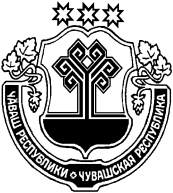 ЧУВАШСКАЯ РЕСПУБЛИКАЙĚПРЕÇ РАЙОНĚН АДМИНИСТРАЦИ ЙЫШĂНУ05.04.2019  160 № Йěпреç поселокěАДМИНИСТРАЦИЯИБРЕСИНСКОГО РАЙОНА ПОСТАНОВЛЕНИЕ05.04.2019  № 160поселок Ибреси№ппНаименование мероприятийСрок исполненияОтветственные исполнителиОжидаемый результат123451Государственная регистрация объекта III квартал 2019 годаАдминистрация Ибресинского района, администрация Чувашской Республики Березовского сельского поселения Ибресинского района Чувашской РеспубликиГосударственная регистрация объекта, внесение сведений об объекте в Единый государственный реестр недвижимости1Государственная регистрация объектаIV квартал 2019 годаАдминистрация Ибресинского района, администрация Чувашской РеспубликиГосударственная регистрация объекта, внесение сведений об объекте в Единый государственный реестр недвижимости1Государственная регистрация объектаIII квартал 2019 годаАдминистрация Ибресинского района, администрация Чувашской Республики, администрация Хормалинского сельского поселенияГосударственная регистрация объекта, внесение сведений об объекте в Единый государственный реестр недвижимости1Государственная регистрация объектаII квартал 2019 годаАдминистрация Ибресинского района, администрация Чувашской Республики, администрация Хормалинского сельского поселенияГосударственная регистрация объекта, внесение сведений об объекте в Единый государственный реестр недвижимостиЧĂВАШ РЕСПУБЛИКИЧУВАШСКАЯ РЕСПУБЛИКАЙĚПРЕÇ РАЙОН АДМИНИСТРАЦИЙĚ ЙЫШĂНУ       05.04.2019                  162 №Йěпреç поселокě АДМИНИСТРАЦИЯИБРЕСИНСКОГО РАЙОНА ПОСТАНОВЛЕНИЕ05.04.2019             № 162поселок ИбресиЧĂВАШ РЕСПУБЛИКИЧУВАШСКАЯ РЕСПУБЛИКАЙĚПРЕÇ РАЙОН АДМИНИСТРАЦИЙĚ ЙЫШĂНУ08 .04.2019       166 №Йěпреç поселокě АДМИНИСТРАЦИЯИБРЕСИНСКОГО РАЙОНА ПОСТАНОВЛЕНИЕ08.04.2019     № 166поселок ИбресиО признании утратившими силу некоторых постановлений администрации Ибресинского района Чувашской РеспубликиВ соответствии с Федеральным законом от 06.10.2003 № 131-ФЗ «Об общих принципах организации местного самоуправления в Российской Федерации», администрация Ибресинского района п о с т а н о в л я е т:Признать утратившим силу:постановление администрации Ибресинского района Чувашской Республики от 2 апреля 2014 г.  № 232 «О муниципальной программе Ибресинского района Чувашской Республики «Развитие образования» на 2014-2020 годы»;постановление администрации Ибресинского района Чувашской Республики от 21 сентября 2016 г. № 511 Постановление Администрации Ибресинского района Чувашской Республики от 21 сентября 2016 г. № 511 «О внесении изменений в подпрограмму «Молодежь Ибресинского района» муниципальной программы Ибресинского района Чувашской Республики «Развитие образования» на 2014 - 2020 годы";постановление администрации Ибресинского района Чувашской Республики от 23 июля 2018 г. № 385  «О внесении изменений в постановление администрации Ибресинского района Чувашской Республики № 232 от 02.04.2014 г. «О муниципальной программе Ибресинского района Чувашской Республики «Развитие образования» на 2014 - 2020 годы»;постановление администрации Ибресинского района Чувашской Республики от 21января 2019 г. № 27  «О внесении изменений в постановление администрации Ибресинского района Чувашской Республики № 232 от 02.04.2014г. «О муниципальной программе Ибресинского района Чувашской Республики «Развитие образования» на 2014-2020 годы».4. Настоящее постановление вступает в силу после его официального опубликования. Глава администрации Ибресинского района                                                          С.В.Горбунов                 Исп. Никифорова Ф.В.                 8(83538) 2-19-99ЧĂВАШ РЕСПУБЛИКИЧУВАШСКАЯ РЕСПУБЛИКАЙĚПРЕÇ РАЙОНĚН АДМИНИСТРАЦИЙЕЙЫШĂНУ08.04.2019 № 167 Йěпреç поселокěАДМИНИСТРАЦИЯИБРЕСИНСКОГО РАЙОНА ПОСТАНОВЛЕНИЕ08.04.2019 № 167поселок ИбресиПриложение к постановлению администрацииИбресинского района Чувашской Республики от 08.04.2019 № 167            План мероприятий («дорожная карта») по увеличению продолжительности жизни населения и снижение младенческой смертности в Ибресинском районе на 2019-2023 годыРаздел I. Общее описаниеПлан мероприятий («дорожная карта») по увеличению продолжительности жизни населения и снижение младенческой смертности в Ибресинском районе на 2019-2023 годы (далее – План) разработан во исполнение:- Конституции Российской Федерации;- Закона Чувашской Республики от 4 июня 2007г  №8 «О Стратегии социально-экономического развития Чувашской Республики до 2020 года»;- Концепции долгосрочного социально-экономического развития Российской Федерации на период до 2020 года, утвержденной распоряжением Правительства Российской Федерации от 17 ноября 2008г. №1662-р.Демографическая ситуация в Ибресинском  районе на начало 2019 года характеризовалась следующими данными:В 2018 году по сравнению 2017 года  число родившихся (без мертворожденных) в  районе увеличилось на 3 человека (2018г. - 176 детей, 2017 г. - 173), или на 1,7%, число умерших  - 2018 г. – 340 человек, (2017 г. – 347чел.) уменьшилось на 7 человек. Раздел II. Цели и задачиЦелью Плана является стабилизация демографической  ситуации  в Ибресинском районе, характеризующаяся снижением  уровня  смертности,  увеличением  продолжительности  жизни, формированием здорового образа жизни,  развитием  культуры  и  спорта, улучшением  социально-экономического  положения населения,  повышением уровня рождаемости и снижением младенческой смертности.Достижение указанной цели предусматривает решение следующих задач: - сокращение уровня  смертности  населения,  прежде  всего  граждан трудоспособного возраста, повышение продолжительности жизни населения;   -   сокращение уровня    материнской   и   младенческой   смертности, укрепление  репродуктивного  здоровья  населения,  здоровья  детей   и подростков; -  разработка и реализация комплекса мер по совершенствованию системы профилактики суицида среди несовершеннолетних;    -  укрепление здоровья  населения,  существенное   снижение   уровня социально   значимых  заболеваний,  создание  условий  и  формирование мотивации для ведения здорового образа жизни;  -  развитие физкультуры и спорта;  -  медицинская профилактика      заболеваний,      совершенствование диагностики,  оказания  медицинской  помощи  больным  с заболеваниями, наиболее распространенными и являющимися основными причинами смерти;  - пропаганда здорового образа жизни,  снижение рисков для здоровья, в том числе потребления алкоголя и табака; - повышение уровня жизни семей с детьми; - обеспечение занятости молодежи; -   повышение уровня рождаемости, сохранение и  улучшение репродуктивного здоровья; -   укрепление института     семьи,    возрождение    и    сохранение духовно-нравственных традиций семейных отношений.Раздел III. Прогноз эффективности реализации Плана мероприятий     В  результате  реализации  Плана  мероприятий  к  концу  2023г.планируется достичь следующих целевых показателей: - сохранение численности населения на уровне 23300 человек; - увеличение коэффициента рождаемости на 1000 населения до 10,3;  - снижение показателя смертности на 1000 населения до 15,5; - увеличение показателя ожидаемой  продолжительности  жизни до 73 лет.Раздел IV. Перечень мероприятийплана («дорожной карты») по увеличению продолжительности жизни населения и снижение младенческой смертности в Ибресинском районе на 2019-2023 годыРаздел V. Сроки и этапы реализации мероприятий ПланаРеализация Плана рассчитана на 5 лет с 2019 по 2023 годыРаздел VI. Управление и контроль реализации ПланаРеализация мероприятий осуществляется ответственными исполнителями Плана – отделами администрации Ибресинского района, ведомствами, учреждениями и организациями, находящимися на территории района, в соответствии с законодательством Российской Федерации и законодательством Чувашской Республики.Координацию и контроль реализации Плана мероприятий осуществляет Администрация Ибресинского района Чувашской Республики.Администрация Ибресинского района формирует сводный отчет о реализации Плана и его результатах (по итогам года) до 1 февраля текущего года. Раздел VII. Оценка эффективности реализации мероприятий ПланаМероприятия Плана направлены на стабилизацию демографической  ситуации  в Ибресинском районе, снижение  уровня  смертности,  увеличение  продолжительности  жизни, формирование здорового образа жизни,  развитие  культуры  и  спорта, улучшение  социально-экономического  положения населения,  повышение уровня рождаемости и снижение младенческой смертности.ЧĂВАШ РЕСПУБЛИКИ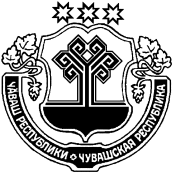 ЧУВАШСКАЯ РЕСПУБЛИКАЧУВАШСКАЯ РЕСПУБЛИКАЙĚПРЕÇ РАЙОНĚН АДМИНИСТРАЦИЙĚ ЙЫШĂНУ                 09.04.2019 168 №Йěпреç поселокě АДМИНИСТРАЦИЯИБРЕСИНСКОГО РАЙОНАПОСТАНОВЛЕНИЕ09.04.2019      № 168поселок Ибреси АДМИНИСТРАЦИЯИБРЕСИНСКОГО РАЙОНАПОСТАНОВЛЕНИЕ09.04.2019      № 168поселок ИбресиО внесении изменений в постановление администрации Ибресинского района Чувашской Республики от 10 февраля 2017 г. № 65 «О создании рабочей группы по рассмотрению бизнес-планов и технико - экономичес-ких обоснований, заявлений о предоставлении субсидий на организацию предпринимательской деятельности»О внесении изменений в постановление администрации Ибресинского района Чувашской Республики от 10 февраля 2017 г. № 65 «О создании рабочей группы по рассмотрению бизнес-планов и технико - экономичес-ких обоснований, заявлений о предоставлении субсидий на организацию предпринимательской деятельности»Приложение к постановлению администрацииИбресинского  районаот 09.04.2019 № 168Федорова Н.А.-заместитель главы администрации района – начальник отдела образования администрации Ибресинского района, председатель рабочей группы;Комиссарова С.А.-заместитель директора казенного учреждения «Центр занятости населения  Вурнарского района» Министерства труда и социальной защиты Чувашской Республики, заместитель председателя рабочей группы (по согласованию);Андреева М.М.-ведущий инспектор казенного учреждения «Центр занятости населения  Вурнарского района» Министерства труда и социальной защиты Чувашской Республики, секретарь рабочей группы (по согласованию).Члены рабочей группы:Члены рабочей группы:Члены рабочей группы:Члены рабочей группы:Чернова Н.А.-начальник отдела экономики и управления имуществом администрации Ибресинского района;Филиппова Т.И.-заместитель начальника отдела экономики и управления имуществом администрации Ибресинского района;Михайлова И. Н.-заведующий юридическим сектором администрации Ибресинского района;Артемьев А.Г.-заместитель начальника отдела камеральных проверок Межрайонной инспекции Федеральной налоговой службы №3 по Чувашской Республике (по согласованию).ЧĂВАШ РЕСПУБЛИКИЧУВАШСКАЯ РЕСПУБЛИКАЙĚПРЕÇ РАЙОНĚН АДМИНИСТРАЦИЙĚЙЫШĂНУ10.04.2019               №169Йěпреç поселокěАДМИНИСТРАЦИЯ ИБРЕСИНСКОГО РАЙОНАПОСТАНОВЛЕНИЕ10.04. 2019      №169 поселок Ибреси№ п/пНаименование предприятий и организацийНаименование предприятий и организацийКоличество рабочих местКоличество рабочих мест1Администрация Ибресинского городского поселения Ибресинского района Чувашской РеспубликиАдминистрация Ибресинского городского поселения Ибресинского района Чувашской Республики112ООО «Агрофирма Империя» с.Чувашские Тимяши, ул.Колхозная, д.1ООО «Агрофирма Империя» с.Чувашские Тимяши, ул.Колхозная, д.1333ООО «Агрофирма Трудовик» д.Большие Абакасы. переулок Парковый, д.4ООО «Агрофирма Трудовик» д.Большие Абакасы. переулок Парковый, д.4334ООО «Центр», п. Ибреси, Ибресинского района Чувашской РеспубликиООО «Центр», п. Ибреси, Ибресинского района Чувашской Республики225 ООО «Ибресинский паточный завод» д.Н.Высли Ибресинского района ЧРООО «Ибресинский паточный завод» д.Н.Высли Ибресинского района ЧР116ОАО « Рассвет», Ибресинского района Чувашской РеспубликиОАО « Рассвет», Ибресинского района Чувашской Республики227ООО «Новочурашевский молочный завод», с.Новое Чурашево, ул.Ленина, д.38ООО «Новочурашевский молочный завод», с.Новое Чурашево, ул.Ленина, д.38228ООО «Агрофирма «Путиловка», д. Нижние Абакасы Ибресинского района ЧРООО «Агрофирма «Путиловка», д. Нижние Абакасы Ибресинского района ЧР229ООО «Ибресиагрострой», п.Ибреси, ул.Леспромхозная, д.11ООО «Ибресиагрострой», п.Ибреси, ул.Леспромхозная, д.111110МП «ДЕЗ ЖКХ Ибресинского района» п.Ибреси, ул.Школьная, д.6МП «ДЕЗ ЖКХ Ибресинского района» п.Ибреси, ул.Школьная, д.61111ООО Агрофирма  «Заря». д.Малиновка Ибресинского района ЧРООО Агрофирма  «Заря». д.Малиновка Ибресинского района ЧР1112Колхоз «Искра», д. Верхнее Кляшево Ибресинского района ЧРКолхоз «Искра», д. Верхнее Кляшево Ибресинского района ЧР2213Колхоз «Красный партизан», с.Новое Чурашево Ибресинского района ЧРКолхоз «Красный партизан», с.Новое Чурашево Ибресинского района ЧР2214Колхоз «Красный фронтовик», с. Климово Ибресинского района ЧРКолхоз «Красный фронтовик», с. Климово Ибресинского района ЧР2215СПК «Патман», д. Новые Выели Ибресинского района ЧРСПК «Патман», д. Новые Выели Ибресинского района ЧР3316Колхоз им. Кирова, п. Бугуяны Ибресинского района ЧРКолхоз им. Кирова, п. Бугуяны Ибресинского района ЧР3317ООО «Мебель», п. Ибреси, ул.Газопроводная, д.21 Ибресинского района ЧРООО «Мебель», п. Ибреси, ул.Газопроводная, д.21 Ибресинского района ЧР1118ООО «Ибресинский хлебозавод» п. Ибреси Ибресинского района ЧРООО «Ибресинский хлебозавод» п. Ибреси Ибресинского района ЧР1119МУП «Водоканал Ибресинского района» п. Ибреси Ибресинского района ЧРМУП «Водоканал Ибресинского района» п. Ибреси Ибресинского района ЧР1120ООО «Управляющая компания» п. Ибреси Ибресинского района ЧРООО «Управляющая компания» п. Ибреси Ибресинского района ЧР2221Ибресинское районное потребительское общество (Райпо) п. Ибреси Ибресинского района Чувашской РеспубликиИбресинское районное потребительское общество (Райпо) п. Ибреси Ибресинского района Чувашской Республики2222ИП ГКФХ «Шапошников О.А.» п.Тымары Ибресинского района ЧРИП ГКФХ «Шапошников О.А.» п.Тымары Ибресинского района ЧР1123ИП КФХ «Гадельянова З.А.» п.Ибреси, ул.СХТ, д.16 Ибресинского района ЧРИП КФХ «Гадельянова З.А.» п.Ибреси, ул.СХТ, д.16 Ибресинского района ЧР3324ИП КФХ «Васильева Д.С.»,  Чувашская Республика, Ибресинский район, п.Ибреси, ул.СХТ, д.16 1125ООО «Энси»,  Чувашская Республика, Ибресинский район, п.Ибреси, ул.Первомайская, д.23 1126ИП КФХ «Шуркин В.И.»,  Чувашская Республика, Ибресинский район, д. Тарнвар, ул. Карла Маркса, д.115 1127ООО «Энком»,  Чувашская Республика, Ибресинский район, п. Ибреси, ул. Первомайская, д.23, корпус Б, офис2 1128ООО «Профиль»,  Чувашская Республика, Ибресинский район, п. Ибреси, ул. Первомайская, д.23Б 1129ИП «Алексеев Эдуард Владимирович»,  Чувашская Республика, Ибресинский район, п. Ибреси, ул. Кооперативная, д.34 11